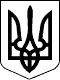 ВЕЛИКОСЕВЕРИНІВСЬКА СІЛЬСЬКА РАДА
КРОПИВНИЦЬКОГО РАЙОНУ КІРОВОГРАДСЬКОЇ ОБЛАСТІСОРОК П’ЯТА СЕСІЯ ВОСЬМОГО СКЛИКАННЯРІШЕННЯвід «___»  червня 2020 року                                                                           №с. Велика СеверинкаПро надання дозволу на розробку проекту землеустроющодо відведення у власність земельної ділянки длябудівництва та обслуговування житлового будинкугосподарських будівель та споруд (присадибна ділянка)в селі Підгайці гр. Мехеду Олегу Валерійовичу Відповідно  пп.34 п.1 ст. 26  Закону України “Про місцеве самоврядування в Україні”, ст.ст.12, 39,81, 118, 121 125,126,186 Земельного кодексу України, ст.ст. 19, 20, 50 Закону України “Про землеустрій”, розглянувши заяву гр. Мехеда Олега Валерійовича, враховуючи протокол постійної комісії з питань земельних відносин, будівництва, транспорту, зв’язку, екології, благоустрою, комунальної власності, житлово-комунального господарства та охорони навколишнього середовища від 16 червня 2020 року № 10,СІЛЬСЬКА РАДА ВИРІШИЛА:1.Надати дозвіл гр. Мехеду Олегу Валерійовичу на розробку проекту землеустрою щодо відведення у власність земельні ділянки орієнтовною площею 0,1500 га з них: 0,1500 га — для будівництва та обслуговування житлового будинку господарських будівель та споруд (присадибна ділянка) (КВЦПЗ В 02.01) за рахунок земель запасу населеного пункту, земель житлової та громадської забудови призначених для одно – та двоповерхової забудови, в селі Підгайці по вул. Будівельна, 22, Кропивницького району Кіровоградської області.2.Зобов”язати гр. Мехеда Олега Валерійовича замовити проект землеустрою щодо відведення у власність земельної ділянки вказаної в п.1 даного рішення в землевпорядній організації, що має відповідну ліцензію, та подати його на затвердження чергової сесії.3.Попередити гр. Мехеда Олега Валерійовича про те, що приступати до використання земельної ділянки до встановлення меж в натурі (на місцевості), одержання документів, що посвідчує право на неї, та їх державної реєстрації - забороняється.4.Землевпорядній організації, що буде виконувати розробку проекту землеустрою щодо відведення у власність земельної ділянки, суворо дотримуватись вимог генеральних планів забудови населених пунктів Великосеверинівської сільської ради.5. Контроль за виконанням даного рішення покласти  на постійну комісію з питань земельних відносин, будівництва, транспорту, зв’язку, екології, благоустрою, комунальної власності, житлово-комунального господарства та охорони навколишнього середовища.Сільський голова                                                               Сергій ЛЕВЧЕНКОВЕЛИКОСЕВЕРИНІВСЬКА СІЛЬСЬКА РАДА
КРОПИВНИЦЬКОГО РАЙОНУ КІРОВОГРАДСЬКОЇ ОБЛАСТІСОРОК П’ЯТА СЕСІЯ ВОСЬМОГО СКЛИКАННЯРІШЕННЯвід «___»  червня 2020 року                                                                           №с. Велика СеверинкаПро надання дозволу на розробку проекту землеустроющодо відведення у власність земельної ділянки длябудівництва та обслуговування житлового будинкугосподарських будівель та споруд (присадибна ділянка)в селі Велика Северинка гр. Копанчук Ользі Сергіївні Відповідно  пп.34 п.1 ст. 26  Закону України “Про місцеве самоврядування в Україні”, ст.ст.12, 39,81, 118, 121 125,126,186 Земельного кодексу України, ст.ст. 19, 20, 50 Закону України “Про землеустрій”, розглянувши заяву гр. Копанчук Ольги Сергіївни, враховуючи протокол постійної комісії з питань земельних відносин, будівництва, транспорту, зв’язку, екології, благоустрою, комунальної власності, житлово-комунального господарства та охорони навколишнього середовища від 16 червня 2020 року № 10,СІЛЬСЬКА РАДА ВИРІШИЛА:1.Надати дозвіл гр. Копанчук Ользі Сергіївні на розробку проекту землеустрою щодо відведення у власність земельні ділянки орієнтовною площею 0,1500 га з них: 0,1500 га — для будівництва та обслуговування житлового будинку господарських будівель та споруд (присадибна ділянка) (КВЦПЗ В 02.01) за рахунок земель запасу населеного пункту, земель житлової та громадської забудови призначених для одно – та двоповерхової забудови, в селі Велика Северинка по вул. Гагаріна, , Кропивницького району Кіровоградської області.2.Зобов”язати гр. Копанчук Ольгу Сергіївну замовити проект землеустрою щодо відведення у власність земельної ділянки вказаної в п.1 даного рішення в землевпорядній організації, що має відповідну ліцензію, та подати його на затвердження чергової сесії.3.Попередити гр. Копанчук Ольгу Сергіївну про те, що приступати до використання земельної ділянки до встановлення меж в натурі (на місцевості), одержання документів, що посвідчує право на неї, та їх державної реєстрації - забороняється.4.Землевпорядній організації, що буде виконувати розробку проекту землеустрою щодо відведення у власність земельної ділянки, суворо дотримуватись вимог генеральних планів забудови населених пунктів Великосеверинівської сільської ради.5. Контроль за виконанням даного рішення покласти  на постійну комісію з питань земельних відносин, будівництва, транспорту, зв’язку, екології, благоустрою, комунальної власності, житлово-комунального господарства та охорони навколишнього середовища.Сільський голова                                                               Сергій ЛЕВЧЕНКОВЕЛИКОСЕВЕРИНІВСЬКА СІЛЬСЬКА РАДА
КРОПИВНИЦЬКОГО РАЙОНУ КІРОВОГРАДСЬКОЇ ОБЛАСТІСОРОК П’ЯТА СЕСІЯ ВОСЬМОГО СКЛИКАННЯРІШЕННЯвід «___»  червня 2020 року                                                                           №с. Велика СеверинкаПро надання дозволу на розробку проекту землеустроющодо відведення у власність земельної ділянки длябудівництва та обслуговування житлового будинкугосподарських будівель та споруд (присадибна ділянка)в селі Підгайці гр. Вишневському Сергію Станіславовичу Відповідно  пп.34 п.1 ст. 26  Закону України “Про місцеве самоврядування в Україні”, ст.ст.12, 39,81, 118, 121 125,126,186 Земельного кодексу України, ст.ст. 19, 20, 50 Закону України “Про землеустрій”, розглянувши заяву гр. Вишневського Сергія Станіславовича, враховуючи протокол постійної комісії з питань земельних відносин, будівництва, транспорту, зв’язку, екології, благоустрою, комунальної власності, житлово-комунального господарства та охорони навколишнього середовища від 16 червня 2020 року № 10,СІЛЬСЬКА РАДА ВИРІШИЛА:1.Надати дозвіл гр. Вишневському Сергію Станіславовичу на розробку проекту землеустрою щодо відведення у власність земельні ділянки орієнтовною площею 0,1500 га з них: 0,1500 га — для будівництва та обслуговування житлового будинку господарських будівель та споруд (присадибна ділянка) (КВЦПЗ В 02.01) за рахунок земель запасу населеного пункту, земель житлової та громадської забудови призначених для одно – та двоповерхової забудови, в селі Підгайціпо вул. Молодіжна, 4, Кропивницького району Кіровоградської області.2.Зобов”язати гр. Вишневського Сергія Станіславовича замовити проект землеустрою щодо відведення у власність земельної ділянки вказаної в п.1 даного рішення в землевпорядній організації, що має відповідну ліцензію, та подати його на затвердження чергової сесії.3.Попередити гр. Вишневського Сергія Станіславовича про те, що приступати до використання земельної ділянки до встановлення меж в натурі (на місцевості), одержання документів, що посвідчує право на неї, та їх державної реєстрації - забороняється.4.Землевпорядній організації, що буде виконувати розробку проекту землеустрою щодо відведення у власність земельної ділянки, суворо дотримуватись вимог генеральних планів забудови населених пунктів Великосеверинівської сільської ради.5. Контроль за виконанням даного рішення покласти  на постійну комісію з питань земельних відносин, будівництва, транспорту, зв’язку, екології, благоустрою, комунальної власності, житлово-комунального господарства та охорони навколишнього середовища.Сільський голова                                                               Сергій ЛЕВЧЕНКОВЕЛИКОСЕВЕРИНІВСЬКА СІЛЬСЬКА РАДА
КРОПИВНИЦЬКОГО РАЙОНУ КІРОВОГРАДСЬКОЇ ОБЛАСТІСОРОК П’ЯТА СЕСІЯ ВОСЬМОГО СКЛИКАННЯРІШЕННЯвід «___»  червня 2020 року                                                                           №с. Велика СеверинкаПро надання дозволу на розробку проекту землеустроющодо відведення у власність земельної ділянки длябудівництва та обслуговування житлового будинкугосподарських будівель та споруд (присадибна ділянка)в селі Підгайці гр. Мельніченку Валентину Валентиновичу Відповідно  пп.34 п.1 ст. 26  Закону України “Про місцеве самоврядування в Україні”, ст.ст.12, 39,81, 118, 121 125,126,186 Земельного кодексу України, ст.ст. 19, 20, 50 Закону України “Про землеустрій”, розглянувши заяву гр. Мельниченка Валентина Валентиновича, враховуючи протокол постійної комісії з питань земельних відносин, будівництва, транспорту, зв’язку, екології, благоустрою, комунальної власності, житлово-комунального господарства та охорони навколишнього середовища від 16 червня 2020 року № 10,СІЛЬСЬКА РАДА ВИРІШИЛА:1.Надати дозвіл гр. Мельниченку Валентину Валентиновичу на розробку проекту землеустрою щодо відведення у власність земельні ділянки орієнтовною площею 0,1500 га з них: 0,1500 га — для будівництва та обслуговування житлового будинку господарських будівель та споруд (присадибна ділянка) (КВЦПЗ В 02.01) за рахунок земель запасу населеного пункту, земель житлової та громадської забудови призначених для одно – та двоповерхової забудови, в селі Підгайці по вул. Весела, 16, Кропивницького району Кіровоградської області.2.Зобов”язати гр. Мельниченка Валентина Валентиновича замовити проект землеустрою щодо відведення у власність земельної ділянки вказаної в п.1 даного рішення в землевпорядній організації, що має відповідну ліцензію, та подати його на затвердження чергової сесії.3.Попередити гр. Мельниченка Валентина Валентиновича про те, що приступати до використання земельної ділянки до встановлення меж в натурі (на місцевості), одержання документів, що посвідчує право на неї, та їх державної реєстрації - забороняється.4.Землевпорядній організації, що буде виконувати розробку проекту землеустрою щодо відведення у власність земельної ділянки, суворо дотримуватись вимог генеральних планів забудови населених пунктів Великосеверинівської сільської ради.5. Контроль за виконанням даного рішення покласти  на постійну комісію з питань земельних відносин, будівництва, транспорту, зв’язку, екології, благоустрою, комунальної власності, житлово-комунального господарства та охорони навколишнього середовища.Сільський голова                                                               Сергій ЛЕВЧЕНКОВЕЛИКОСЕВЕРИНІВСЬКА СІЛЬСЬКА РАДА
КРОПИВНИЦЬКОГО РАЙОНУ КІРОВОГРАДСЬКОЇ ОБЛАСТІСОРОК П’ЯТА СЕСІЯ ВОСЬМОГО СКЛИКАННЯРІШЕННЯвід «___»  червня 2020 року                                                                           №с. Велика СеверинкаПро надання дозволу на розробку проекту землеустроющодо відведення у власність земельної ділянки длябудівництва та обслуговування житлового будинкугосподарських будівель та споруд (присадибна ділянка)в селі Підгайці гр. Репецькій Наталії Анатоліївні Відповідно  пп.34 п.1 ст. 26  Закону України “Про місцеве самоврядування в Україні”, ст.ст.12, 39,81, 118, 121 125,126,186 Земельного кодексу України, ст.ст. 19, 20, 50 Закону України “Про землеустрій”, розглянувши заяву гр. Репецької Наталії Анатоліївни, враховуючи протокол постійної комісії з питань земельних відносин, будівництва, транспорту, зв’язку, екології, благоустрою, комунальної власності, житлово-комунального господарства та охорони навколишнього середовища від 16 червня 2020 року № 10,СІЛЬСЬКА РАДА ВИРІШИЛА:1.Надати дозвіл гр. Репецькій Наталії Анатоліївні на розробку проекту землеустрою щодо відведення у власність земельні ділянки орієнтовною площею 0,1500 га з них: 0,1500 га — для будівництва та обслуговування житлового будинку господарських будівель та споруд (присадибна ділянка) (КВЦПЗ В 02.01) за рахунок земель запасу населеного пункту, земель житлової та громадської забудови призначених для одно – та двоповерхової забудови, в селі Підгайці по вул. Шахтарська, 33, Кропивницького району Кіровоградської області.2.Зобов”язати гр. Репецьку Наталію Анатоліївну замовити проект землеустрою щодо відведення у власність земельної ділянки вказаної в п.1 даного рішення в землевпорядній організації, що має відповідну ліцензію, та подати його на затвердження чергової сесії.3.Попередити гр. Репецьку Наталію Анатоліївну про те, що приступати до використання земельної ділянки до встановлення меж в натурі (на місцевості), одержання документів, що посвідчує право на неї, та їх державної реєстрації - забороняється.4.Землевпорядній організації, що буде виконувати розробку проекту землеустрою щодо відведення у власність земельної ділянки, суворо дотримуватись вимог генеральних планів забудови населених пунктів Великосеверинівської сільської ради.5. Контроль за виконанням даного рішення покласти  на постійну комісію з питань земельних відносин, будівництва, транспорту, зв’язку, екології, благоустрою, комунальної власності, житлово-комунального господарства та охорони навколишнього середовища.Сільський голова                                                               Сергій ЛЕВЧЕНКОВЕЛИКОСЕВЕРИНІВСЬКА СІЛЬСЬКА РАДА
КРОПИВНИЦЬКОГО РАЙОНУ КІРОВОГРАДСЬКОЇ ОБЛАСТІСОРОК П’ЯТА СЕСІЯ ВОСЬМОГО СКЛИКАННЯРІШЕННЯвід «___»  червня 2020 року                                                                           №с. Велика СеверинкаПро надання дозволу на розробку проекту землеустроющодо відведення у власність земельної ділянки длябудівництва та обслуговування житлового будинкугосподарських будівель та споруд (присадибна ділянка)в селі Підгайці гр. Лесіву Сергію Олександровичу Відповідно  пп.34 п.1 ст. 26  Закону України “Про місцеве самоврядування в Україні”, ст.ст.12, 39,81, 118, 121 125,126,186 Земельного кодексу України, ст.ст. 19, 20, 50 Закону України “Про землеустрій”, розглянувши заяву гр. Лесіва  Сергія Олександровича, враховуючи протокол постійної комісії з питань земельних відносин, будівництва, транспорту, зв’язку, екології, благоустрою, комунальної власності, житлово-комунального господарства та охорони навколишнього середовища від 16 червня 2020 року № 10,СІЛЬСЬКА РАДА ВИРІШИЛА:1.Надати дозвіл гр. Лесіву Сергію Олександровичу на розробку проекту землеустрою щодо відведення у власність земельні ділянки орієнтовною площею 0,1500 га з них: 0,1500 га — для будівництва та обслуговування житлового будинку господарських будівель та споруд (присадибна ділянка) (КВЦПЗ В 02.01) за рахунок земель запасу населеного пункту, земель житлової та громадської забудови призначених для одно – та двоповерхової забудови, в селі Підгайці по вул. Зоряна, 66, Кропивницького району Кіровоградської області.2.Зобов”язати гр. Лесіва Сергія Олександровича замовити проект землеустрою щодо відведення у власність земельної ділянки вказаної в п.1 даного рішення в землевпорядній організації, що має відповідну ліцензію, та подати його на затвердження чергової сесії.3.Попередити гр. Лесіва Сергія Олександровича про те, що приступати до використання земельної ділянки до встановлення меж в натурі (на місцевості), одержання документів, що посвідчує право на неї, та їх державної реєстрації - забороняється.4.Землевпорядній організації, що буде виконувати розробку проекту землеустрою щодо відведення у власність земельної ділянки, суворо дотримуватись вимог генеральних планів забудови населених пунктів Великосеверинівської сільської ради.5. Контроль за виконанням даного рішення покласти  на постійну комісію з питань земельних відносин, будівництва, транспорту, зв’язку, екології, благоустрою, комунальної власності, житлово-комунального господарства та охорони навколишнього середовища.Сільський голова                                                               Сергій ЛЕВЧЕНКОВЕЛИКОСЕВЕРИНІВСЬКА СІЛЬСЬКА РАДА
КРОПИВНИЦЬКОГО РАЙОНУ КІРОВОГРАДСЬКОЇ ОБЛАСТІСОРОК П’ЯТА СЕСІЯ ВОСЬМОГО СКЛИКАННЯРІШЕННЯвід «___»  червня 2020 року                                                                           №с. Велика СеверинкаПро надання дозволу на розробку проекту землеустроющодо відведення у власність земельної ділянки длябудівництва та обслуговування житлового будинкугосподарських будівель та споруд (присадибна ділянка)в селі Велика Северинка гр. Кулик Валентині Вікторівні Відповідно  пп.34 п.1 ст. 26  Закону України “Про місцеве самоврядування в Україні”, ст.ст.12, 39,81, 118, 121 125,126,186 Земельного кодексу України, ст.ст. 19, 20, 50 Закону України “Про землеустрій”, розглянувши заяву гр. Кулик Валентини Вікторівни, враховуючи протокол постійної комісії з питань земельних відносин, будівництва, транспорту, зв’язку, екології, благоустрою, комунальної власності, житлово-комунального господарства та охорони навколишнього середовища від 16 червня 2020 року № 10,СІЛЬСЬКА РАДА ВИРІШИЛА:1.Надати дозвіл гр. Кулик Валентині Вікторівні на розробку проекту землеустрою щодо відведення у власність земельні ділянки орієнтовною площею 0,1300 га з них: 0,1300 га — для будівництва та обслуговування житлового будинку господарських будівель та споруд (присадибна ділянка) (КВЦПЗ В 02.01) за рахунок земель запасу населеного пункту, земель житлової та громадської забудови призначених для одно – та двоповерхової забудови, в селі Велика Северинка по вул. Василівська, 6, Кропивницького району Кіровоградської області.2.Зобов”язати гр. Кулик Валентину Вікторівну замовити проект землеустрою щодо відведення у власність земельної ділянки вказаної в п.1 даного рішення в землевпорядній організації, що має відповідну ліцензію, та подати його на затвердження чергової сесії.3.Попередити гр. Кулик Валентину Вікторівну про те, що приступати до використання земельної ділянки до встановлення меж в натурі (на місцевості), одержання документів, що посвідчує право на неї, та їх державної реєстрації - забороняється.4.Землевпорядній організації, що буде виконувати розробку проекту землеустрою щодо відведення у власність земельної ділянки, суворо дотримуватись вимог генеральних планів забудови населених пунктів Великосеверинівської сільської ради.5. Контроль за виконанням даного рішення покласти  на постійну комісію з питань земельних відносин, будівництва, транспорту, зв’язку, екології, благоустрою, комунальної власності, житлово-комунального господарства та охорони навколишнього середовища.Сільський голова                                                               Сергій ЛЕВЧЕНКОВЕЛИКОСЕВЕРИНІВСЬКА СІЛЬСЬКА РАДА
КРОПИВНИЦЬКОГО РАЙОНУ КІРОВОГРАДСЬКОЇ ОБЛАСТІСОРОК П’ЯТА СЕСІЯ ВОСЬМОГО СКЛИКАННЯРІШЕННЯвід «___»  червня 2020 року                                                                           №с. Велика СеверинкаПро надання дозволу на розробку проекту землеустроющодо відведення у власність земельної ділянки длябудівництва та обслуговування житлового будинкугосподарських будівель та споруд (присадибна ділянка)в селі Підгайці гр. Гончаренку Сергію Станіславовичу Відповідно  пп.34 п.1 ст. 26  Закону України “Про місцеве самоврядування в Україні”, ст.ст.12, 39,81, 118, 121 125,126,186 Земельного кодексу України, ст.ст. 19, 20, 50 Закону України “Про землеустрій”, розглянувши заяву гр. Гончаренка Сергія Станіславовича, враховуючи протокол постійної комісії з питань земельних відносин, будівництва, транспорту, зв’язку, екології, благоустрою, комунальної власності, житлово-комунального господарства та охорони навколишнього середовища від 16 червня 2020 року № 10,СІЛЬСЬКА РАДА ВИРІШИЛА:1.Надати дозвіл гр. Гончаренку Сергію Станіславовичу на розробку проекту землеустрою щодо відведення у власність земельні ділянки орієнтовною площею 0,1500 га з них: 0,1500 га — для будівництва та обслуговування житлового будинку господарських будівель та споруд (присадибна ділянка) (КВЦПЗ В 02.01) за рахунок земель запасу населеного пункту, земель житлової та громадської забудови призначених для одно – та двоповерхової забудови, в селі Підгайці по вул. Будівельна, 27, Кропивницького району Кіровоградської області.2.Зобов”язати гр. Гончаренка Сергія Станіславовича замовити проект землеустрою щодо відведення у власність земельної ділянки вказаної в п.1 даного рішення в землевпорядній організації, що має відповідну ліцензію, та подати його на затвердження чергової сесії.3.Попередити гр. Гончаренка Сергія Станіславовича про те, що приступати до використання земельної ділянки до встановлення меж в натурі (на місцевості), одержання документів, що посвідчує право на неї, та їх державної реєстрації - забороняється.4.Землевпорядній організації, що буде виконувати розробку проекту землеустрою щодо відведення у власність земельної ділянки, суворо дотримуватись вимог генеральних планів забудови населених пунктів Великосеверинівської сільської ради.5. Контроль за виконанням даного рішення покласти  на постійну комісію з питань земельних відносин, будівництва, транспорту, зв’язку, екології, благоустрою, комунальної власності, житлово-комунального господарства та охорони навколишнього середовища.Сільський голова                                                               Сергій ЛЕВЧЕНКОВЕЛИКОСЕВЕРИНІВСЬКА СІЛЬСЬКА РАДА
КРОПИВНИЦЬКОГО РАЙОНУ КІРОВОГРАДСЬКОЇ ОБЛАСТІСОРОК П’ЯТА СЕСІЯ ВОСЬМОГО СКЛИКАННЯРІШЕННЯвід «___»  червня 2020 року                                                                           №с. Велика СеверинкаПро надання дозволу на розробку проекту землеустроющодо відведення у власність земельної ділянки длябудівництва та обслуговування житлового будинкугосподарських будівель та споруд (присадибна ділянка)в селі Підгайці гр. Зарубіній Олені Володимирівні Відповідно  пп.34 п.1 ст. 26  Закону України “Про місцеве самоврядування в Україні”, ст.ст.12, 39,81, 118, 121 125,126,186 Земельного кодексу України, ст.ст. 19, 20, 50 Закону України “Про землеустрій”, розглянувши заяву гр. Зарубіної Олени Володимирівни, враховуючи протокол постійної комісії з питань земельних відносин, будівництва, транспорту, зв’язку, екології, благоустрою, комунальної власності, житлово-комунального господарства та охорони навколишнього середовища від 16 червня 2020 року № 10,СІЛЬСЬКА РАДА ВИРІШИЛА:1.Надати дозвіл гр. Зарубіній Олені Володимирівні на розробку проекту землеустрою щодо відведення у власність земельні ділянки орієнтовною площею 0,1500 га з них: 0,1500 га — для будівництва та обслуговування житлового будинку господарських будівель та споруд (присадибна ділянка) (КВЦПЗ В 02.01) за рахунок земель запасу населеного пункту, земель житлової та громадської забудови призначених для одно – та двоповерхової забудови, в селі Підгайці по вул. Будівельна, 14, Кропивницького району Кіровоградської області.2.Зобов”язати гр. Зарубініу Олену Володимирівну замовити проект землеустрою щодо відведення у власність земельної ділянки вказаної в п.1 даного рішення в землевпорядній організації, що має відповідну ліцензію, та подати його на затвердження чергової сесії.3.Попередити гр. Зарубіну Олену Володимирівну про те, що приступати до використання земельної ділянки до встановлення меж в натурі (на місцевості), одержання документів, що посвідчує право на неї, та їх державної реєстрації - забороняється.4.Землевпорядній організації, що буде виконувати розробку проекту землеустрою щодо відведення у власність земельної ділянки, суворо дотримуватись вимог генеральних планів забудови населених пунктів Великосеверинівської сільської ради.5. Контроль за виконанням даного рішення покласти  на постійну комісію з питань земельних відносин, будівництва, транспорту, зв’язку, екології, благоустрою, комунальної власності, житлово-комунального господарства та охорони навколишнього середовища.Сільський голова                                                               Сергій ЛЕВЧЕНКОВЕЛИКОСЕВЕРИНІВСЬКА СІЛЬСЬКА РАДА
КРОПИВНИЦЬКОГО РАЙОНУ КІРОВОГРАДСЬКОЇ ОБЛАСТІСОРОК П’ЯТА СЕСІЯ ВОСЬМОГО СКЛИКАННЯРІШЕННЯвід «___»  червня 2020 року                                                                           №с. Велика СеверинкаПро надання дозволу на розробку проекту землеустроющодо відведення у власність земельної ділянки длябудівництва та обслуговування житлового будинкугосподарських будівель та споруд (присадибна ділянка)в селі Підгайці гр. Ткаченку Роману Володимировичу Відповідно  пп.34 п.1 ст. 26  Закону України “Про місцеве самоврядування в Україні”, ст.ст.12, 39,81, 118, 121 125,126,186 Земельного кодексу України, ст.ст. 19, 20, 50 Закону України “Про землеустрій”, розглянувши заяву гр. Ткаченка Романа Володимировича, враховуючи протокол постійної комісії з питань земельних відносин, будівництва, транспорту, зв’язку, екології, благоустрою, комунальної власності, житлово-комунального господарства та охорони навколишнього середовища від 16 червня 2020 року № 10,СІЛЬСЬКА РАДА ВИРІШИЛА:1.Надати дозвіл гр. Ткаченку Роману Володимировичу на розробку проекту землеустрою щодо відведення у власність земельні ділянки орієнтовною площею 0,1300 га з них: 0,1300 га — для будівництва та обслуговування житлового будинку господарських будівель та споруд (присадибна ділянка) (КВЦПЗ В 02.01) за рахунок земель запасу населеного пункту, земель житлової та громадської забудови призначених для одно – та двоповерхової забудови, в селі Підгайці по вул. Зоряна, 21, Кропивницького району Кіровоградської області.2.Зобов”язати гр. Ткаченка Романа Володимировича замовити проект землеустрою щодо відведення у власність земельної ділянки вказаної в п.1 даного рішення в землевпорядній організації, що має відповідну ліцензію, та подати його на затвердження чергової сесії.3.Попередити гр. Ткаченка Романа Володимировича про те, що приступати до використання земельної ділянки до встановлення меж в натурі (на місцевості), одержання документів, що посвідчує право на неї, та їх державної реєстрації - забороняється.4.Землевпорядній організації, що буде виконувати розробку проекту землеустрою щодо відведення у власність земельної ділянки, суворо дотримуватись вимог генеральних планів забудови населених пунктів Великосеверинівської сільської ради.5. Контроль за виконанням даного рішення покласти  на постійну комісію з питань земельних відносин, будівництва, транспорту, зв’язку, екології, благоустрою, комунальної власності, житлово-комунального господарства та охорони навколишнього середовища.Сільський голова                                                               Сергій ЛЕВЧЕНКОВЕЛИКОСЕВЕРИНІВСЬКА СІЛЬСЬКА РАДА
КРОПИВНИЦЬКОГО РАЙОНУ КІРОВОГРАДСЬКОЇ ОБЛАСТІСОРОК П’ЯТА СЕСІЯ ВОСЬМОГО СКЛИКАННЯРІШЕННЯвід «___»  червня 2020 року                                                                           №с. Велика СеверинкаПро надання дозволу на розробку проекту землеустроющодо відведення у власність земельної ділянки длябудівництва та обслуговування житлового будинкугосподарських будівель та споруд (присадибна ділянка)в селі Велика Северинка гр. Яночко Наталії Володимирівні Відповідно  пп.34 п.1 ст. 26  Закону України “Про місцеве самоврядування в Україні”, ст.ст.12, 39,81, 118, 121 125,126,186 Земельного кодексу України, ст.ст. 19, 20, 50 Закону України “Про землеустрій”, розглянувши заяву гр. Яночко Наталії Володимирівни, враховуючи протокол постійної комісії з питань земельних відносин, будівництва, транспорту, зв’язку, екології, благоустрою, комунальної власності, житлово-комунального господарства та охорони навколишнього середовища від 16 червня 2020 року № 10,СІЛЬСЬКА РАДА ВИРІШИЛА:1.Надати дозвіл гр. Яночко Наталії Володимирівні на розробку проекту землеустрою щодо відведення у власність земельні ділянки орієнтовною площею 0,1500 га з них: 0,1500 га — для будівництва та обслуговування житлового будинку господарських будівель та споруд (присадибна ділянка) (КВЦПЗ В 02.01) за рахунок земель запасу населеного пункту, земель житлової та громадської забудови призначених для одно – та двоповерхової забудови, в селі Велика Северинка по вул. Степова, 4, Кропивницького району Кіровоградської області.2.Зобов”язати гр. Яночко Наталію Володимирівну замовити проект землеустрою щодо відведення у власність земельної ділянки вказаної в п.1 даного рішення в землевпорядній організації, що має відповідну ліцензію, та подати його на затвердження чергової сесії.3.Попередити гр. Яночко Наталію Володимирівну про те, що приступати до використання земельної ділянки до встановлення меж в натурі (на місцевості), одержання документів, що посвідчує право на неї, та їх державної реєстрації - забороняється.4.Землевпорядній організації, що буде виконувати розробку проекту землеустрою щодо відведення у власність земельної ділянки, суворо дотримуватись вимог генеральних планів забудови населених пунктів Великосеверинівської сільської ради.5. Контроль за виконанням даного рішення покласти  на постійну комісію з питань земельних відносин, будівництва, транспорту, зв’язку, екології, благоустрою, комунальної власності, житлово-комунального господарства та охорони навколишнього середовища.Сільський голова                                                               Сергій ЛЕВЧЕНКОВЕЛИКОСЕВЕРИНІВСЬКА СІЛЬСЬКА РАДА
КРОПИВНИЦЬКОГО РАЙОНУ КІРОВОГРАДСЬКОЇ ОБЛАСТІСОРОК П’ЯТА СЕСІЯ ВОСЬМОГО СКЛИКАННЯРІШЕННЯвід «___»  червня 2020 року                                                                           №с. Велика СеверинкаПро надання дозволу на розробку проекту землеустроющодо відведення у власність земельної ділянки длябудівництва та обслуговування житлового будинкугосподарських будівель та споруд (присадибна ділянка)в селі Підгайці гр. Іщенку Віктору Миколайовичу Відповідно  пп.34 п.1 ст. 26  Закону України “Про місцеве самоврядування в Україні”, ст.ст.12, 39,81, 118, 121 125,126,186 Земельного кодексу України, ст.ст. 19, 20, 50 Закону України “Про землеустрій”, розглянувши заяву гр. Іщенка Віктора Миколайовича, враховуючи протокол постійної комісії з питань земельних відносин, будівництва, транспорту, зв’язку, екології, благоустрою, комунальної власності, житлово-комунального господарства та охорони навколишнього середовища від 16 червня 2020 року № 10,СІЛЬСЬКА РАДА ВИРІШИЛА:1.Надати дозвіл гр. Іщенку Віктору Миколайовичу на розробку проекту землеустрою щодо відведення у власність земельні ділянки орієнтовною площею 0,1500 га з них: 0,1500 га — для будівництва та обслуговування житлового будинку господарських будівель та споруд (присадибна ділянка) (КВЦПЗ В 02.01) за рахунок земель запасу населеного пункту, земель житлової та громадської забудови призначених для одно – та двоповерхової забудови, в селі Підгайці по вул. Північна, 74, Кропивницького району Кіровоградської області.2.Зобов”язати гр. Іщенка Віктора Миколайовича замовити проект землеустрою щодо відведення у власність земельної ділянки вказаної в п.1 даного рішення в землевпорядній організації, що має відповідну ліцензію, та подати його на затвердження чергової сесії.3.Попередити гр. Іщенка Віктора Миколайовича про те, що приступати до використання земельної ділянки до встановлення меж в натурі (на місцевості), одержання документів, що посвідчує право на неї, та їх державної реєстрації - забороняється.4.Землевпорядній організації, що буде виконувати розробку проекту землеустрою щодо відведення у власність земельної ділянки, суворо дотримуватись вимог генеральних планів забудови населених пунктів Великосеверинівської сільської ради.5. Контроль за виконанням даного рішення покласти  на постійну комісію з питань земельних відносин, будівництва, транспорту, зв’язку, екології, благоустрою, комунальної власності, житлово-комунального господарства та охорони навколишнього середовища.Сільський голова                                                               Сергій ЛЕВЧЕНКОВЕЛИКОСЕВЕРИНІВСЬКА СІЛЬСЬКА РАДА
КРОПИВНИЦЬКОГО РАЙОНУ КІРОВОГРАДСЬКОЇ ОБЛАСТІСОРОК П’ЯТА СЕСІЯ ВОСЬМОГО СКЛИКАННЯРІШЕННЯвід «___»  червня 2020 року                                                                           №с. Велика СеверинкаПро надання дозволу на розробку проекту землеустроющодо відведення у власність земельної ділянки длябудівництва та обслуговування житлового будинкугосподарських будівель та споруд (присадибна ділянка)в селі Підгайці гр. Білик Діані Сергіївні Відповідно  пп.34 п.1 ст. 26  Закону України “Про місцеве самоврядування в Україні”, ст.ст.12, 39,81, 118, 121 125,126,186 Земельного кодексу України, ст.ст. 19, 20, 50 Закону України “Про землеустрій”, розглянувши заяву гр. Білик Діани Сергіївни, враховуючи протокол постійної комісії з питань земельних відносин, будівництва, транспорту, зв’язку, екології, благоустрою, комунальної власності, житлово-комунального господарства та охорони навколишнього середовища від 16 червня 2020 року № 10,СІЛЬСЬКА РАДА ВИРІШИЛА:1.Надати дозвіл гр. Білик Діані Сергіївні на розробку проекту землеустрою щодо відведення у власність земельні ділянки орієнтовною площею 0,1500 га з них: 0,1500 га — для будівництва та обслуговування житлового будинку господарських будівель та споруд (присадибна ділянка) (КВЦПЗ В 02.01) за рахунок земель запасу населеного пункту, земель житлової та громадської забудови призначених для одно – та двоповерхової забудови, в селі Підгайціпо вул. Шахтарська, 29, Кропивницького району Кіровоградської області.2.Зобов”язати гр. Білик Діану Сергіївну замовити проект землеустрою щодо відведення у власність земельної ділянки вказаної в п.1 даного рішення в землевпорядній організації, що має відповідну ліцензію, та подати його на затвердження чергової сесії.3.Попередити гр. Білик Діану Сергіївну про те, що приступати до використання земельної ділянки до встановлення меж в натурі (на місцевості), одержання документів, що посвідчує право на неї, та їх державної реєстрації - забороняється.4.Землевпорядній організації, що буде виконувати розробку проекту землеустрою щодо відведення у власність земельної ділянки, суворо дотримуватись вимог генеральних планів забудови населених пунктів Великосеверинівської сільської ради.5. Контроль за виконанням даного рішення покласти  на постійну комісію з питань земельних відносин, будівництва, транспорту, зв’язку, екології, благоустрою, комунальної власності, житлово-комунального господарства та охорони навколишнього середовища.Сільський голова                                                               Сергій ЛЕВЧЕНКОВЕЛИКОСЕВЕРИНІВСЬКА СІЛЬСЬКА РАДА
КРОПИВНИЦЬКОГО РАЙОНУ КІРОВОГРАДСЬКОЇ ОБЛАСТІСОРОК П’ЯТА СЕСІЯ ВОСЬМОГО СКЛИКАННЯРІШЕННЯвід «___»  червня 2020 року                                                                           №с. Велика СеверинкаПро надання дозволу на розробку проекту землеустроющодо відведення у власність земельної ділянки длябудівництва та обслуговування житлового будинкугосподарських будівель та споруд (присадибна ділянка)в селі Підгайці гр. Москаленку Павлу Володимировичу Відповідно  пп.34 п.1 ст. 26  Закону України “Про місцеве самоврядування в Україні”, ст.ст.12, 39,81, 118, 121 125,126,186 Земельного кодексу України, ст.ст. 19, 20, 50 Закону України “Про землеустрій”, розглянувши заяву гр. Москаленка Павла Володимировича, враховуючи протокол постійної комісії з питань земельних відносин, будівництва, транспорту, зв’язку, екології, благоустрою, комунальної власності, житлово-комунального господарства та охорони навколишнього середовища від 16 червня 2020 року № 10,СІЛЬСЬКА РАДА ВИРІШИЛА:1.Надати дозвіл гр. Москаленку Павлу Володимировичу на розробку проекту землеустрою щодо відведення у власність земельні ділянки орієнтовною площею 0,1500 га з них: 0,1500 га — для будівництва та обслуговування житлового будинку господарських будівель та споруд (присадибна ділянка) (КВЦПЗ В 02.01) за рахунок земель запасу населеного пункту, земель житлової та громадської забудови призначених для одно – та двоповерхової забудови, в селі Підгайці по вул. Будівельна, 25, Кропивницького району Кіровоградської області.2.Зобов”язати гр. Москаленка Павла Володимировича замовити проект землеустрою щодо відведення у власність земельної ділянки вказаної в п.1 даного рішення в землевпорядній організації, що має відповідну ліцензію, та подати його на затвердження чергової сесії.3.Попередити гр. Москаленка Павла Володимировича про те, що приступати до використання земельної ділянки до встановлення меж в натурі (на місцевості), одержання документів, що посвідчує право на неї, та їх державної реєстрації - забороняється.4.Землевпорядній організації, що буде виконувати розробку проекту землеустрою щодо відведення у власність земельної ділянки, суворо дотримуватись вимог генеральних планів забудови населених пунктів Великосеверинівської сільської ради.5. Контроль за виконанням даного рішення покласти  на постійну комісію з питань земельних відносин, будівництва, транспорту, зв’язку, екології, благоустрою, комунальної власності, житлово-комунального господарства та охорони навколишнього середовища.Сільський голова                                                               Сергій ЛЕВЧЕНКОВЕЛИКОСЕВЕРИНІВСЬКА СІЛЬСЬКА РАДА
КРОПИВНИЦЬКОГО РАЙОНУ КІРОВОГРАДСЬКОЇ ОБЛАСТІСОРОК П’ЯТА СЕСІЯ ВОСЬМОГО СКЛИКАННЯРІШЕННЯвід «___»  червня 2020 року                                                                           №с. Велика СеверинкаПро надання дозволу на розробку проекту землеустроющодо відведення у власність земельної ділянки длябудівництва та обслуговування житлового будинкугосподарських будівель та споруд (присадибна ділянка)та ведення особистого селянського господарствав селі Оситняжка гр. Ліму Віталію Борисовичу Відповідно  пп.34 п.1 ст. 26  Закону України “Про місцеве самоврядування в Україні”, ст.ст.12, 33, 39,81, 118, 121 125,126,186 Земельного кодексу України, ст.ст. 19, 20, 50 Закону України “Про землеустрій”, розглянувши заяву гр. Ліма Віталія Борисовича, враховуючи протокол постійної комісії з питань земельних відносин, будівництва, транспорту, зв’язку, екології, благоустрою, комунальної власності, житлово-комунального господарства та охорони навколишнього середовища від 16 червня 2020 року № 10,СІЛЬСЬКА РАДА ВИРІШИЛА:1.Надати дозвіл гр. Ліму Віталію Борисовичу на розробку проекту землеустрою щодо відведення у власність земельні ділянки орієнтовною площею 0,4500 га з них: 0,2500 га — для будівництва та обслуговування житлового будинку господарських будівель та споруд (присадибна ділянка) (КВЦПЗ В 02.01) за рахунок земель запасу населеного пункту, земель житлової та громадської забудови призначених для одно – та двоповерхової забудови, 0,2000 га — для ведення особистого селянського господарства (КВЦПЗ А 01.03) із земель сільськогосподарського призначення, рілляв селі Оситняжка по вул. Черемушки, 14, Кропивницького району Кіровоградської області.2.Зобов”язати гр. Ліма Віталія Борисовича замовити проект землеустрою щодо відведення у власність земельної ділянки вказаної в п.1 даного рішення в землевпорядній організації, що має відповідну ліцензію, та подати його на затвердження чергової сесії.3.Попередити гр. Ліма Віталія Борисовича про те, що приступати до використання земельної ділянки до встановлення меж в натурі (на місцевості), одержання документів, що посвідчує право на неї, та їх державної реєстрації - забороняється.4.Землевпорядній організації, що буде виконувати розробку проекту землеустрою щодо відведення у власність земельної ділянки, суворо дотримуватись вимог генеральних планів забудови населених пунктів Великосеверинівської сільської ради.5. Контроль за виконанням даного рішення покласти  на постійну комісію з питань земельних відносин, будівництва, транспорту, зв’язку, екології, благоустрою, комунальної власності, житлово-комунального господарства та охорони навколишнього середовища.Сільський голова                                                               Сергій ЛЕВЧЕНКОВЕЛИКОСЕВЕРИНІВСЬКА СІЛЬСЬКА РАДА
КРОПИВНИЦЬКОГО РАЙОНУ КІРОВОГРАДСЬКОЇ ОБЛАСТІСОРОК П’ЯТА СЕСІЯ ВОСЬМОГО СКЛИКАННЯРІШЕННЯвід «___»  червня 2020 року                                                                           №с. Велика СеверинкаПро надання дозволу на розробку проекту землеустроющодо відведення у власність земельної ділянки длябудівництва та обслуговування житлового будинкугосподарських будівель та споруд (присадибна ділянка)та ведення особистого селянського господарствав селі Оситняжка гр. Лім Альвірі Борисівні Відповідно  пп.34 п.1 ст. 26  Закону України “Про місцеве самоврядування в Україні”, ст.ст.12, 33, 39,81, 118, 121 125,126,186 Земельного кодексу України, ст.ст. 19, 20, 50 Закону України “Про землеустрій”, розглянувши заяву гр. Лім Альвіри Борисівни, враховуючи протокол постійної комісії з питань земельних відносин, будівництва, транспорту, зв’язку, екології, благоустрою, комунальної власності, житлово-комунального господарства та охорони навколишнього середовища від 16 червня 2020 року № 10,СІЛЬСЬКА РАДА ВИРІШИЛА:1.Надати дозвіл гр. Лім Альвірі Борисівні на розробку проекту землеустрою щодо відведення у власність земельні ділянки орієнтовною площею 0,4800 га з них: 0,2500 га — для будівництва та обслуговування житлового будинку господарських будівель та споруд (присадибна ділянка) (КВЦПЗ В 02.01) за рахунок земель запасу населеного пункту, земель житлової та громадської забудови призначених для одно – та двоповерхової забудови, 0,2300 га — для ведення особистого селянського господарства (КВЦПЗ А 01.03) із земель сільськогосподарського призначення, рілля в селі Оситняжкапо вул. Черемушки, 15, Кропивницького району Кіровоградської області.2.Зобов”язати гр. Лім Альвіру Борисівну замовити проект землеустрою щодо відведення у власність земельної ділянки вказаної в п.1 даного рішення в землевпорядній організації, що має відповідну ліцензію, та подати його на затвердження чергової сесії.3.Попередити гр. Лім Альвіру Борисівну про те, що приступати до використання земельної ділянки до встановлення меж в натурі (на місцевості), одержання документів, що посвідчує право на неї, та їх державної реєстрації - забороняється.4.Землевпорядній організації, що буде виконувати розробку проекту землеустрою щодо відведення у власність земельної ділянки, суворо дотримуватись вимог генеральних планів забудови населених пунктів Великосеверинівської сільської ради.5. Контроль за виконанням даного рішення покласти  на постійну комісію з питань земельних відносин, будівництва, транспорту, зв’язку, екології, благоустрою, комунальної власності, житлово-комунального господарства та охорони навколишнього середовища.Сільський голова                                                               Сергій ЛЕВЧЕНКОВЕЛИКОСЕВЕРИНІВСЬКА СІЛЬСЬКА РАДА
КРОПИВНИЦЬКОГО РАЙОНУ КІРОВОГРАДСЬКОЇ ОБЛАСТІСОРОК П’ЯТА СЕСІЯ ВОСЬМОГО СКЛИКАННЯРІШЕННЯвід «___»  червня 2020 року                                                                           №с. Велика СеверинкаПро надання дозволу на розробку проекту землеустроющодо відведення земельної ділянки для будівництва та обслуговування будівель торгівліВеликосеверинівській сільській раді            Відповідно  пп.34 п.1 ст. 26  Закону України “Про місцеве самоврядування в Україні”, ст.ст.12, 39, 186 Земельного кодексу України,     ст.ст. 19, 20, 50 Закону України “Про землеустрій”, взявши до уваги заяву                гр. Компан Сергія Анатолійовича та  враховуючи протокол постійної комісії з питань земельних відносин, будівництва, транспорту, зв’язку, екології, благоустрою, комунальної власності, житлово-комунального господарства та охорони навколишнього середовища від 16 червня 2020 року № 10,СІЛЬСЬКА РАДА ВИРІШИЛА:1.Надати дозвіл Великосеверинівській сільській раді на розробку проекту землеустрою щодо відведення у власність земельні ділянки орієнтовною площею 0,1000 га з них: 0,1000 га — для будівництва та обслуговування будівель торгівлі (КВЦПЗ В 03.07) за рахунок земель запасу населеного пункту, земель житлової та громадської забудови призначених для одно – та двоповерхової забудови, в селі Підгайці між вулицями Паркова та Тарана, Кропивницького району Кіровоградської області.2.Землевпорядній організації, що буде виконувати розробку проекту землеустрою щодо відведення у власність земельної ділянки, суворо дотримуватись вимог генеральних планів забудови населених пунктів Великосеверинівської сільської ради.3. Контроль за виконанням даного рішення покласти  на постійну комісію з питань земельних відносин, будівництва, транспорту, зв’язку, екології, благоустрою, комунальної власності, житлово-комунального господарства та охорони навколишнього середовища.Сільський голова                                                               Сергій ЛЕВЧЕНКОВЕЛИКОСЕВЕРИНІВСЬКА СІЛЬСЬКА РАДА
КРОПИВНИЦЬКОГО РАЙОНУ КІРОВОГРАДСЬКОЇ ОБЛАСТІСОРОК П’ЯТА СЕСІЯ ВОСЬМОГО СКЛИКАННЯРІШЕННЯвід «___»  червня 2020 року                                                                           №с. Велика СеверинкаПро надання дозволу на розробку проекту землеустрою щодо відведення у власність земельної ділянки для ведення особистого селянського господарства на території Великосеверинівської сільської радигр. Ткалічу Віктору АнатолійовичуВідповідно  пп.34 п.1 ст. 26  Закону України “Про місцеве самоврядування в Україні”, ст.ст. 12, 33, 81, 118, 121,186 Земельного кодексу України, ст.ст. 19, 20, 50 Закону України “Про землеустрій”, розглянувши заяву гр. Ткаліча Віктора Анатолійовича та враховуючи протокол постійної комісії з питань земельних відносин, будівництва, транспорту, зв’язку, екології, благоустрою, комунальної власності, житлово-комунального господарства та охорони навколишнього середовища від 16 червня 2020 року № 10,СІЛЬСЬКА РАДА ВИРІШИЛА:1.Надати дозвіл гр. Ткалічу Віктору Анатолійовичу на розробку проекту землеустрою щодо відведення у власність земельної ділянки орієнтовною площею 2,0000 га з них: 2,0000 га — для ведення особистого селянського господарства (КВЦПЗ А 01.03) із земель сільськогосподарського призначення, пасовища на території Великосеверинівської сільської ради, Кропивницький район, Кіровоградська область.2.Зобов”язати гр. Ткаліча Віктора Анатолійовича замовити проект землеустрою щодо відведення  земельної ділянки вказаної в п.1 даного рішення в землевпорядній організації що має відповідну ліцензію, та на протязі 365 (триста шістдесят п”ять) днів подати його на затвердження чергової сесії.3.Попередити гр. Ткаліча Віктора Анатолійовича и про те, що приступати до використання земельної ділянки до встановлення меж в натурі (на місцевості), одержання документів, що посвідчує право на неї, та їх державної реєстрації-забороняється.4.Землевпорядній організації, що буде виконувати розробку проекту землеустрою щодо відведення земельної ділянки в оренду, суворо дотримуватись вимог генеральних планів забудови населених пунктів Великосеверинівської сільської ради.5. Контроль за виконанням даного рішення покласти  на постійну комісію з питань земельних відносин, будівництва, транспорту, зв’язку, екології, благоустрою, комунальної власності, житлово-комунального господарства та охорони навколишнього середовища.Сільський голова                                                            Сергій ЛЕВЧЕНКОВЕЛИКОСЕВЕРИНІВСЬКА СІЛЬСЬКА РАДА
КРОПИВНИЦЬКОГО РАЙОНУ КІРОВОГРАДСЬКОЇ ОБЛАСТІСОРОК П’ЯТА СЕСІЯ ВОСЬМОГО СКЛИКАННЯРІШЕННЯвід «___»  червня 2020 року                                                                           №с. Велика СеверинкаПро надання дозволу на розробку проекту землеустрою щодо відведення у власність земельної ділянки для ведення особистого селянського господарства на території Великосеверинівської сільської радигр. Кожановій Олександрі ІванівніВідповідно  пп.34 п.1 ст. 26  Закону України “Про місцеве самоврядування в Україні”, ст.ст. 12, 33, 81, 118, 121,186 Земельного кодексу України, ст.ст. 19, 20, 50 Закону України “Про землеустрій”, розглянувши заяву гр. Кожанової Олександри Іванівни та враховуючи протокол постійної комісії з питань земельних відносин, будівництва, транспорту, зв’язку, екології, благоустрою, комунальної власності, житлово-комунального господарства та охорони навколишнього середовища від 16 червня 2020 року № 10,СІЛЬСЬКА РАДА ВИРІШИЛА:1.Надати дозвіл гр. Кожановій Олександрі Іванівні на розробку проекту землеустрою щодо відведення у власність земельної ділянки орієнтовною площею 2,0000 га з них: 2,0000 га — для ведення особистого селянського господарства (КВЦПЗ А 01.03) із земель сільськогосподарського призначення, пасовища на території Великосеверинівської сільської ради, Кропивницький район, Кіровоградська область.2.Зобов”язати гр. Кожанову Олександру  Іванівну замовити проект землеустрою щодо відведення земельної ділянки вказаної в п.1 даного рішення в землевпорядній організації що має відповідну ліцензію, та на протязі 365 (триста шістдесят п”ять) днів подати його на затвердження чергової сесії.3.Попередити гр. Кожанову Олександру Іванівну и про те, що приступати до використання земельної ділянки до встановлення меж в натурі (на місцевості), одержання документів, що посвідчує право на неї, та їх державної реєстрації-забороняється.4.Землевпорядній організації, що буде виконувати розробку проекту землеустрою щодо відведення земельної ділянки в оренду, суворо дотримуватись вимог генеральних планів забудови населених пунктів Великосеверинівської сільської ради.5. Контроль за виконанням даного рішення покласти  на постійну комісію з питань земельних відносин, будівництва, транспорту, зв’язку, екології, благоустрою, комунальної власності, житлово-комунального господарства та охорони навколишнього середовища.Сільський голова                                                            Сергій ЛЕВЧЕНКОВЕЛИКОСЕВЕРИНІВСЬКА СІЛЬСЬКА РАДА
КРОПИВНИЦЬКОГО РАЙОНУ КІРОВОГРАДСЬКОЇ ОБЛАСТІСОРОК П’ЯТА СЕСІЯ ВОСЬМОГО СКЛИКАННЯРІШЕННЯвід «___»  червня 2020 року                                                                           №с. Велика СеверинкаПро надання дозволу на розробку проекту землеустрою щодо відведення у власність земельної ділянки для ведення особистого селянського господарства на території Великосеверинівської сільської радигр. Манукян Юлії ВолодимирівніВідповідно  пп.34 п.1 ст. 26  Закону України “Про місцеве самоврядування в Україні”, ст.ст. 12, 33, 81, 118, 121,186 Земельного кодексу України, ст.ст. 19, 20, 50 Закону України “Про землеустрій”, розглянувши заяву гр. Манукян Юлії Володимирівни та враховуючи протокол постійної комісії з питань земельних відносин, будівництва, транспорту, зв’язку, екології, благоустрою, комунальної власності, житлово-комунального господарства та охорони навколишнього середовища від 16 червня 2020 року № 10,СІЛЬСЬКА РАДА ВИРІШИЛА:1.Надати дозвіл гр. Манукян Юлії Володимирівні на розробку проекту землеустрою щодо відведення у власність земельної ділянки орієнтовною площею 2,0000 га з них: 2,0000 га — для ведення особистого селянського господарства (КВЦПЗ А 01.03) із земель сільськогосподарського призначення, пасовища на території Великосеверинівської сільської ради, Кропивницький район, Кіровоградська область.2.Зобов”язати гр. Манукян Юлію Володимирівну замовити проект землеустрою щодо відведення  земельної ділянки вказаної в п.1 даного рішення в землевпорядній організації що має відповідну ліцензію, та на протязі 365 (триста шістдесят п’ять) днів подати його на затвердження чергової сесії.3.Попередити гр. Манукян Юлію Володимирівну и про те, що приступати до використання земельної ділянки до встановлення меж в натурі (на місцевості), одержання документів, що посвідчує право на неї, та їх державної реєстрації-забороняється.4.Землевпорядній організації, що буде виконувати розробку проекту землеустрою щодо відведення земельної ділянки в оренду, суворо дотримуватись вимог генеральних планів забудови населених пунктів Великосеверинівської сільської ради.5. Контроль за виконанням даного рішення покласти  на постійну комісію з питань земельних відносин, будівництва, транспорту, зв’язку, екології, благоустрою, комунальної власності, житлово-комунального господарства та охорони навколишнього середовища.Сільський голова                                                            Сергій ЛЕВЧЕНКОВЕЛИКОСЕВЕРИНІВСЬКА СІЛЬСЬКА РАДА
КРОПИВНИЦЬКОГО РАЙОНУ КІРОВОГРАДСЬКОЇ ОБЛАСТІСОРОК П’ЯТА СЕСІЯ ВОСЬМОГО СКЛИКАННЯРІШЕННЯвід «___»  червня 2020 року                                                                           №с. Велика СеверинкаПро надання дозволу на розробку проекту землеустрою щодо відведення у власність земельної ділянки для ведення особистого селянського господарства в селі Велика Северинкагр. Пілюгіну Леоніду МихайловичуВідповідно  пп.34 п.1 ст. 26 Закону України “Про місцеве самоврядування в Україні”, ст.ст.12, 33, 81, 118, 121,186 Земельного кодексу України, ст.ст. 19, 20, 50 Закону України “Про землеустрій”, розглянувши заяву гр. Пілюгіна Леоніда Михайловича та враховуючи протокол постійної комісії з питань земельних відносин, будівництва, транспорту, зв’язку, екології, благоустрою, комунальної власності, житлово-комунального господарства та охорони навколишнього середовища від 16 червня 2020 року № 10,СІЛЬСЬКА РАДА ВИРІШИЛА:1.Надати дозвіл гр. Пілюгіну Леоніду Михайловичу на розробку проекту землеустрою щодо відведення у власність земельні ділянки орієнтовною площею 0,1500 га з них: 0,1500 га — для ведення особистого селянського господарства (КВЦПЗ  А 01.03), із земель сільськогосподарського призначення, рілля в селі Велика Северинка,                  вул. Гагаріна, Кропивницького району Кіровоградської області.2.Зобов”язати гр. Пілюгіна Леоніда Михайловича замовити проект землеустрою щодо відведення у власність земельної ділянки вказаної в п.1 даного рішення в землевпорядній організації, що має відповідну ліцензію, та подати його на затвердження чергової сесії.3.Попередити гр. Пілюгіна Леоніда Михайловича про те, що приступати до використання земельної ділянки до встановлення меж в натурі (на місцевості), одержання документів, що посвідчує право на неї, та їх державної реєстрації - забороняється.4.Землевпорядній організації, що буде виконувати розробку проекту землеустрою щодо відведення у власність земельної ділянки, суворо дотримуватись вимог генеральних планів забудови населених пунктів Великосеверинівської сільської ради.5. Контроль за виконанням даного рішення покласти  на постійну комісію з питань земельних відносин, будівництва, транспорту, зв’язку, екології, благоустрою, комунальної власності, житлово-комунального господарства та охорони навколишнього середовища.Сільський голова                                                               Сергій ЛЕВЧЕНКОВЕЛИКОСЕВЕРИНІВСЬКА СІЛЬСЬКА РАДА
КРОПИВНИЦЬКОГО РАЙОНУ КІРОВОГРАДСЬКОЇ ОБЛАСТІСОРОК П’ЯТА СЕСІЯ ВОСЬМОГО СКЛИКАННЯРІШЕННЯвід «___»  червня 2020 року                                                                           №с. Велика СеверинкаПро надання дозволу на розробку проекту землеустрою щодо відведення у власність земельної ділянки для ведення особистого селянського господарства на території Великосеверинівської сільської радигр. Кладніцкій Альбіні ДмитрівніВідповідно  пп.34 п.1 ст. 26  Закону України “Про місцеве самоврядування в Україні”, ст.ст. 12, 33, 81, 118, 121,186 Земельного кодексу України, ст.ст. 19, 20, 50 Закону України “Про землеустрій”, розглянувши заяву гр. Кладніцької Альбіни Дмитрівни та враховуючи протокол постійної комісії з питань земельних відносин, будівництва, транспорту, зв’язку, екології, благоустрою, комунальної власності, житлово-комунального господарства та охорони навколишнього середовища від 16 червня 2020 року № 10,СІЛЬСЬКА РАДА ВИРІШИЛА:1.Надати дозвіл гр. Кладніцькій  Альбіні Дмитрівні на розробку проекту землеустрою щодо відведення у власність земельної ділянки орієнтовною площею 2,0000 га з них: 2,0000 га — для ведення особистого селянського господарства (КВЦПЗ А 01.03) із земель сільськогосподарського призначення, пасовища на території Великосеверинівської сільської ради, Кропивницький район, Кіровоградська область.2.Зобов”язати гр. Кладніцьку Альбіну Дмитрівну замовити проект землеустрою щодо відведення земельної ділянки вказаної в п.1 даного рішення в землевпорядній організації що має відповідну ліцензію, та на протязі 365 (триста шістдесят п”ять) днів подати його на затвердження чергової сесії.3.Попередити гр. Кладніцьку Альбіну Дмитрівну и про те, що приступати до використання земельної ділянки до встановлення меж в натурі (на місцевості), одержання документів, що посвідчує право на неї, та їх державної реєстрації-забороняється.4.Землевпорядній організації, що буде виконувати розробку проекту землеустрою щодо відведення земельної ділянки в оренду, суворо дотримуватись вимог генеральних планів забудови населених пунктів Великосеверинівської сільської ради.5. Контроль за виконанням даного рішення покласти  на постійну комісію з питань земельних відносин, будівництва, транспорту, зв’язку, екології, благоустрою, комунальної власності, житлово-комунального господарства та охорони навколишнього середовища.Сільський голова                                                            Сергій ЛЕВЧЕНКОВЕЛИКОСЕВЕРИНІВСЬКА СІЛЬСЬКА РАДА
КРОПИВНИЦЬКОГО РАЙОНУ КІРОВОГРАДСЬКОЇ ОБЛАСТІСОРОК П’ЯТА СЕСІЯ ВОСЬМОГО СКЛИКАННЯРІШЕННЯвід «___»  червня 2020 року                                                                           №с. Велика СеверинкаПро надання дозволу на розробку проекту землеустрою щодо відведення у власність земельної ділянки для ведення особистого селянського господарства в селі Оситняжкагр. Устіновій Анастасії АндріївніВідповідно  пп.34 п.1 ст. 26 Закону України “Про місцеве самоврядування в Україні”, ст.ст.12, 33, 81, 118, 121,186 Земельного кодексу України, ст.ст. 19, 20, 50 Закону України “Про землеустрій”, розглянувши заяву гр. Устінової Анастасії Андріївни та враховуючи протокол постійної комісії з питань земельних відносин, будівництва, транспорту, зв’язку, екології, благоустрою, комунальної власності, житлово-комунального господарства та охорони навколишнього середовища від 16 червня 2020 року № 10,СІЛЬСЬКА РАДА ВИРІШИЛА:1.Надати дозвіл гр. Устіновій Анастасії Андріївні на розробку проекту землеустрою щодо відведення у власність земельні ділянки орієнтовною площею 0,5500 га з них: 0,5500 га — для ведення особистого селянського господарства (КВЦПЗ  А 01.03), із земель сільськогосподарського призначення, рілля в селі Оситняжка, вул. Садова, Кропивницького району Кіровоградської області.2.Зобов”язати гр. Устінову Анастасію Андріївну замовити проект землеустрою щодо відведення у власність земельної ділянки вказаної в п.1 даного рішення в землевпорядній організації, що має відповідну ліцензію, та подати його на затвердження чергової сесії.3.Попередити гр. Устінову Анастасію Андріївну про те, що приступати до використання земельної ділянки до встановлення меж в натурі (на місцевості), одержання документів, що посвідчує право на неї, та їх державної реєстрації - забороняється.4.Землевпорядній організації, що буде виконувати розробку проекту землеустрою щодо відведення у власність земельної ділянки, суворо дотримуватись вимог генеральних планів забудови населених пунктів Великосеверинівської сільської ради.5. Контроль за виконанням даного рішення покласти  на постійну комісію з питань земельних відносин, будівництва, транспорту, зв’язку, екології, благоустрою, комунальної власності, житлово-комунального господарства та охорони навколишнього середовища.Сільський голова                                                               Сергій ЛЕВЧЕНКОВЕЛИКОСЕВЕРИНІВСЬКА СІЛЬСЬКА РАДА
КРОПИВНИЦЬКОГО РАЙОНУ КІРОВОГРАДСЬКОЇ ОБЛАСТІСОРОК П’ЯТА СЕСІЯ ВОСЬМОГО СКЛИКАННЯРІШЕННЯвід «___»  червня 2020 року                                                                           №с. Велика СеверинкаПро надання дозволу на розробку проекту землеустрою щодо відведення у власність земельної ділянки для ведення особистого селянського господарства в селі Оситняжкагр. Бондаренко Лідії СеменівніВідповідно  пп.34 п.1 ст. 26 Закону України “Про місцеве самоврядування в Україні”, ст.ст.12, 33, 81, 118, 121,186 Земельного кодексу України, ст.ст. 19, 20, 50 Закону України “Про землеустрій”, розглянувши заяву гр. Бондаренко Лідії Семенівни та враховуючи протокол постійної комісії з питань земельних відносин, будівництва, транспорту, зв’язку, екології, благоустрою, комунальної власності, житлово-комунального господарства та охорони навколишнього середовища від 16 червня 2020 року № 10,СІЛЬСЬКА РАДА ВИРІШИЛА:1.Надати дозвіл гр. Бондаренко Лідії Семенівні на розробку проекту землеустрою щодо відведення у власність земельні ділянки орієнтовною площею 0,2500 га з них: 0,5500 га — для ведення особистого селянського господарства (КВЦПЗ  А 01.03), із земель сільськогосподарського призначення, рілля в селі Оситняжка, вул. Черемушки, 8, Кропивницького району Кіровоградської області.2.Зобов”язати гр. Бондаренко Лідію Семенівну замовити проект землеустрою щодо відведення у власність земельної ділянки вказаної в п.1 даного рішення в землевпорядній організації, що має відповідну ліцензію, та подати його на затвердження чергової сесії.3.Попередити гр. Бондаренку Лідію Семенівну про те, що приступати до використання земельної ділянки до встановлення меж в натурі (на місцевості), одержання документів, що посвідчує право на неї, та їх державної реєстрації - забороняється.4.Землевпорядній організації, що буде виконувати розробку проекту землеустрою щодо відведення у власність земельної ділянки, суворо дотримуватись вимог генеральних планів забудови населених пунктів Великосеверинівської сільської ради.5. Контроль за виконанням даного рішення покласти  на постійну комісію з питань земельних відносин, будівництва, транспорту, зв’язку, екології, благоустрою, комунальної власності, житлово-комунального господарства та охорони навколишнього середовища.Сільський голова                                                               Сергій ЛЕВЧЕНКОВЕЛИКОСЕВЕРИНІВСЬКА СІЛЬСЬКА РАДА
КРОПИВНИЦЬКОГО РАЙОНУ КІРОВОГРАДСЬКОЇ ОБЛАСТІСОРОК П’ЯТА СЕСІЯ ВОСЬМОГО СКЛИКАННЯРІШЕННЯвід «___»  червня 2020 року                                                                           №с. Велика СеверинкаПро надання дозволу на розробку проекту землеустрою щодо відведення у власність земельної ділянки для ведення особистого селянського господарства в селі Велика Северинкагр. Томчуку Олегу МиколайовичуВідповідно  пп.34 п.1 ст. 26 Закону України “Про місцеве самоврядування в Україні”, ст.ст.12, 33, 81, 118, 121,186 Земельного кодексу України, ст.ст. 19, 20, 50 Закону України “Про землеустрій”, розглянувши заяву гр. Томчука Олега Миколайовича та враховуючи протокол постійної комісії з питань земельних відносин, будівництва, транспорту, зв’язку, екології, благоустрою, комунальної власності, житлово-комунального господарства та охорони навколишнього середовища від 16 червня 2020 року № 10,СІЛЬСЬКА РАДА ВИРІШИЛА:1.Надати дозвіл гр. Томчуку Олегу Миколайовичу на розробку проекту землеустрою щодо відведення у власність земельні ділянки орієнтовною площею 0,7000 га з них: 0,7000 га — для ведення особистого селянського господарства (КВЦПЗ  А 01.03), із земель сільськогосподарського призначення, рілля в селі Велика Северинка, вул. Романа Крадожона, 21, Кропивницького району Кіровоградської області.2.Зобов”язати гр. Томчука Олега Миколайовича замовити проект землеустрою щодо відведення у власність земельної ділянки вказаної в п.1 даного рішення в землевпорядній організації, що має відповідну ліцензію, та подати його на затвердження чергової сесії.3.Попередити гр. Томчука Олега Миколайовича про те, що приступати до використання земельної ділянки до встановлення меж в натурі (на місцевості), одержання документів, що посвідчує право на неї, та їх державної реєстрації - забороняється.4.Землевпорядній організації, що буде виконувати розробку проекту землеустрою щодо відведення у власність земельної ділянки, суворо дотримуватись вимог генеральних планів забудови населених пунктів Великосеверинівської сільської ради.5. Контроль за виконанням даного рішення покласти  на постійну комісію з питань земельних відносин, будівництва, транспорту, зв’язку, екології, благоустрою, комунальної власності, житлово-комунального господарства та охорони навколишнього середовища.Сільський голова                                                               Сергій ЛЕВЧЕНКОВЕЛИКОСЕВЕРИНІВСЬКА СІЛЬСЬКА РАДА
КРОПИВНИЦЬКОГО РАЙОНУ КІРОВОГРАДСЬКОЇ ОБЛАСТІСОРОК П’ЯТА СЕСІЯ ВОСЬМОГО СКЛИКАННЯРІШЕННЯвід «___»  червня 2020 року                                                                           №с. Велика СеверинкаПро надання дозволу на розробку проекту землеустрою щодо відведення у власність земельної ділянки для ведення особистого селянського господарства в селі Оситняжкагр. Плющакову Андрію МиколайовичуВідповідно  пп.34 п.1 ст. 26 Закону України “Про місцеве самоврядування в Україні”, ст.ст.12, 33, 81, 118, 121,186 Земельного кодексу України, ст.ст. 19, 20, 50 Закону України “Про землеустрій”, розглянувши заяву гр. Плющакова Андрія Миколайовича та враховуючи протокол постійної комісії з питань земельних відносин, будівництва, транспорту, зв’язку, екології, благоустрою, комунальної власності, житлово-комунального господарства та охорони навколишнього середовища від 16 червня 2020 року № 10,СІЛЬСЬКА РАДА ВИРІШИЛА:1.Надати дозвіл гр. Плющакову Андрію Миколайовича на розробку проекту землеустрою щодо відведення у власність земельні ділянки орієнтовною площею 0,2000 га з них: 0,2000 га — для ведення особистого селянського господарства (КВЦПЗ  А 01.03), із земель сільськогосподарського призначення, рілля в селі Оситняжка, вул. Інгульська, 11а, Кропивницького району Кіровоградської області.2.Зобов”язати гр. Плющакова Андрія Миколайовича замовити проект землеустрою щодо відведення у власність земельної ділянки вказаної в п.1 даного рішення в землевпорядній організації, що має відповідну ліцензію, та подати його на затвердження чергової сесії.3.Попередити гр. Плющакова Андрія Миколайовича про те, що приступати до використання земельної ділянки до встановлення меж в натурі (на місцевості), одержання документів, що посвідчує право на неї, та їх державної реєстрації - забороняється.4.Землевпорядній організації, що буде виконувати розробку проекту землеустрою щодо відведення у власність земельної ділянки, суворо дотримуватись вимог генеральних планів забудови населених пунктів Великосеверинівської сільської ради.5. Контроль за виконанням даного рішення покласти  на постійну комісію з питань земельних відносин, будівництва, транспорту, зв’язку, екології, благоустрою, комунальної власності, житлово-комунального господарства та охорони навколишнього середовища.Сільський голова                                                               Сергій ЛЕВЧЕНКОВЕЛИКОСЕВЕРИНІВСЬКА СІЛЬСЬКА РАДА
КРОПИВНИЦЬКОГО РАЙОНУ КІРОВОГРАДСЬКОЇ ОБЛАСТІСОРОК П’ЯТА СЕСІЯ ВОСЬМОГО СКЛИКАННЯРІШЕННЯвід «___»  червня 2020 року                                                                           №с. Велика СеверинкаПро надання дозволу на розробку проекту землеустрою щодо відведення у власність земельної ділянки для ведення особистого селянського господарства в селі Оситняжкагр. Вітіці Тамарі ВолодимирівніВідповідно  пп.34 п.1 ст. 26 Закону України “Про місцеве самоврядування в Україні”, ст.ст.12, 33, 81, 118, 121,186 Земельного кодексу України, ст.ст. 19, 20, 50 Закону України “Про землеустрій”, розглянувши заяву гр. Вітіки Тамари Володимирівни та враховуючи протокол постійної комісії з питань земельних відносин, будівництва, транспорту, зв’язку, екології, благоустрою, комунальної власності, житлово-комунального господарства та охорони навколишнього середовища від 16 червня 2020 року № 10,СІЛЬСЬКА РАДА ВИРІШИЛА:1.Надати дозвіл гр. Вітіці Тамарі Володимирівні на розробку проекту землеустрою щодо відведення у власність земельні ділянки орієнтовною площею 0,3300 га з них: 0,3300 га — для ведення особистого селянського господарства (КВЦПЗ  А 01.03), із земель сільськогосподарського призначення, рілля в селі Оситняжка, вул. Інгульська,  Кропивницького району Кіровоградської області.2.Зобов”язати гр. Вітіку Тамару Володимирівну замовити проект землеустрою щодо відведення у власність земельної ділянки вказаної в п.1 даного рішення в землевпорядній організації, що має відповідну ліцензію, та подати його на затвердження чергової сесії.3.Попередити гр. Вітіку Тамару Володимирівну про те, що приступати до використання земельної ділянки до встановлення меж в натурі (на місцевості), одержання документів, що посвідчує право на неї, та їх державної реєстрації - забороняється.4.Землевпорядній організації, що буде виконувати розробку проекту землеустрою щодо відведення у власність земельної ділянки, суворо дотримуватись вимог генеральних планів забудови населених пунктів Великосеверинівської сільської ради.5. Контроль за виконанням даного рішення покласти  на постійну комісію з питань земельних відносин, будівництва, транспорту, зв’язку, екології, благоустрою, комунальної власності, житлово-комунального господарства та охорони навколишнього середовища.Сільський голова                                                               Сергій ЛЕВЧЕНКОВЕЛИКОСЕВЕРИНІВСЬКА СІЛЬСЬКА РАДА
КРОПИВНИЦЬКОГО РАЙОНУ КІРОВОГРАДСЬКОЇ ОБЛАСТІСОРОК П’ЯТА СЕСІЯ ВОСЬМОГО СКЛИКАННЯРІШЕННЯвід «___»  червня 2020 року                                                                           №с. Велика СеверинкаПро надання дозволу на розробку проекту землеустрою щодо відведення у власність земельної ділянки для ведення особистого селянського господарства в селі Оситняжкагр. Жукову Віталію СергійовичуВідповідно  пп.34 п.1 ст. 26 Закону України “Про місцеве самоврядування в Україні”, ст.ст.12, 33, 81, 118, 121,186 Земельного кодексу України, ст.ст. 19, 20, 50 Закону України “Про землеустрій”, розглянувши заяву гр. Жукова Віталія Сергійовича та враховуючи протокол постійної комісії з питань земельних відносин, будівництва, транспорту, зв’язку, екології, благоустрою, комунальної власності, житлово-комунального господарства та охорони навколишнього середовища від 16 червня 2020 року № 10,СІЛЬСЬКА РАДА ВИРІШИЛА:1.Надати дозвіл гр. Жукову Віталію Сергійовичу на розробку проекту землеустрою щодо відведення у власність земельні ділянки орієнтовною площею 0,3300 га з них: 0,3300 га — для ведення особистого селянського господарства (КВЦПЗ  А 01.03), із земель сільськогосподарського призначення, рілля в селі Оситняжка, вул. Інгульська,  Кропивницького району Кіровоградської області.2.Зобов”язати гр. Жукова Віталія Сергійовича замовити проект землеустрою щодо відведення у власність земельної ділянки вказаної в п.1 даного рішення в землевпорядній організації, що має відповідну ліцензію, та подати його на затвердження чергової сесії.3.Попередити гр. Жукова Віталія Сергійовича про те, що приступати до використання земельної ділянки до встановлення меж в натурі (на місцевості), одержання документів, що посвідчує право на неї, та їх державної реєстрації - забороняється.4.Землевпорядній організації, що буде виконувати розробку проекту землеустрою щодо відведення у власність земельної ділянки, суворо дотримуватись вимог генеральних планів забудови населених пунктів Великосеверинівської сільської ради.5. Контроль за виконанням даного рішення покласти  на постійну комісію з питань земельних відносин, будівництва, транспорту, зв’язку, екології, благоустрою, комунальної власності, житлово-комунального господарства та охорони навколишнього середовища.Сільський голова                                                               Сергій ЛЕВЧЕНКОВЕЛИКОСЕВЕРИНІВСЬКА СІЛЬСЬКА РАДА
КРОПИВНИЦЬКОГО РАЙОНУ КІРОВОГРАДСЬКОЇ ОБЛАСТІСОРОК П’ЯТА СЕСІЯ ВОСЬМОГО СКЛИКАННЯРІШЕННЯвід «___»  червня 2020 року                                                                           №с. Велика СеверинкаПро надання дозволу на розробкупроекту землеустрою щодо відведенняу власність земельної ділянки для веденняіндивідуального садівництва в СТ «Водник»гр.Грищенко Наталії Володимирівні Відповідно пп.34 п.1 ст. 26 Закону України “Про місцеве самоврядування в Україні”, ст.ст.12,35,81,118,121,125,126 Земельного кодексу України, ст.ст. 19, 20, 50 Закону України “Про землеустрій”, та розглянувши заяву гр. Грищенко Наталії Володимирівни та враховуючи протокол постійної комісії з питань земельних відносин, будівництва, транспорту, зв’язку, екології, благоустрою, комунальної власності, житлово-комунального господарства та охорони навколишнього середовища від 16 червня 2020 року № 10,СІЛЬСЬКА РАДА ВИРІШИЛА:1.Надати дозвіл гр. Грищенко Наталії Володимирівні на розробку проекту землеустрою щодо відведення у власність земельної ділянки орієнтовною площею 0,1020 га з них: 0,1020 га — для індивідуального садівництва             (КВЦПЗ А 01.05), із земель запасу комунальної власності, сільськогосподарських земель, садів, що перебувають в постійному користуванні СТ «Водник», земельна ділянка № 22 на території Великосеверинівської сільської ради Кропивницького району Кіровоградської області.2.Зобов”язати гр. Грищенко Наталію Володимирівну замовити проект землеустрою щодо відведення у власність земельної ділянки вказаної в п.1 даного  рішення в землевпорядній організації, що має відповідну ліцензію, одати його на затвердження чергової сесії.3.Попередити гр.Грищенко Наталію Володимирівну про те, що приступати до використання земельної ділянки до встановлення меж в натурі (на місцевості), одержання документів, що посвідчує право на неї, та їх державної  реєстрації - забороняється.4.Землевпорядній організації, що буде виконувати розробку проекту землеустрою щодо відведення у власність земельних ділянок, суворо дотримуватись вимог генеральних планів забудови населених пунктів Великосеверинівської сільської ради.5. Контроль за виконанням даного рішення покласти  на постійну комісію з питань земельних відносин, будівництва, транспорту, зв’язку, екології, благоустрою, комунальної власності, житлово-комунального господарства та охорони навколишнього середовища.Сільський голова                                                      Сергій ЛЕВЧЕНКОВЕЛИКОСЕВЕРИНІВСЬКА СІЛЬСЬКА РАДА
КРОПИВНИЦЬКОГО РАЙОНУ КІРОВОГРАДСЬКОЇ ОБЛАСТІСОРОК П’ЯТА СЕСІЯ ВОСЬМОГО СКЛИКАННЯРІШЕННЯвід «___»  червня 2020 року                                                                           №с. Велика СеверинкаПро затвердження проекту землеустрою щодо відведення земельної ділянки у власністьдля будівництва та обслуговування житлового будинку, господарських будівель і споруд (присадибна ділянка) в с. Підгайцігр. Музиченку Петру Павловичу  Відповідно пп.34, 35, п. 2 ст. 26 Закону України “Про місцеве самоврядування в Україні”, ст.ст.12,39,40,81,121,122,125,126 Земельного кодексу України, ст.19 Закону України “Про землеустрій”, розглянувши наданий проект та заяву гр. Музиченка Петра Павловича, та враховуючи протокол постійної комісії з питань земельних відносин, будівництва, транспорту, зв’язку, екології, благоустрою, комунальної власності, житлово-комунального господарства та охорони навколишнього середовища від 16червня 2020 року № 10,СІЛЬСЬКА РАДА ВИРІШИЛА:1.Затвердити проект з землеустрою щодо відведення земельної ділянки у власність для будівництва та обслуговування житлового будинку господарських будівель і споруд (присадибна ділянка) загальною площею 0,1500 га із земель житлової та громадської забудови, що перебуває у запасі населеного пункту с. Підгайці  Великосеверинівської сільської ради,  в тому числі: 0,1500 га — для будівництва та обслуговування житлового будинку, господарських будівель і споруд (присадибна ділянка) гр. Музиченку Петро Павловичу в с. Підгайці по вул. Будівельна, 12, Кропивницького району, Кіровоградської області.2. Передати у власність земельну ділянку загальною площею 0,1500 га із земель запасу населеного пункту – села Підгайці, в тому числі: 0,1500 га — для будівництва та обслуговування житлового будинку, господарських будівель і споруд (присадибна ділянка) (КВЦПЗ В.02.01), забудовані землі під житловою одно- та двоповерховою забудовою, кадастровий номер 3522581200:57:000:1732 гр. Музиченку Петру Павловичу в с. Підгайці по вул. Будівельна, 12, Кропивницького району, Кіровоградської області.3.Зобов”язати гр. Музиченка Петра Павловича зареєструвати речове право на земельну ділянку та надати копію реєстраційного документа до виконкому Великосеверинівської сільської ради.4. Контроль за виконанням даного рішення покласти  на постійну комісію з питань земельних відносин, будівництва, транспорту, зв’язку, екології, благоустрою, комунальної власності, житлово-комунального господарства та охорони навколишнього середовища.Сільський голова                                                                 Сергій ЛЕВЧЕНКОВЕЛИКОСЕВЕРИНІВСЬКА СІЛЬСЬКА РАДА
КРОПИВНИЦЬКОГО РАЙОНУ КІРОВОГРАДСЬКОЇ ОБЛАСТІСОРОК П’ЯТА СЕСІЯ ВОСЬМОГО СКЛИКАННЯРІШЕННЯвід «___»  червня 2020 року                                                                           №с. Велика СеверинкаПро затвердження проекту землеустрою щодо відведення земельної ділянки у власністьдля будівництва та обслуговування житлового будинку, господарських будівель і споруд (присадибна ділянка) в с. Підгайцігр. Мустафіну Павлу Вікторовичу  Відповідно пп.34, 35, п. 2 ст. 26 Закону України “Про місцеве самоврядування в Україні”, ст.ст.12,39,40,81,121,122,125,126 Земельного кодексу України, ст.19 Закону України “Про землеустрій”, розглянувши наданий проект та заяву гр. Мустафіна Павла Вікторовича, та враховуючи протокол постійної комісії з питань земельних відносин, будівництва, транспорту, зв’язку, екології, благоустрою, комунальної власності, житлово-комунального господарства та охорони навколишнього середовища від 16 червня 2020 року № 10,СІЛЬСЬКА РАДА ВИРІШИЛА:1.Затвердити проект з землеустрою щодо відведення земельної ділянки у власність для будівництва та обслуговування житлового будинку господарських будівель і споруд (присадибна ділянка) загальною площею 0,1300 га із земель житлової та громадської забудови, що перебуває у запасі населеного пункту с. Підгайці  Великосеверинівської сільської ради,  в тому числі: 0,1300 га — для будівництва та обслуговування житлового будинку, господарських будівель і споруд (присадибна ділянка) гр. Мустафіну Павлу Вікторовичу в с. Підгайці по вул. Зоряна, 36, Кропивницького району, Кіровоградської області.2. Передати у власність земельну ділянку загальною площею 0,1300 га із земель запасу населеного пункту – села Підгайці, в тому числі: 0,1300 га — для будівництва та обслуговування житлового будинку, господарських будівель і споруд (присадибна ділянка) (КВЦПЗ В.02.01), забудовані землі під житловою одно- та двоповерховою забудовою, кадастровий номер 3522581200:57:000:1741 гр. Мустафіну Павлу Вікторовичу в с. Підгайці по вул. Зоряна, 36, Кропивницького району, Кіровоградської області.3.Зобов”язати гр. Мустафіна Павла Вікторовича зареєструвати речове право на земельну ділянку та надати копію реєстраційного документа до виконкому Великосеверинівської сільської ради.4. Контроль за виконанням даного рішення покласти  на постійну комісію з питань земельних відносин, будівництва, транспорту, зв’язку, екології, благоустрою, комунальної власності, житлово-комунального господарства та охорони навколишнього середовища.Сільський голова                                                                 Сергій ЛЕВЧЕНКОВЕЛИКОСЕВЕРИНІВСЬКА СІЛЬСЬКА РАДА
КРОПИВНИЦЬКОГО РАЙОНУ КІРОВОГРАДСЬКОЇ ОБЛАСТІСОРОК П’ЯТА СЕСІЯ ВОСЬМОГО СКЛИКАННЯРІШЕННЯвід «___»  червня 2020 року                                                                           №с. Велика СеверинкаПро затвердження проекту землеустрою щодо відведення земельної ділянки у власністьдля будівництва та обслуговування житлового будинку, господарських будівель і споруд (присадибна ділянка) в с. Підгайцігр. Томчуку Олександру Олеговичу  Відповідно пп.34, 35, п. 2 ст. 26 Закону України “Про місцеве самоврядування в Україні”, ст.ст.12,39,40,81,121,122,125,126 Земельного кодексу України, ст.19 Закону України “Про землеустрій”, розглянувши наданий проект та заяву гр. Томчука Олександра Олеговича, та враховуючи протокол постійної комісії з питань земельних відносин, будівництва, транспорту, зв’язку, екології, благоустрою, комунальної власності, житлово-комунального господарства та охорони навколишнього середовища від 16 червня 2020 року № 10,СІЛЬСЬКА РАДА ВИРІШИЛА:1.Затвердити проект з землеустрою щодо відведення земельної ділянки у власність для будівництва та обслуговування житлового будинку господарських будівель і споруд (присадибна ділянка) загальною площею 0,1300 га із земель житлової та громадської забудови, що перебуває у запасі населеного пункту с. Підгайці  Великосеверинівської сільської ради,  в тому числі: 0,1300 га — для будівництва та обслуговування житлового будинку, господарських будівель і споруд (присадибна ділянка) гр. Томчуку Олександру Олеговичу в с. Підгайці по вул. Зоряна, 60, Кропивницького району, Кіровоградської області.2. Передати у власність земельну ділянку загальною площею 0,1300 га із земель запасу населеного пункту – села Підгайці, в тому числі: 0,1300 га — для будівництва та обслуговування житлового будинку, господарських будівель і споруд (присадибна ділянка) (КВЦПЗ В.02.01), забудовані землі під житловою одно- та двоповерховою забудовою, кадастровий номер 3522581200:57:000:1756 гр. Томчуку Олександру Олеговичу в с. Підгайці по вул. Зоряна, 60, Кропивницького району, Кіровоградської області.3.Зобов”язати гр. Томчука Олександра Олеговича зареєструвати речове право на земельну ділянку та надати копію реєстраційного документа до виконкому Великосеверинівської сільської ради.4. Контроль за виконанням даного рішення покласти  на постійну комісію з питань земельних відносин, будівництва, транспорту, зв’язку, екології, благоустрою, комунальної власності, житлово-комунального господарства та охорони навколишнього середовища.Сільський голова                                                                 Сергій ЛЕВЧЕНКОВЕЛИКОСЕВЕРИНІВСЬКА СІЛЬСЬКА РАДА
КРОПИВНИЦЬКОГО РАЙОНУ КІРОВОГРАДСЬКОЇ ОБЛАСТІСОРОК П’ЯТА СЕСІЯ ВОСЬМОГО СКЛИКАННЯРІШЕННЯвід «___»  червня 2020 року                                                                           №с. Велика СеверинкаПро затвердження проекту землеустрою щодо відведення земельної ділянки у власністьдля будівництва та обслуговування житлового будинку, господарських будівель і споруд (присадибна ділянка) в с. Підгайцігр. Мельніченко Дарії Олександрівні  Відповідно пп.34, 35, п. 2 ст. 26 Закону України “Про місцеве самоврядування в Україні”, ст.ст.12,39,40,81,121,122,125,126 Земельного кодексу України, ст.19 Закону України “Про землеустрій”, розглянувши наданий проект та заяву гр. Мельниченко Дарії Олександрівни, та враховуючи протокол постійної комісії з питань земельних відносин, будівництва, транспорту, зв’язку, екології, благоустрою, комунальної власності, житлово-комунального господарства та охорони навколишнього середовища від 16 червня 2020 року № 10,СІЛЬСЬКА РАДА ВИРІШИЛА:1.Затвердити проект з землеустрою щодо відведення земельної ділянки у власність для будівництва та обслуговування житлового будинку господарських будівель і споруд (присадибна ділянка) загальною площею 0,1065 га із земель житлової та громадської забудови, що перебуває у запасі населеного пункту с. Підгайці Великосеверинівської сільської ради,  в тому числі: 0,1065 га — для будівництва та обслуговування житлового будинку, господарських будівель і споруд (присадибна ділянка) гр. Мельніченко Дарії Олександрівні в с. Підгайці по вул. Північна, 48, Кропивницького району, Кіровоградської області.2. Передати у власність земельну ділянку загальною площею 0,1065 га із земель запасу населеного пункту – села Підгайці, в тому числі: 0,1065 га — для будівництва та обслуговування житлового будинку, господарських будівель і споруд (присадибна ділянка) (КВЦПЗ В.02.01), забудовані землі під житловою одно- та двоповерховою забудовою, кадастровий номер 3522581200:57:000:1759 гр. Мельниченко Дарії Олександрівні в с. Підгайці по вул. Північна, 48, Кропивницького району, Кіровоградської області.3.Зобов”язати гр. Мельниченко Дарію Олександрівну зареєструвати речове право на земельну ділянку та надати копію реєстраційного документа до виконкому Великосеверинівської сільської ради.4. Контроль за виконанням даного рішення покласти  на постійну комісію з питань земельних відносин, будівництва, транспорту, зв’язку, екології, благоустрою, комунальної власності, житлово-комунального господарства та охорони навколишнього середовища.Сільський голова                                                                 Сергій ЛЕВЧЕНКОВЕЛИКОСЕВЕРИНІВСЬКА СІЛЬСЬКА РАДА
КРОПИВНИЦЬКОГО РАЙОНУ КІРОВОГРАДСЬКОЇ ОБЛАСТІСОРОК П’ЯТА СЕСІЯ ВОСЬМОГО СКЛИКАННЯРІШЕННЯвід «___»  червня 2020 року                                                                           №с. Велика СеверинкаПро затвердження проекту землеустрою щодо відведення земельної ділянки у власністьдля будівництва та обслуговування житлового будинку, господарських будівель і споруд (присадибна ділянка) в с. Підгайцігр. Кравченко Надії Михайлівні  Відповідно пп.34, 35, п. 2 ст. 26 Закону України “Про місцеве самоврядування в Україні”, ст.ст.12,39,40,81,121,122,125,126 Земельного кодексу України, ст.19 Закону України “Про землеустрій”, розглянувши наданий проект та заяву гр. Кравченко Надії Михайлівні, та враховуючи протокол постійної комісії з питань земельних відносин, будівництва, транспорту, зв’язку, екології, благоустрою, комунальної власності, житлово-комунального господарства та охорони навколишнього середовища від 16 червня 2020 року № 10,СІЛЬСЬКА РАДА ВИРІШИЛА:1.Затвердити проект з землеустрою щодо відведення земельної ділянки у власність для будівництва та обслуговування житлового будинку господарських будівель і споруд (присадибна ділянка) загальною площею 0,1300га із земель житлової та громадської забудови, що перебуває у запасі населеного пункту с. Підгайці Великосеверинівської сільської ради,  в тому числі: 0,1300 га — для будівництва та обслуговування житлового будинку, господарських будівель і споруд (присадибна ділянка) гр. Кравченко Надії Михайлівні в с. Підгайці по вул. Садова, 57, Кропивницького району, Кіровоградської області.2. Передати у власність земельну ділянку загальною площею 0,1300 га із земель запасу населеного пункту – села Підгайці, в тому числі: 0,1300  га — для будівництва та обслуговування житлового будинку, господарських будівель і споруд (присадибна ділянка) (КВЦПЗ В.02.01), забудовані землі під житловою одно- та двоповерховою забудовою, кадастровий номер 3522581200:57:000:1754 гр. Кравченко Надії Михайлівні в с. Підгайці по вул. Садова, 57, Кропивницького району, Кіровоградської області.3.Зобов”язати гр. Кравченко Надію Михайлівну зареєструвати речове право на земельну ділянку та надати копію реєстраційного документа до виконкому Великосеверинівської сільської ради.4. Контроль за виконанням даного рішення покласти  на постійну комісію з питань земельних відносин, будівництва, транспорту, зв’язку, екології, благоустрою, комунальної власності, житлово-комунального господарства та охорони навколишнього середовища.Сільський голова                                                                 Сергій ЛЕВЧЕНКОВЕЛИКОСЕВЕРИНІВСЬКА СІЛЬСЬКА РАДА
КРОПИВНИЦЬКОГО РАЙОНУ КІРОВОГРАДСЬКОЇ ОБЛАСТІСОРОК П’ЯТА СЕСІЯ ВОСЬМОГО СКЛИКАННЯРІШЕННЯвід «___»  червня 2020 року                                                                           №с. Велика СеверинкаПро затвердження проекту землеустрою щодо відведення земельної ділянки у власністьдля будівництва та обслуговування житлового будинку, господарських будівель і споруд (присадибна ділянка) в с. Підгайцігр. Булую Олегу Анатолійовичу  Відповідно пп.34, 35, п. 2 ст. 26 Закону України “Про місцеве самоврядування в Україні”, ст.ст.12,39,40,81,121,122,125,126 Земельного кодексу України, ст.19 Закону України “Про землеустрій”, розглянувши наданий проект та заяву гр. Булуя Олега Анатолійовича, та враховуючи протокол постійної комісії з питань земельних відносин, будівництва, транспорту, зв’язку, екології, благоустрою, комунальної власності, житлово-комунального господарства та охорони навколишнього середовища від 16 червня 2020 року № 10,СІЛЬСЬКА РАДА ВИРІШИЛА:1.Затвердити проект з землеустрою щодо відведення земельної ділянки у власність для будівництва та обслуговування житлового будинку господарських будівель і споруд (присадибна ділянка) загальною площею 0,1500 га із земель житлової та громадської забудови, що перебуває у запасі населеного пункту с. Підгайці Великосеверинівської сільської ради,  в тому числі: 0,1500 га — для будівництва та обслуговування житлового будинку, господарських будівель і споруд (присадибна ділянка) гр. Булую Олегу Анатолійовичу в с. Підгайці по вул. Авіаційна, 47, Кропивницького району, Кіровоградської області.2. Передати у власність земельну ділянку загальною площею 0,1500 га із земель запасу населеного пункту – села Підгайці, в тому числі: 0,1500  га — для будівництва та обслуговування житлового будинку, господарських будівель і споруд (присадибна ділянка) (КВЦПЗ В.02.01), забудовані землі під житловою одно- та двоповерховою забудовою, кадастровий номер 3522581200:57:000:1742 гр. Булую Олегу Анатолійовичу в с. Підгайці по вул. Авіаційна, 47, Кропивницького району, Кіровоградської області.3.Зобов”язати гр. Булуя Олега Анатолійовича зареєструвати речове право на земельну ділянку та надати копію реєстраційного документа до виконкому Великосеверинівської сільської ради.4. Контроль за виконанням даного рішення покласти  на постійну комісію з питань земельних відносин, будівництва, транспорту, зв’язку, екології, благоустрою, комунальної власності, житлово-комунального господарства та охорони навколишнього середовища.Сільський голова                                                                 Сергій ЛЕВЧЕНКОВЕЛИКОСЕВЕРИНІВСЬКА СІЛЬСЬКА РАДА
КРОПИВНИЦЬКОГО РАЙОНУ КІРОВОГРАДСЬКОЇ ОБЛАСТІСОРОК П’ЯТА СЕСІЯ ВОСЬМОГО СКЛИКАННЯРІШЕННЯвід «___»  червня 2020 року                                                                           №с. Велика СеверинкаПро затвердження проекту землеустрою щодо відведення земельної ділянки у власністьдля будівництва та обслуговування житлового будинку, господарських будівель і споруд (присадибна ділянка) в с. Підгайцігр. Мельніченку Івану Вікторовичу  Відповідно пп.34, 35, п. 2 ст. 26 Закону України “Про місцеве самоврядування в Україні”, ст.ст.12,39,40,81,121,122,125,126 Земельного кодексу України, ст.19 Закону України “Про землеустрій”, розглянувши наданий проект та заяву гр. Мельніченка Івана Вікторовича, та враховуючи протокол постійної комісії з питань земельних відносин, будівництва, транспорту, зв’язку, екології, благоустрою, комунальної власності, житлово-комунального господарства та охорони навколишнього середовища від 16 червня 2020 року № 10,СІЛЬСЬКА РАДА ВИРІШИЛА:1.Затвердити проект з землеустрою щодо відведення земельної ділянки у власність для будівництва та обслуговування житлового будинку господарських будівель і споруд (присадибна ділянка) загальною площею 0,1500 га із земель житлової та громадської забудови, що перебуває у запасі населеного пункту с. Підгайці Великосеверинівської сільської ради,  в тому числі: 0,1500 га — для будівництва та обслуговування житлового будинку, господарських будівель і споруд (присадибна ділянка) гр. Мельниченку Івану Вікторовичу в с. Підгайці по вул. Шахтарська, 7, Кропивницького району, Кіровоградської області.2. Передати у власність земельну ділянку загальною площею 0,1500 га із земель запасу населеного пункту – села Підгайці, в тому числі: 0,1500  га — для будівництва та обслуговування житлового будинку, господарських будівель і споруд (присадибна ділянка) (КВЦПЗ В.02.01), забудовані землі під житловою одно- та двоповерховою забудовою, кадастровий номер 3522581200:57:000:1760 гр. Мельніченку Івану Вікторовичу в с. Підгайці по вул. Шахтарська, 7, Кропивницького району, Кіровоградської області.3.Зобов”язати гр. Мельніченка Івана Вікторовича зареєструвати речове право на земельну ділянку та надати копію реєстраційного документа до виконкому Великосеверинівської сільської ради.4. Контроль за виконанням даного рішення покласти  на постійну комісію з питань земельних відносин, будівництва, транспорту, зв’язку, екології, благоустрою, комунальної власності, житлово-комунального господарства та охорони навколишнього середовища.Сільський голова                                                                 Сергій ЛЕВЧЕНКОВЕЛИКОСЕВЕРИНІВСЬКА СІЛЬСЬКА РАДА
КРОПИВНИЦЬКОГО РАЙОНУ КІРОВОГРАДСЬКОЇ ОБЛАСТІСОРОК П’ЯТА СЕСІЯ ВОСЬМОГО СКЛИКАННЯРІШЕННЯвід «___»  червня 2020 року                                                                           №с. Велика СеверинкаПро затвердження проекту землеустрою щодо відведення земельної ділянки у власністьдля будівництва та обслуговування житлового будинку, господарських будівель і споруд (присадибна ділянка) в с. Підгайцігр. Ципарському Олександру Григоровичу  Відповідно пп.34, 35, п. 2 ст. 26 Закону України “Про місцеве самоврядування в Україні”, ст.ст.12,39,40,81,121,122,125,126 Земельного кодексу України, ст.19 Закону України “Про землеустрій”, розглянувши наданий проект та заяву гр. Ципарського Олександра Григоровича, та враховуючи протокол постійної комісії з питань земельних відносин, будівництва, транспорту, зв’язку, екології, благоустрою, комунальної власності, житлово-комунального господарства та охорони навколишнього середовища від 16 червня 2020 року № 10,СІЛЬСЬКА РАДА ВИРІШИЛА:1.Затвердити проект з землеустрою щодо відведення земельної ділянки у власність для будівництва та обслуговування житлового будинку господарських будівель і споруд (присадибна ділянка) загальною площею 0,1500 га із земель житлової та громадської забудови, що перебуває у запасі населеного пункту с. Підгайці Великосеверинівської сільської ради,  в тому числі: 0,1500 га — для будівництва та обслуговування житлового будинку, господарських будівель і споруд (присадибна ділянка) гр. Ципарському Олександру Григоровичу в с. Підгайці по вул. Зарічна, 62, Кропивницького району, Кіровоградської області.2. Передати у власність земельну ділянку загальною площею 0,1300 га із земель запасу населеного пункту – села Підгайці, в тому числі: 0,1300  га — для будівництва та обслуговування житлового будинку, господарських будівель і споруд (присадибна ділянка) (КВЦПЗ В.02.01), забудовані землі під житловою одно- та двоповерховою забудовою, кадастровий номер 3522581200:57:000:1765 гр. Ципарському Олександру Григоровичу в с. Підгайці по вул. Зарічна, 62, Кропивницького району, Кіровоградської області.3.Зобов”язати гр. Ципарського Олександра Григоровича зареєструвати речове право на земельну ділянку та надати копію реєстраційного документа до виконкому Великосеверинівської сільської ради.4. Контроль за виконанням даного рішення покласти  на постійну комісію з питань земельних відносин, будівництва, транспорту, зв’язку, екології, благоустрою, комунальної власності, житлово-комунального господарства та охорони навколишнього середовища.Сільський голова                                                                 Сергій ЛЕВЧЕНКОВЕЛИКОСЕВЕРИНІВСЬКА СІЛЬСЬКА РАДА
КРОПИВНИЦЬКОГО РАЙОНУ КІРОВОГРАДСЬКОЇ ОБЛАСТІСОРОК П’ЯТА СЕСІЯ ВОСЬМОГО СКЛИКАННЯРІШЕННЯвід «___»  червня 2020 року                                                                           №с. Велика СеверинкаПро затвердження проекту землеустрою щодо відведення земельної ділянки та передачі у власність для ведення індивідуального садівництва гр. Касянчуку Юрію ПетровичуВідповідно до ст. 26 Закону України “Про місцеве самоврядування в Україні”, ст.ст.12,35,81,121,122,125,126 Земельного кодексу України, ст.19 Закону України “Про землеустрій”, розглянувши наданий проект землеустрою та заяву гр. Касянчука Юрія Петровича, та враховуючи протокол постійної комісії з питань земельних відносин, будівництва, транспорту, зв’язку, екології, благоустрою, комунальної власності, житлово-комунального господарства та охорони навколишнього середовища від 16 червня 2020 року № 10,СІЛЬСЬКА РАДА ВИРІШИЛА:1.Затвердити проект землеустрою щодо відведення земельної ділянки у власність для ведення індивідуального садівництва загальною площею 0,1000 га, в тому числі по угіддю: 0,1000 га для ведення індивідуального садівництва гр. Касянчуку Юрію Петровичу в СК “Приозерний” на території Великосеверинівської сільської ради, Кропивницького району, Кіровоградської області.2.Припинити право користування частиною земельної ділянки площею 0,1000 га, наданою СК “Приозерний” для ведення колективного садівництва відповідно до державного акта на право постійного користування                  КР № 110030 від 22.06.1994 року загальною площею 21,7000 га, зареєстрованого в Книзі записів державних актів на право постійного користування землею за № 31, на території Великосеверинівської сільської ради, Кропивницького району, Кіровоградської області, у зв”язку з передачею її у власність.3.Передати у власність земельну ділянку загальною площею 0,1000 га, для ведення садівництва (КВЦПЗ А.01.05), в тому числі: 0,1000 га, сільськогосподарських земель, садів, кадастровий номер 3522581200:02:000:3482, за рахунок земель запасу Великосеверинівської сільської ради, гр. Касянчуку Юрію Петровичу за адресою: ділянка  № 7                  СК “Приозерний”, на території Великосеверинівської сільської ради, Кропивницького району, Кіровоградської області.4.Зобов”язати гр. Касянчука Юрія Петровича  зареєструвати в 45-ти денний термін речове право на земельну ділянку та надати копію реєстраційного документа до виконкому Великосеверинівської сільської ради.5. Контроль за виконанням даного рішення покласти  на постійну комісію з питань земельних відносин, будівництва, транспорту, зв’язку, екології, благоустрою, комунальної власності, житлово-комунального господарства та охорони навколишнього середовища.Сільський голова				                        Сергій ЛЕВЧЕНКОВЕЛИКОСЕВЕРИНІВСЬКА СІЛЬСЬКА РАДА
КРОПИВНИЦЬКОГО РАЙОНУ КІРОВОГРАДСЬКОЇ ОБЛАСТІСОРОК П’ЯТА СЕСІЯ ВОСЬМОГО СКЛИКАННЯРІШЕННЯвід «___»  червня 2020 року                                                                           №с. Велика СеверинкаПро затвердження проекту землеустрою щодо відведення земельної ділянки та передачі у власність для ведення індивідуального садівництва гр. Касянчуку Миколі ПетровичуВідповідно до ст. 26 Закону України “Про місцеве самоврядування в Україні”, ст.ст.12,35,81,121,122,125,126 Земельного кодексу України, ст.19 Закону України “Про землеустрій”, розглянувши наданий проект землеустрою та заяву гр. Касянчука Миколи Петровича, та враховуючи протокол постійної комісії з питань земельних відносин, будівництва, транспорту, зв’язку, екології, благоустрою, комунальної власності, житлово-комунального господарства та охорони навколишнього середовища від 16 червня 2020 року № 10,СІЛЬСЬКА РАДА ВИРІШИЛА:1.Затвердити проект землеустрою щодо відведення земельної ділянки у власність для ведення індивідуального садівництва загальною площею 0,1000 га, в тому числі по угіддю: 0,1000 га для ведення індивідуального садівництва гр. Касянчуку Миколі Петровичу в СК “Приозерний” на території Великосеверинівської сільської ради, Кропивницького району, Кіровоградської області.2.Припинити право користування частиною земельної ділянки площею 0,1000 га, наданою СК “Приозерний” для ведення колективного садівництва відповідно до державного акта на право постійного користування                  КР № 110030 від 22.06.1994 року загальною площею 21,7000 га, зареєстрованого в Книзі записів державних актів на право постійного користування землею за № 31, на території Великосеверинівської сільської ради, Кропивницького району, Кіровоградської області, у зв”язку з передачею її у власність.3.Передати у власність земельну ділянку загальною площею 0,1000 га, для ведення садівництва (КВЦПЗ А.01.05), в тому числі: 0,1000 га, сільськогосподарських земель, садів, кадастровий номер 3522581200:02:000:3481, за рахунок земель запасу Великосеверинівської сільської ради, гр. Касянчуку Миколі Петровичу за адресою: ділянка  № 6                  СК “Приозерний”, на території Великосеверинівської сільської ради, Кропивницького району, Кіровоградської області.4.Зобов”язати гр. Касянчука Миколу Петровича зареєструвати в 45-ти денний термін речове право на земельну ділянку та надати копію реєстраційного документа до виконкому Великосеверинівської сільської ради.5. Контроль за виконанням даного рішення покласти  на постійну комісію з питань земельних відносин, будівництва, транспорту, зв’язку, екології, благоустрою, комунальної власності, житлово-комунального господарства та охорони навколишнього середовища.Сільський голова				                        Сергій ЛЕВЧЕНКОВЕЛИКОСЕВЕРИНІВСЬКА СІЛЬСЬКА РАДА
КРОПИВНИЦЬКОГО РАЙОНУ КІРОВОГРАДСЬКОЇ ОБЛАСТІСОРОК П’ЯТА СЕСІЯ ВОСЬМОГО СКЛИКАННЯРІШЕННЯвід «___»  червня 2020 року                                                                           №с. Велика СеверинкаПро затвердження проекту землеустрою щодо відведення земельної ділянки та передачі у власність для ведення індивідуального садівництва гр. Касянчуку Андрію ПетровичуВідповідно до ст. 26 Закону України “Про місцеве самоврядування в Україні”, ст.ст.12,35,81,121,122,125,126 Земельного кодексу України, ст.19 Закону України “Про землеустрій”, розглянувши наданий проект землеустрою та заяву гр. Касянчука Андрія Петровича, та враховуючи протокол постійної комісії з питань земельних відносин, будівництва, транспорту, зв’язку, екології, благоустрою, комунальної власності, житлово-комунального господарства та охорони навколишнього середовища від 16 червня 2020 року № 10,СІЛЬСЬКА РАДА ВИРІШИЛА:1.Затвердити проект землеустрою щодо відведення земельної ділянки у власність для ведення індивідуального садівництва загальною площею 0,1000 га, в тому числі по угіддю: 0,1000 га для ведення індивідуального садівництва гр. Касянчуку Андрію Петровичу в СК “Приозерний” на території Великосеверинівської сільської ради, Кропивницького району, Кіровоградської області.2.Припинити право користування частиною земельної ділянки площею 0,1000 га, наданою СК “Приозерний” для ведення колективного садівництва відповідно до державного акта на право постійного користування                  КР № 110030 від 22.06.1994 року загальною площею 21,7000 га, зареєстрованого в Книзі записів державних актів на право постійного користування землею за № 31, на території Великосеверинівської сільської ради, Кропивницького району, Кіровоградської області, у зв”язку з передачею її у власність.3.Передати у власність земельну ділянку загальною площею 0,1000 га, для ведення садівництва (КВЦПЗ А.01.05), в тому числі: 0,1000 га, сільськогосподарських земель, садів, кадастровий номер 3522581200:02:000:3483, за рахунок земель запасу Великосеверинівської сільської ради, гр. Касянчуку Андрію Петровичу за адресою: ділянка  № 8                  СК “Приозерний”, на території Великосеверинівської сільської ради, Кропивницького району, Кіровоградської області.4.Зобов”язати гр. Касянчука Андрія Петровича зареєструвати в 45-ти денний термін речове право на земельну ділянку та надати копію реєстраційного документа до виконкому Великосеверинівської сільської ради.5. Контроль за виконанням даного рішення покласти  на постійну комісію з питань земельних відносин, будівництва, транспорту, зв’язку, екології, благоустрою, комунальної власності, житлово-комунального господарства та охорони навколишнього середовища.Сільський голова				                        Сергій ЛЕВЧЕНКОВЕЛИКОСЕВЕРИНІВСЬКА СІЛЬСЬКА РАДА
КРОПИВНИЦЬКОГО РАЙОНУ КІРОВОГРАДСЬКОЇ ОБЛАСТІСОРОК П’ЯТА СЕСІЯ ВОСЬМОГО СКЛИКАННЯРІШЕННЯвід «___»  червня 2020 року                                                                           №с. Велика СеверинкаПро затвердження проекту землеустрою щодо відведення земельної ділянки та передачі у власність для ведення індивідуального садівництва гр. Касянчуку Петру МиколайовичуВідповідно до ст. 26 Закону України “Про місцеве самоврядування в Україні”, ст.ст.12,35,81,121,122,125,126 Земельного кодексу України, ст.19 Закону України “Про землеустрій”, розглянувши наданий проект землеустрою та заяву гр. Касянчука Петра Миколайовича, та враховуючи протокол постійної комісії з питань земельних відносин, будівництва, транспорту, зв’язку, екології, благоустрою, комунальної власності, житлово-комунального господарства та охорони навколишнього середовища від 16 червня 2020 року № 10,СІЛЬСЬКА РАДА ВИРІШИЛА:1.Затвердити проект землеустрою щодо відведення земельної ділянки у власність для ведення індивідуального садівництва загальною площею 0,0954 га, в тому числі по угіддю: 0,0954 га для ведення індивідуального садівництва гр. Касянчуку Петру Миколайовичу в СК “Приозерний” на території Великосеверинівської сільської ради, Кропивницького району, Кіровоградської області.2.Припинити право користування частиною земельної ділянки площею 0,0954 га, наданою СК “Приозерний” для ведення колективного садівництва відповідно до державного акта на право постійного користування                  КР № 110030 від 22.06.1994 року загальною площею 21,7000 га, зареєстрованого в Книзі записів державних актів на право постійного користування землею за № 31, на території Великосеверинівської сільської ради, Кропивницького району, Кіровоградської області, у зв”язку з передачею її у власність.3.Передати у власність земельну ділянку загальною площею 0,0954га, для ведення садівництва (КВЦПЗ А.01.05), в тому числі: 0,0954 га, сільськогосподарських земель, садів, кадастровий номер 3522581200:02:000:3485, за рахунок земель запасу Великосеверинівської сільської ради, гр. Касянчуку Петру Миколайовичу за адресою: ділянка  № 17                  СК “Приозерний”, на території Великосеверинівської сільської ради, Кропивницького району, Кіровоградської області.4.Зобов”язати гр. Касянчука Петра Миколайовича зареєструвати в 45-ти денний термін речове право на земельну ділянку та надати копію реєстраційного документа до виконкому Великосеверинівської сільської ради.5. Контроль за виконанням даного рішення покласти  на постійну комісію з питань земельних відносин, будівництва, транспорту, зв’язку, екології, благоустрою, комунальної власності, житлово-комунального господарства та охорони навколишнього середовища.Сільський голова				                        Сергій ЛЕВЧЕНКОВЕЛИКОСЕВЕРИНІВСЬКА СІЛЬСЬКА РАДА
КРОПИВНИЦЬКОГО РАЙОНУ КІРОВОГРАДСЬКОЇ ОБЛАСТІСОРОК П’ЯТА СЕСІЯ ВОСЬМОГО СКЛИКАННЯРІШЕННЯвід «___»  червня 2020 року                                                                           №с. Велика СеверинкаПро затвердження проекту землеустрою щодо відведення земельної ділянки та передачі у власність для ведення індивідуального садівництва гр. Касянчук Тамарі ОлександрівніВідповідно до ст. 26 Закону України “Про місцеве самоврядування в Україні”, ст.ст.12,35,81,121,122,125,126 Земельного кодексу України, ст.19 Закону України “Про землеустрій”, розглянувши наданий проект землеустрою та заяву гр. Касянчук Тамари Олександрівни, та враховуючи протокол постійної комісії з питань земельних відносин, будівництва, транспорту, зв’язку, екології, благоустрою, комунальної власності, житлово-комунального господарства та охорони навколишнього середовища від 16 червня 2020 року № 10,СІЛЬСЬКА РАДА ВИРІШИЛА:1.Затвердити проект землеустрою щодо відведення земельної ділянки у власність для ведення індивідуального садівництва загальною площею 0,0827 га, в тому числі по угіддю: 0,0827 га для ведення індивідуального садівництва гр. Касянчук Тамарі Олександрівні в СК “Приозерний” на території Великосеверинівської сільської ради, Кропивницького району, Кіровоградської області.2.Припинити право користування частиною земельної ділянки площею 0,0827 га, наданою СК “Приозерний” для ведення колективного садівництва відповідно до державного акта на право постійного користування                  КР № 110030 від 22.06.1994 року загальною площею 21,7000 га, зареєстрованого в Книзі записів державних актів на право постійного користування землею за № 31, на території Великосеверинівської сільської ради, Кропивницького району, Кіровоградської області, у зв”язку з передачею її у власність.3.Передати у власність земельну ділянку загальною площею 0,0827 га, для ведення садівництва (КВЦПЗ А.01.05), в тому числі: 0,0827 га, сільськогосподарських земель, садів, кадастровий номер 3522581200:02:000:3486, за рахунок земель запасу Великосеверинівської сільської ради, гр. Касянчук Тамарі Олександрівні за адресою: ділянка  № 32 СК “Приозерний”, на території Великосеверинівської сільської ради, Кропивницького району, Кіровоградської області.4.Зобов”язати гр. Касянчук Тамару Олександрівну зареєструвати в 45-ти денний термін речове право на земельну ділянку та надати копію реєстраційного документа до виконкому Великосеверинівської сільської ради.5. Контроль за виконанням даного рішення покласти  на постійну комісію з питань земельних відносин, будівництва, транспорту, зв’язку, екології, благоустрою, комунальної власності, житлово-комунального господарства та охорони навколишнього середовища.Сільський голова				                        Сергій ЛЕВЧЕНКОВЕЛИКОСЕВЕРИНІВСЬКА СІЛЬСЬКА РАДА
КРОПИВНИЦЬКОГО РАЙОНУ КІРОВОГРАДСЬКОЇ ОБЛАСТІСОРОК П’ЯТА СЕСІЯ ВОСЬМОГО СКЛИКАННЯРІШЕННЯвід «___»  червня 2020 року                                                                           №с. Велика СеверинкаПро затвердження проекту землеустрою щодо відведення земельної ділянки та передачі у власність для ведення індивідуального садівництва гр. Касянчук Лідії МиколаївніВідповідно до ст. 26 Закону України “Про місцеве самоврядування в Україні”, ст.ст.12,35,81,121,122,125,126 Земельного кодексу України, ст.19 Закону України “Про землеустрій”, розглянувши наданий проект землеустрою та заяву гр. Касянчук Лідії Миколаївні, та враховуючи протокол постійної комісії з питань земельних відносин, будівництва, транспорту, зв’язку, екології, благоустрою, комунальної власності, житлово-комунального господарства та охорони навколишнього середовища від 16 червня 2020 року № 10,СІЛЬСЬКА РАДА ВИРІШИЛА:1.Затвердити проект землеустрою щодо відведення земельної ділянки у власність для ведення індивідуального садівництва загальною площею 0,0954 га, в тому числі по угіддю: 0,1000 га для ведення індивідуального садівництва гр. Касянчук Лілії Миколаївні в СК “Приозерний” на території Великосеверинівської сільської ради, Кропивницького району, Кіровоградської області.2.Припинити право користування частиною земельної ділянки площею 0,1000 га, наданою СК “Приозерний” для ведення колективного садівництва відповідно до державного акта на право постійного користування                  КР № 110030 від 22.06.1994 року загальною площею 21,7000 га, зареєстрованого в Книзі записів державних актів на право постійного користування землею за № 31, на території Великосеверинівської сільської ради, Кропивницького району, Кіровоградської області, у зв”язку з передачею її у власність.3.Передати у власність земельну ділянку загальною площею 0,1000га, для ведення садівництва (КВЦПЗ А.01.05), в тому числі: 0,1000 га, сільськогосподарських земель, садів, кадастровий номер 3522581200:02:000:3484, за рахунок земель запасу Великосеверинівської сільської ради, гр. Касянчук Лідії Миколаївні за адресою: ділянка  № 16                  СК “Приозерний”, на території Великосеверинівської сільської ради, Кропивницького району, Кіровоградської області.4.Зобов”язати гр. Касянчук Лідію Миколаївну зареєструвати в 45-ти денний термін речове право на земельну ділянку та надати копію реєстраційного документа до виконкому Великосеверинівської сільської ради.5. Контроль за виконанням даного рішення покласти  на постійну комісію з питань земельних відносин, будівництва, транспорту, зв’язку, екології, благоустрою, комунальної власності, житлово-комунального господарства та охорони навколишнього середовища.Сільський голова				                        Сергій ЛЕВЧЕНКОВЕЛИКОСЕВЕРИНІВСЬКА СІЛЬСЬКА РАДА
КРОПИВНИЦЬКОГО РАЙОНУ КІРОВОГРАДСЬКОЇ ОБЛАСТІСОРОК П’ЯТА СЕСІЯ ВОСЬМОГО СКЛИКАННЯРІШЕННЯвід «___»  червня 2020 року                                                                           №с. Велика СеверинкаПро затвердження технічної документаціїіз землеустрою щодо встановлення (відновлення) меж земельної ділянки  в натурі ( на місцевості)для будівництва та обслуговування житлового будинку, господарських будівель і споруд (присадибна ділянка) в с. Підгайцігр. Татаруш Оксані Василівні  Відповідно пп.34, 35, п. 2 ст. 26 Закону України “Про місцеве самоврядування в Україні”, ст.ст.12,39,40,81,121,122,125,126 Земельного кодексу України, ст.19 Закону України “Про землеустрій”, розглянувши надану технічну документацію та заяву гр. Татаруш Оксани Василівни, та враховуючи протокол постійної комісії з питань земельних відносин, будівництва, транспорту, зв’язку, екології, благоустрою, комунальної власності, житлово-комунального господарства та охорони навколишнього середовища від 16 червня 2020 року № 10,СІЛЬСЬКА РАДА ВИРІШИЛА:1.Затвердити технічну документацію із землеустрою щодо встановлення (відновлення) меж земельної ділянки в натурі ( на місцевості) для будівництва та обслуговування житлового будинку господарських будівель і споруд (присадибна ділянка) загальною площею 0,2500  га із земель житлової та громадської забудови, що перебуває у запасі населеного пункту с. Підгайці  Великосеверинівської сільської ради, в тому числі: 0,2500 га — для будівництва та обслуговування житлового будинку, господарських будівель і споруд (присадибна ділянка) гр. Татаруш Оксані Василівні в с. Підгайці по вул. Козака Мамая, 75/1, Кропивницького району, Кіровоградської області.2. Передати у власність земельну ділянку загальною площею 0,2500 га із земель запасу населеного пункту – села Підгайці, в тому числі: 0,2500 га — для будівництва та обслуговування житлового будинку, господарських будівель і споруд (присадибна ділянка) (КВЦПЗ В.02.01), забудовані землі під житловою одно- та двоповерховою забудовою, кадастровий номер 3522581200:57:000:1631  гр. Татаруш Оксані Василівні  в с. Підгайці по               вул. Козака Мамая, 75/1, Кропивницького району, Кіровоградської області.3.Зобов”язати гр. Татаруш Оксану Василівну зареєструвати речове право на земельну ділянку та надати копію реєстраційного документа до виконкому Великосеверинівської сільської ради.4. Контроль за виконанням даного рішення покласти  на постійну комісію з питань земельних відносин, будівництва, транспорту, зв’язку, екології, благоустрою, комунальної власності, житлово-комунального господарства та охорони навколишнього середовища.Сільський голова                                                                 Сергій ЛЕВЧЕНКОВЕЛИКОСЕВЕРИНІВСЬКА СІЛЬСЬКА РАДА
КРОПИВНИЦЬКОГО РАЙОНУ КІРОВОГРАДСЬКОЇ ОБЛАСТІСОРОК П’ЯТА СЕСІЯ ВОСЬМОГО СКЛИКАННЯРІШЕННЯвід «___»  червня 2020 року                                                                           №с. Велика СеверинкаПро затвердження технічної документаціїіз землеустрою щодо встановлення (відновлення) меж земельної ділянки  в натурі ( на місцевості)для будівництва та обслуговування житлового будинку, господарських будівель і споруд (присадибна ділянка) в с. Велика Северинкагр. Кравченко Олені Іванівні  Відповідно пп.34, 35, п. 2 ст. 26 Закону України “Про місцеве самоврядування в Україні”, ст.ст.12,39,40,81,121,122,125,126 Земельного кодексу України, ст.19 Закону України “Про землеустрій”, розглянувши надану технічну документацію та заяву гр. Кравченко Олени Іванівни, та враховуючи протокол постійної комісії з питань земельних відносин, будівництва, транспорту, зв’язку, екології, благоустрою, комунальної власності, житлово-комунального господарства та охорони навколишнього середовища від 16 червня 2020 року № 10,СІЛЬСЬКА РАДА ВИРІШИЛА:1.Затвердити технічну документацію із землеустрою щодо встановлення (відновлення) меж земельної ділянки в натурі ( на місцевості) для будівництва та обслуговування житлового будинку господарських будівель і споруд (присадибна ділянка) загальною площею 0,2200  га із земель житлової та громадської забудови, що перебуває у запасі населеного пункту с. Велика Северинка Великосеверинівської сільської ради, в тому числі: 0,2200 га — для будівництва та обслуговування житлового будинку, господарських будівель і споруд (присадибна ділянка) гр. Кравченко Олені Іванівні в                    с. Велика Северинка по вул. Бикова, 39, Кропивницького району, Кіровоградської області.2. Передати у власність земельну ділянку загальною площею 0,2200 га із земель запасу населеного пункту – села Велика Северинка, в тому числі: 0,2200 га — для будівництва та обслуговування житлового будинку, господарських будівель і споруд (присадибна ділянка) (КВЦПЗ В.02.01), забудовані землі під житловою одно- та двоповерховою забудовою, кадастровий номер 3522581200:51:000:0078 гр. Кравченко Олені Іванівні  в с. Велика Северинка по вул. Бикова, 39, Кропивницького району, Кіровоградської області.3.Зобов”язати гр. Кравченко Олену Іванівну зареєструвати речове право на земельну ділянку та надати копію реєстраційного документа до виконкому Великосеверинівської сільської ради.4. Контроль за виконанням даного рішення покласти  на постійну комісію з питань земельних відносин, будівництва, транспорту, зв’язку, екології, благоустрою, комунальної власності, житлово-комунального господарства та охорони навколишнього середовища.Сільський голова                                                                 Сергій ЛЕВЧЕНКОВЕЛИКОСЕВЕРИНІВСЬКА СІЛЬСЬКА РАДА
КРОПИВНИЦЬКОГО РАЙОНУ КІРОВОГРАДСЬКОЇ ОБЛАСТІСОРОК П’ЯТА СЕСІЯ ВОСЬМОГО СКЛИКАННЯРІШЕННЯвід «___»  червня 2020 року                                                                           №с. Велика СеверинкаПро затвердження технічної документаціїіз землеустрою щодо встановлення (відновлення) меж земельної ділянки  в натурі ( на місцевості)для будівництва та обслуговування житлового будинку, господарських будівель і споруд (присадибна ділянка) в с. Підгайцігр. Морозову Павлу Анатолійовичу  Відповідно пп.34, 35, п. 2 ст. 26 Закону України “Про місцеве самоврядування в Україні”, ст.ст.12,39,40,81,121,122,125,126 Земельного кодексу України, ст.19 Закону України “Про землеустрій”, розглянувши надану технічну документацію та заяву гр. Морозова Павла Анатолійовича, та враховуючи протокол постійної комісії з питань земельних відносин, будівництва, транспорту, зв’язку, екології, благоустрою, комунальної власності, житлово-комунального господарства та охорони навколишнього середовища від 16 червня 2020 року № 10,СІЛЬСЬКА РАДА ВИРІШИЛА:1.Затвердити технічну документацію із землеустрою щодо встановлення (відновлення) меж земельної ділянки в натурі ( на місцевості) для будівництва та обслуговування житлового будинку господарських будівель і споруд (присадибна ділянка) загальною площею 0,1489  га із земель житлової та громадської забудови, що перебуває у запасі населеного пункту с. Підгайці  Великосеверинівської сільської ради, в тому числі: 0,1489 га — для будівництва та обслуговування житлового будинку, господарських будівель і споруд (присадибна ділянка) гр. Морозову Павлу Анатолійовича в                            с. Підгайці по вул. Богдана Хмельницького, 5, Кропивницького району, Кіровоградської області.2. Передати у власність земельну ділянку загальною площею 0,1489 га із земель запасу населеного пункту – села Підгайці, в тому числі: 0,1489 га — для будівництва та обслуговування житлового будинку, господарських будівель і споруд (присадибна ділянка) (КВЦПЗ В.02.01), забудовані землі під житловою одно- та двоповерховою забудовою, кадастровий номер 3522581200:57:000:1729  гр. Морозову Павлу Анатолійовичу  в с. Підгайці по вул. Богдана Хмельницького, 5, Кропивницького району, Кіровоградської області.3.Зобов”язати гр. Морозову Павлу Анатолійовичу зареєструвати речове право на земельну ділянку та надати копію реєстраційного документа до виконкому Великосеверинівської сільської ради.4. Контроль за виконанням даного рішення покласти  на постійну комісію з питань земельних відносин, будівництва, транспорту, зв’язку, екології, благоустрою, комунальної власності, житлово-комунального господарства та охорони навколишнього середовища.Сільський голова                                                                 Сергій ЛЕВЧЕНКОВЕЛИКОСЕВЕРИНІВСЬКА СІЛЬСЬКА РАДА
КРОПИВНИЦЬКОГО РАЙОНУ КІРОВОГРАДСЬКОЇ ОБЛАСТІСОРОК П’ЯТА СЕСІЯ ВОСЬМОГО СКЛИКАННЯРІШЕННЯвід «___»  червня 2020 року                                                                           №с. Велика СеверинкаПро затвердження технічної документаціїіз землеустрою щодо встановлення (відновлення) меж земельної ділянки  в натурі ( на місцевості)для будівництва та обслуговування житлового будинку, господарських будівель і споруд (присадибна ділянка) в с. Підгайцігр. Стрельченко Ларисі Василівні  Відповідно пп.34, 35, п. 2 ст. 26 Закону України “Про місцеве самоврядування в Україні”, ст.ст.12,39,40,81,121,122,125,126 Земельного кодексу України, ст.19 Закону України “Про землеустрій”, розглянувши надану технічну документацію та заяву гр. Стрельченко Лариси Василівні, та враховуючи протокол постійної комісії з питань земельних відносин, будівництва, транспорту, зв’язку, екології, благоустрою, комунальної власності, житлово-комунального господарства та охорони навколишнього середовища від 16 червня 2020 року № 10,СІЛЬСЬКА РАДА ВИРІШИЛА:1.Затвердити технічну документацію із землеустрою щодо встановлення (відновлення) меж земельної ділянки в натурі ( на місцевості) для будівництва та обслуговування житлового будинку господарських будівель і споруд (присадибна ділянка) загальною площею 0,1500  га із земель житлової та громадської забудови, що перебуває у запасі населеного пункту с. Підгайці  Великосеверинівської сільської ради, в тому числі: 0,1500 га — для будівництва та обслуговування житлового будинку, господарських будівель і споруд (присадибна ділянка) гр. Стрельченко Ларисі Василівні в с. Підгайці по вул. Богдана Хмельницького, 7, Кропивницького району, Кіровоградської області.2. Передати у власність земельну ділянку загальною площею 0,1500 га із земель запасу населеного пункту – села Підгайці, в тому числі: 0,1500 га — для будівництва та обслуговування житлового будинку, господарських будівель і споруд (присадибна ділянка) (КВЦПЗ В.02.01), забудовані землі під житловою одно- та двоповерховою забудовою, кадастровий номер 3522581200:57:000:0803  гр. Стрельченко Ларисі Василівні  в с. Підгайці по вул. Богдана Хмельницького, 7, Кропивницького району, Кіровоградської області.3.Зобов”язати гр. Стрельченко Ларису Василівну зареєструвати речове право на земельну ділянку та надати копію реєстраційного документа до виконкому Великосеверинівської сільської ради.4. Контроль за виконанням даного рішення покласти  на постійну комісію з питань земельних відносин, будівництва, транспорту, зв’язку, екології, благоустрою, комунальної власності, житлово-комунального господарства та охорони навколишнього середовища.Сільський голова                                                                 Сергій ЛЕВЧЕНКОВЕЛИКОСЕВЕРИНІВСЬКА СІЛЬСЬКА РАДА
КРОПИВНИЦЬКОГО РАЙОНУ КІРОВОГРАДСЬКОЇ ОБЛАСТІСОРОК П’ЯТА СЕСІЯ ВОСЬМОГО СКЛИКАННЯРІШЕННЯвід «___»  червня 2020 року                                                                           №с. Велика СеверинкаПро затвердження технічної документаціїіз землеустрою щодо встановлення (відновлення) меж земельної ділянки  в натурі ( на місцевості)для будівництва та обслуговування житлового будинку, господарських будівель і споруд (присадибна ділянка) в с. Велика Северинкагр. Томчуку Олегу Миколайовичу  Відповідно пп.34, 35, п. 2 ст. 26 Закону України “Про місцеве самоврядування в Україні”, ст.ст.12,39,40,81,121,122,125,126 Земельного кодексу України, ст.19 Закону України “Про землеустрій”, розглянувши надану технічну документацію та заяву гр. Томчука Олега Миколайовича, та враховуючи протокол постійної комісії з питань земельних відносин, будівництва, транспорту, зв’язку, екології, благоустрою, комунальної власності, житлово-комунального господарства та охорони навколишнього середовища від 16 червня 2020 року № 10,СІЛЬСЬКА РАДА ВИРІШИЛА:1.Затвердити технічну документацію із землеустрою щодо встановлення (відновлення) меж земельної ділянки в натурі ( на місцевості) для будівництва та обслуговування житлового будинку господарських будівель і споруд (присадибна ділянка) загальною площею 0,2500  га із земель житлової та громадської забудови, що перебуває у запасі населеного пункту с. Велика Северинка Великосеверинівської сільської ради, в тому числі: 0,2500 га — для будівництва та обслуговування житлового будинку, господарських будівель і споруд (присадибна ділянка) гр. Томчуку Олегу Миколайовичу в     с. Велика Северинка по вул. Романа Крадожона, 21, Кропивницького району, Кіровоградської області.2. Передати у власність земельну ділянку загальною площею 0,1500 га із земель запасу населеного пункту – села Велика Северинка, в тому числі: 0,2500 га — для будівництва та обслуговування житлового будинку, господарських будівель і споруд (присадибна ділянка) (КВЦПЗ В.02.01), забудовані землі під житловою одно- та двоповерховою забудовою, кадастровий номер 3522581200:51:004:0080 гр. в с. Велика Севевринка по вул. Романа Крадажона, 21, Кропивницького району, Кіровоградської області.3.Зобов”язати гр. Томчука Олега Миколайовича зареєструвати речове право на земельну ділянку та надати копію реєстраційного документа до виконкому Великосеверинівської сільської ради.4. Контроль за виконанням даного рішення покласти  на постійну комісію з питань земельних відносин, будівництва, транспорту, зв’язку, екології, благоустрою, комунальної власності, житлово-комунального господарства та охорони навколишнього середовища.Сільський голова                                                                 Сергій ЛЕВЧЕНКОВЕЛИКОСЕВЕРИНІВСЬКА СІЛЬСЬКА РАДА
КРОПИВНИЦЬКОГО РАЙОНУ КІРОВОГРАДСЬКОЇ ОБЛАСТІСОРОК П’ЯТА СЕСІЯ ВОСЬМОГО СКЛИКАННЯРІШЕННЯвід «___»  червня 2020 року                                                                           №с. Велика СеверинкаПро затвердження технічної документаціїіз землеустрою щодо встановлення (відновлення) меж земельної ділянки  в натурі ( на місцевості)для будівництва та обслуговування житлового будинку, господарських будівель і споруд (присадибна ділянка) в с. Підгайцігр. Кухар Любові Пилипівні  Відповідно пп.34, 35, п. 2 ст. 26 Закону України “Про місцеве самоврядування в Україні”, ст.ст.12,39,40,81,121,122,125,126 Земельного кодексу України, ст.19 Закону України “Про землеустрій”, розглянувши надану технічну документацію та заяву гр. Кухар Любов Пилипівни, та враховуючи протокол постійної комісії з питань земельних відносин, будівництва, транспорту, зв’язку, екології, благоустрою, комунальної власності, житлово-комунального господарства та охорони навколишнього середовища від 16 червня 2020 року № 10,СІЛЬСЬКА РАДА ВИРІШИЛА:1.Затвердити технічну документацію із землеустрою щодо встановлення (відновлення) меж земельної ділянки в натурі ( на місцевості) для будівництва та обслуговування житлового будинку господарських будівель і споруд (присадибна ділянка) загальною площею 0,2232 га із земель житлової та громадської забудови, що перебуває у запасі населеного пункту с. Підгайці  Великосеверинівської сільської ради, в тому числі: 0,2232 га — для будівництва та обслуговування житлового будинку, господарських будівель і споруд (присадибна ділянка) гр. Кухар Любові Пилипівні в с. Підгайці по вул. Говорова, 55, Кропивницького району, Кіровоградської області.2. Передати у власність земельну ділянку загальною площею 0,2232га із земель запасу населеного пункту – села Підгайці, в тому числі: 0,2232 га — для будівництва та обслуговування житлового будинку, господарських будівель і споруд (присадибна ділянка) (КВЦПЗ В.02.01), забудовані землі під житловою одно- та двоповерховою забудовою, кадастровий номер 3522581200:57:000:1753  гр. Кухар Любові Пилипівні в с. Підгайці по                 вул. Говорова, 55, Кропивницького району, Кіровоградської області.3.Зобов”язати гр. Кухар Любов Пилипівну зареєструвати речове право на земельну ділянку та надати копію реєстраційного документа до виконкому Великосеверинівської сільської ради.4. Контроль за виконанням даного рішення покласти  на постійну комісію з питань земельних відносин, будівництва, транспорту, зв’язку, екології, благоустрою, комунальної власності, житлово-комунального господарства та охорони навколишнього середовища.Сільський голова                                                                 Сергій ЛЕВЧЕНКОВЕЛИКОСЕВЕРИНІВСЬКА СІЛЬСЬКА РАДА
КРОПИВНИЦЬКОГО РАЙОНУ КІРОВОГРАДСЬКОЇ ОБЛАСТІСОРОК П’ЯТА СЕСІЯ ВОСЬМОГО СКЛИКАННЯРІШЕННЯвід «___»  червня 2020 року                                                                           №с. Велика СеверинкаПро затвердження проекту землеустрою щодо відведення земельної ділянки у власністьдля ведення особистого селянського господарства на території Великосеверинівської сільської радита передачі земельної ділянки у власністьгр. Фещенко Наталії Миколаївні  Відповідно пп.34, 35, п. 2 ст. 26 Закону України “Про місцеве самоврядування в Україні”, ст.ст.12,33,81,121,122,125,126 Земельного кодексу України, ст.19 Закону України “Про землеустрій”, розглянувши наданий проект та заяву гр. Фещенко Наталії Миколаївни, та враховуючи протокол постійної комісії з питань земельних відносин, будівництва, транспорту, зв’язку, екології, благоустрою, комунальної власності, житлово-комунального господарства та охорони навколишнього середовища від 16 червня 2020 року № 10,СІЛЬСЬКА РАДА ВИРІШИЛА:1.Затвердити проект з землеустрою щодо відведення земельної ділянки у власність для ведення особистого селянського господарства загальною площею 2,0000 га із земель комунальної власності, земель сільськогосподарського призначення, в тому числі: 2,0000 га — для ведення особистого селянського господарства гр. Фещенко Наталії Миколаївні із земель комунальної власності, земель сільськогосподарського призначення, рілля на території Великосеверинівської сільської ради, Кропивницький район, Кіровоградська область.2. Передати у власність земельну ділянку загальною площею 2,0000 га із земель комунальної власності, земель сільськогосподарського призначення, в тому числі: 2,0000 га — для ведення особистого селянського господарства (КВЦПЗ А 01.03), земель сільськогосподарського призначення, рілля, кадастровий номер 3522586400:02:000:1065 гр. Фещенко Наталії Миколаївні на території Великосеверинівської сільської ради, Кропивницький район, Кіровоградська область.3.Зобов”язати гр. Фещенко Наталію Миколаївну зареєструвати в 45-ти денний термін речове право на земельну ділянку та надати копію реєстраційного документа до виконкому Великосеверинівської сільської ради.4. Контроль за виконанням даного рішення покласти  на постійну комісію з питань земельних відносин, будівництва, транспорту, зв’язку, екології, благоустрою, комунальної власності, житлово-комунального господарства та охорони навколишнього середовища.Сільський голова                                                           Сергій  ЛЕВЧЕНКОВЕЛИКОСЕВЕРИНІВСЬКА СІЛЬСЬКА РАДА
КРОПИВНИЦЬКОГО РАЙОНУ КІРОВОГРАДСЬКОЇ ОБЛАСТІСОРОК П’ЯТА СЕСІЯ ВОСЬМОГО СКЛИКАННЯРІШЕННЯвід «___»  червня 2020 року                                                                           №с. Велика СеверинкаПро внесення змін до рішення Великосеверинівської сільської ради № 1495 від 22 травня 2020 рокуВідповідно до ст. 26 Закону України “Про місцеве самоврядування в Україні”, ст. 12 Земельного кодексу України та враховуючи протокол постійної комісії з питань земельних відносин, будівництва, транспорту, зв’язку, екології, благоустрою, комунальної власності, житлово-комунального господарства та охорони навколишнього середовища від 16 червня 2020 року № 10,СІЛЬСЬКА РАДА ВИРІШИЛА:1.Пункт 1 рішення Великосеверинівської сільської ради № 1495 від 22травня 2020 року викласти в наступній редакції:1.Надати дозвіл гр.БутовськомуСергію Олександровичу на розробку проекту землеустрою щодо відведення земельної ділянки у  розмірі земельної частки (паю) члена сільськогосподарського підприємства розташованого на території Оситнязької сільської ради(середній розмір складає 6,60умовних кадастрових гектарів) у власність для ведення фермерського господарства ( КВЦПЗ А 01.02), із земель комунальної власності, земель сільськогосподарського призначення, рілля на території Оситнязького старостинського округу, Великосеверинівської сільської ради, Кропивницький район, Кіровоградська область, що перебуває у користуванні на умовах оренди у ФГ «Бутовського Сергія Олександровича» згідно Договору оренди землі від    28 грудня 2012 року, відповідно до витягу з Державного реєстру речових прав на нерухоме майно про реєстр у іншого речового права, номер запису про інше речове право 15742857, дата державної реєстрації 03.08.2016 року, кадастровий номер земельної ділянки 3522586400:02:000:9175.2. Пункт 2 рішення Великосеверинівської сільської ради № 1495 від 22 травня 2020 року викласти в наступній редакції:2.Надати дозвіл гр.Бутовській Світлані Василівні та гр.Бутовському Нікіті Сергійовичу на розробку проекту землеустрою щодо відведення земельної ділянки у  розмірі земельної частки (паю) члена сільськогосподарського підприємства розташованого на території Оситнязької сільської ради (середній розмір складає 6,60 умовних кадастрових гектарів) у власність для ведення товарного сільськогосподарського виробництва (КВЦПЗ А 01.01), із земель комунальної власності, земель сільськогосподарського призначення, рілля на території Оситнязького старостинського округу, Великосеверинівської сільської ради, Кропивницький район, Кіровоградська область,що перебуває у користування на умовах оренди у ФГ «Бутовського Сергія Олександровича» згідно Договору оренди землі від    28грудня 2012 року, відповідно до витягу з Державного реєстру речових прав на нерухоме майно про реєстр у іншого речового права, номер запису про інше речове право 15742857, дата державної реєстрації03.08.2016 року, кадастровий номер земельної ділянки 3522586400:02:000:9175.3. Пункти 2,3,4 рішення Великосеверинівської сільської ради № 1495 від 22 травня 2020 року вважати пунктами 3,4,5 відповідно.4.Контроль за виконанням даного рішення покласти  на постійну комісію з питань земельних відносин, будівництва, транспорту, зв’язку, екології, благоустрою, комунальної власності, житлово-комунального господарства та охорони навколишнього середовища.Сільський голова                                                                Сергій  ЛЕВЧЕНКОВЕЛИКОСЕВЕРИНІВСЬКА СІЛЬСЬКА РАДА
КРОПИВНИЦЬКОГО РАЙОНУ КІРОВОГРАДСЬКОЇ ОБЛАСТІСОРОК П’ЯТА СЕСІЯ ВОСЬМОГО СКЛИКАННЯРІШЕННЯвід «___»  червня 2020 року                                                                           №с. Велика СеверинкаПро внесення змін до рішення Великосеверинівської сільської ради №237 від 28 листопада 2017 рокуВідповідно до ст. 26 Закону України “Про місцеве самоврядування в Україні”, ст. 12 Земельного кодексу України та розглянувши заяву гр. Тітаренко Алли Миколаївни та враховуючи протокол постійної комісії з питань земельних відносин, будівництва, транспорту, зв’язку, екології, благоустрою, комунальної власності, житлово-комунального господарства та охорони навколишнього середовища від 16 червня 2020 року № 10,СІЛЬСЬКА РАДА ВИРІШИЛА:1.Пункт 2 рішення Великосеверинівської сільської ради № 237 від 28 листопада 2017 року викласти в наступній редакції:Пункт 2: Зобов’язати гр. Тітаренко Аллу Миколаївну замовити проект землеустрою щодо відведення у власність земельної ділянки вказаної в п.1 цього рішення в землевпорядній організації, що має відповідну ліцензію, та подати його на затвердження чергової сесії.	2. Пункт 3 рішення Великосеверинівської сільської ради № 237 від 28 листопада 2017 року виключити.3. Пункти 4,5,6 рішення Великосеверинівської сільської ради № 237 від 28 листопада 2017 року вважати пунктами 3,4,5 відповідно.4.Контроль за виконанням даного рішення покласти  на постійну комісію з питань земельних відносин, будівництва, транспорту, зв’язку, екології, благоустрою, комунальної власності, житлово-комунального господарства та охорони навколишнього середовища.Сільський голова                                                                Сергій  ЛЕВЧЕНКОВЕЛИКОСЕВЕРИНІВСЬКА СІЛЬСЬКА РАДА
КРОПИВНИЦЬКОГО РАЙОНУ КІРОВОГРАДСЬКОЇ ОБЛАСТІСОРОК П’ЯТА СЕСІЯ ВОСЬМОГО СКЛИКАННЯРІШЕННЯвід «___»  червня 2020 року                                                                           №с. Велика СеверинкаПро внесення змін до рішення Великосеверинівської сільської ради №239 від 28 листопада 2017 рокуВідповідно до ст. 26 Закону України “Про місцеве самоврядування в Україні”, ст. 12 Земельного кодексу України та розглянувши заяву гр. Баранчук Оксани Степанівни та враховуючи протокол постійної комісії з питань земельних відносин, будівництва, транспорту, зв’язку, екології, благоустрою, комунальної власності, житлово-комунального господарства та охорони навколишнього середовища від 16 червня 2020 року № 10,СІЛЬСЬКА РАДА ВИРІШИЛА:1.Пункт 2 рішення Великосеверинівської сільської ради № 239 від 28 листопада 2017 року викласти в наступній редакції:Пункт 2: Зобов’язати гр. Баранчук Оксану Степанівну замовити проект землеустрою щодо відведення у власність земельної ділянки вказаної в п.1 цього рішення в землевпорядній організації, що має відповідну ліцензію, та подати його на затвердження чергової сесії.	2. Пункт 3 рішення Великосеверинівської сільської ради № 239 від 28 листопада 2017 року виключити.3. Пункти 4,5,6 рішення Великосеверинівської сільської ради № 239 від 28 листопада 2017 року вважати пунктами 3,4,5 відповідно.4.Контроль за виконанням даного рішення покласти  на постійну комісію з питань земельних відносин, будівництва, транспорту, зв’язку, екології, благоустрою, комунальної власності, житлово-комунального господарства та охорони навколишнього середовища.Сільський голова                                                                Сергій  ЛЕВЧЕНКОВЕЛИКОСЕВЕРИНІВСЬКА СІЛЬСЬКА РАДА
КРОПИВНИЦЬКОГО РАЙОНУ КІРОВОГРАДСЬКОЇ ОБЛАСТІСОРОК П’ЯТА СЕСІЯ ВОСЬМОГО СКЛИКАННЯРІШЕННЯвід «___»  червня 2020 року                                                                           №с. Велика СеверинкаПро внесення змін до рішення Великосеверинівської сільської ради №236 від 28 листопада 2017 рокуВідповідно до ст. 26 Закону України “Про місцеве самоврядування в Україні”, ст. 12 Земельного кодексу України та розглянувши заяву гр. Тітаренко Олександри Олександрівни та враховуючи протокол постійної комісії з питань земельних відносин, будівництва, транспорту, зв’язку, екології, благоустрою, комунальної власності, житлово-комунального господарства та охорони навколишнього середовища від 16 червня 2020 року № 10,СІЛЬСЬКА РАДА ВИРІШИЛА:1.Пункт 2 рішення Великосеверинівської сільської ради № 236 від 28 листопада 2017 року викласти в наступній редакції:Пункт 2: Зобов’язати гр. Тітаренко Олександру Олександрівну замовити проект землеустрою щодо відведення у власність земельної ділянки вказаної в п.1 цього рішення в землевпорядній організації, що має відповідну ліцензію, та подати його на затвердження чергової сесії.	2. Пункт 3 рішення Великосеверинівської сільської ради № 236 від 28 листопада 2017 року виключити.3. Пункти 4,5,6 рішення Великосеверинівської сільської ради № 236 від 28 листопада 2017 року вважати пунктами 3,4,5 відповідно.4.Контроль за виконанням даного рішення покласти  на постійну комісію з питань земельних відносин, будівництва, транспорту, зв’язку, екології, благоустрою, комунальної власності, житлово-комунального господарства та охорони навколишнього середовища.Сільський голова                                                                Сергій  ЛЕВЧЕНКОВЕЛИКОСЕВЕРИНІВСЬКА СІЛЬСЬКА РАДА
КРОПИВНИЦЬКОГО РАЙОНУ КІРОВОГРАДСЬКОЇ ОБЛАСТІСОРОК П’ЯТА СЕСІЯ ВОСЬМОГО СКЛИКАННЯРІШЕННЯвід «___»  червня 2020 року                                                                           №с. Велика СеверинкаПро внесення змін до рішення Великосеверинівської сільської ради №240 від 28 листопада 2017 рокуВідповідно до ст. 26 Закону України “Про місцеве самоврядування в Україні”, ст. 12 Земельного кодексу України та розглянувши заяву гр. Баранчука Сергія Миколайовича та враховуючи протокол постійної комісії з питань земельних відносин, будівництва, транспорту, зв’язку, екології, благоустрою, комунальної власності, житлово-комунального господарства та охорони навколишнього середовища від 16 червня 2020 року № 10,СІЛЬСЬКА РАДА ВИРІШИЛА:1.Пункт 2 рішення Великосеверинівської сільської ради № 240 від 28 листопада 2017 року викласти в наступній редакції:Пункт 2: Зобов’язати гр. Баранчука Сергія Миколайовича замовити проект землеустрою щодо відведення у власність земельної ділянки вказаної в п.1 цього рішення в землевпорядній організації, що має відповідну ліцензію, та подати його на затвердження чергової сесії.	2. Пункт 3 рішення Великосеверинівської сільської ради № 240 від 28 листопада 2017 року виключити.3. Пункти 4,5,6 рішення Великосеверинівської сільської ради № 240 від 28 листопада 2017 року вважати пунктами 3,4,5 відповідно.4.Контроль за виконанням даного рішення покласти  на постійну комісію з питань земельних відносин, будівництва, транспорту, зв’язку, екології, благоустрою, комунальної власності, житлово-комунального господарства та охорони навколишнього середовища.Сільський голова                                                                Сергій  ЛЕВЧЕНКОВЕЛИКОСЕВЕРИНІВСЬКА СІЛЬСЬКА РАДА
КРОПИВНИЦЬКОГО РАЙОНУ КІРОВОГРАДСЬКОЇ ОБЛАСТІСОРОК П’ЯТА СЕСІЯ ВОСЬМОГО СКЛИКАННЯРІШЕННЯвід «___»  червня 2020 року                                                                           №с. Велика СеверинкаПро внесення змін до рішення Великосеверинівської сільської ради №249 від 28 листопада 2017 рокуВідповідно до ст. 26 Закону України “Про місцеве самоврядування в Україні”, ст. 12 Земельного кодексу України та розглянувши заяву гр. Волкожи Олександра Михайловича та враховуючи протокол постійної комісії з питань земельних відносин, будівництва, транспорту, зв’язку, екології, благоустрою, комунальної власності, житлово-комунального господарства та охорони навколишнього середовища від 16 червня 2020 року № 10,СІЛЬСЬКА РАДА ВИРІШИЛА:1.Пункт 2 рішення Великосеверинівської сільської ради № 249 від 28 листопада 2017 року викласти в наступній редакції:Пункт 2: Зобов’язати гр. Волкожи Олександра Михайловича замовити проект землеустрою щодо відведення у власність земельної ділянки вказаної в п.1 цього рішення в землевпорядній організації, що має відповідну ліцензію, та подати його на затвердження чергової сесії.	2. Пункт 3 рішення Великосеверинівської сільської ради № 249 від 28 листопада 2017 року виключити.3. Пункти 4,5,6 рішення Великосеверинівської сільської ради № 249 від 28 листопада 2017 року вважати пунктами 3,4,5 відповідно.4.Контроль за виконанням даного рішення покласти  на постійну комісію з питань земельних відносин, будівництва, транспорту, зв’язку, екології, благоустрою, комунальної власності, житлово-комунального господарства та охорони навколишнього середовища.Сільський голова                                                                Сергій  ЛЕВЧЕНКОВЕЛИКОСЕВЕРИНІВСЬКА СІЛЬСЬКА РАДА
КРОПИВНИЦЬКОГО РАЙОНУ КІРОВОГРАДСЬКОЇ ОБЛАСТІСОРОК П’ЯТА СЕСІЯ ВОСЬМОГО СКЛИКАННЯРІШЕННЯвід «___»  червня 2020 року                                                                           №с. Велика СеверинкаПро внесення змін до рішення Великосеверинівської сільської ради №246 від 28 листопада 2017 рокуВідповідно до ст. 26 Закону України “Про місцеве самоврядування в Україні”, ст. 12 Земельного кодексу України та розглянувши заявугр. Хільченка Сергія Васильовича та враховуючи протокол постійної комісії з питань земельних відносин, будівництва, транспорту, зв’язку, екології, благоустрою, комунальної власності, житлово-комунального господарства та охорони навколишнього середовища від 16 червня 2020 року № 10,СІЛЬСЬКА РАДА ВИРІШИЛА:1.Пункт 2 рішення Великосеверинівської сільської ради № 246 від 28 листопада 2017 року викласти в наступній редакції:Пункт 2: Зобов’язати гр. Хільченка Сергія Васильовича замовити проект землеустрою щодо відведення у власність земельної ділянки вказаної в п.1 цього рішення в землевпорядній організації, що має відповідну ліцензію, та подати його на затвердження чергової сесії.	2. Пункт 3 рішення Великосеверинівської сільської ради № 246 від 28 листопада 2017 року виключити.3. Пункти 4,5,6 рішення Великосеверинівської сільської ради № 246 від 28 листопада 2017 року вважати пунктами 3,4,5 відповідно.4.Контроль за виконанням даного рішення покласти  на постійну комісію з питань земельних відносин, будівництва, транспорту, зв’язку, екології, благоустрою, комунальної власності, житлово-комунального господарства та охорони навколишнього середовища.Сільський голова                                                                Сергій  ЛЕВЧЕНКОВЕЛИКОСЕВЕРИНІВСЬКА СІЛЬСЬКА РАДА
КРОПИВНИЦЬКОГО РАЙОНУ КІРОВОГРАДСЬКОЇ ОБЛАСТІСОРОК П’ЯТА СЕСІЯ ВОСЬМОГО СКЛИКАННЯРІШЕННЯвід «___»  червня 2020 року                                                                           №с. Велика СеверинкаПро внесення змін до рішення Великосеверинівської сільської ради №234 від 28 листопада 2017 рокуВідповідно до ст. 26 Закону України “Про місцеве самоврядування в Україні”, ст. 12 Земельного кодексу України та розглянувши заяву гр. Калити Віктора Миколайовича та враховуючи протокол постійної комісії з питань земельних відносин, будівництва, транспорту, зв’язку, екології, благоустрою, комунальної власності, житлово-комунального господарства та охорони навколишнього середовища від 16 червня 2020 року № 10,СІЛЬСЬКА РАДА ВИРІШИЛА:1.Пункт 2 рішення Великосеверинівської сільської ради № 234 від 28 листопада 2017 року викласти в наступній редакції:Пункт 2: Зобов’язати гр. Калиту Віктора Миколайовича замовити проект землеустрою щодо відведення у власність земельної ділянки вказаної в п.1 цього рішення в землевпорядній організації, що має відповідну ліцензію, та подати його на затвердження чергової сесії.	2. Пункт 3 рішення Великосеверинівської сільської ради № 234 від 28 листопада 2017 року виключити.3. Пункти 4,5,6 рішення Великосеверинівської сільської ради № 234 від 28 листопада 2017 року вважати пунктами 3,4,5 відповідно.4.Контроль за виконанням даного рішення покласти  на постійну комісію з питань земельних відносин, будівництва, транспорту, зв’язку, екології, благоустрою, комунальної власності, житлово-комунального господарства та охорони навколишнього середовища.Сільський голова                                                                Сергій  ЛЕВЧЕНКОВЕЛИКОСЕВЕРИНІВСЬКА СІЛЬСЬКА РАДА
КРОПИВНИЦЬКОГО РАЙОНУ КІРОВОГРАДСЬКОЇ ОБЛАСТІСОРОК П’ЯТА СЕСІЯ ВОСЬМОГО СКЛИКАННЯРІШЕННЯвід «___»  червня 2020 року                                                                           №с. Велика СеверинкаПро внесення змін до рішення Великосеверинівської сільської ради №235 від 28 листопада 2017 рокуВідповідно до ст. 26 Закону України “Про місцеве самоврядування в Україні”, ст. 12 Земельного кодексу України та розглянувши заяву гр. Калити Юлії Вікторівни та враховуючи протокол постійної комісії з питань земельних відносин, будівництва, транспорту, зв’язку, екології, благоустрою, комунальної власності, житлово-комунального господарства та охорони навколишнього середовища від 16 червня 2020 року № 10,СІЛЬСЬКА РАДА ВИРІШИЛА:1.Пункт 2 рішення Великосеверинівської сільської ради № 235 від 28 листопада 2017 року викласти в наступній редакції:Пункт 2: Зобов’язати гр. Калиту Юлію Вікторівну замовити проект землеустрою щодо відведення у власність земельної ділянки вказаної в п.1 цього рішення в землевпорядній організації, що має відповідну ліцензію, та подати його на затвердження чергової сесії.	2. Пункт 3 рішення Великосеверинівської сільської ради № 235 від 28 листопада 2017 року виключити.3. Пункти 4,5,6 рішення Великосеверинівської сільської ради № 235 від 28 листопада 2017 року вважати пунктами 3,4,5 відповідно.4.Контроль за виконанням даного рішення покласти  на постійну комісію з питань земельних відносин, будівництва, транспорту, зв’язку, екології, благоустрою, комунальної власності, житлово-комунального господарства та охорони навколишнього середовища.Сільський голова                                                                Сергій  ЛЕВЧЕНКОВЕЛИКОСЕВЕРИНІВСЬКА СІЛЬСЬКА РАДА
КРОПИВНИЦЬКОГО РАЙОНУ КІРОВОГРАДСЬКОЇ ОБЛАСТІСОРОК П’ЯТА СЕСІЯ ВОСЬМОГО СКЛИКАННЯРІШЕННЯвід «___»  червня 2020 року                                                                           №с. Велика СеверинкаПро внесення змін до рішення Великосеверинівської сільської ради №244 від 28 листопада 2017 рокуВідповідно до ст. 26 Закону України “Про місцеве самоврядування в Україні”, ст. 12 Земельного кодексу України та розглянувши заяву гр. Доби Ігоря Володимировича та враховуючи протокол постійної комісії з питань земельних відносин, будівництва, транспорту, зв’язку, екології, благоустрою, комунальної власності, житлово-комунального господарства та охорони навколишнього середовища від 16 червня 2020 року № 10,СІЛЬСЬКА РАДА ВИРІШИЛА:1.Пункт 2 рішення Великосеверинівської сільської ради № 244 від 28 листопада 2017 року викласти в наступній редакції:Пункт 2: Зобов’язати гр. Добу Ігоря Володимировича замовити проект землеустрою щодо відведення у власність земельної ділянки вказаної в п.1 цього рішення в землевпорядній організації, що має відповідну ліцензію, та подати його на затвердження чергової сесії.	2. Пункт 3 рішення Великосеверинівської сільської ради № 244 від 28 листопада 2017 року виключити.3. Пункти 4,5,6 рішення Великосеверинівської сільської ради № 244 від 28 листопада 2017 року вважати пунктами 3,4,5 відповідно.4.Контроль за виконанням даного рішення покласти  на постійну комісію з питань земельних відносин, будівництва, транспорту, зв’язку, екології, благоустрою, комунальної власності, житлово-комунального господарства та охорони навколишнього середовища.Сільський голова                                                                Сергій  ЛЕВЧЕНКОВЕЛИКОСЕВЕРИНІВСЬКА СІЛЬСЬКА РАДА
КРОПИВНИЦЬКОГО РАЙОНУ КІРОВОГРАДСЬКОЇ ОБЛАСТІСОРОК П’ЯТА СЕСІЯ ВОСЬМОГО СКЛИКАННЯРІШЕННЯвід «___»  червня 2020 року                                                                           №с. Велика СеверинкаПро внесення змін до рішення Великосеверинівської сільської ради №248 від 28 листопада 2017 рокуВідповідно до ст. 26 Закону України “Про місцеве самоврядування в Україні”, ст. 12 Земельного кодексу України та розглянувши заяву гр. Шарова Юрія Федоровича та враховуючи протокол постійної комісії з питань земельних відносин, будівництва, транспорту, зв’язку, екології, благоустрою, комунальної власності, житлово-комунального господарства та охорони навколишнього середовища від 16 червня 2020 року № 10,СІЛЬСЬКА РАДА ВИРІШИЛА:1.Пункт 2 рішення Великосеверинівської сільської ради № 248 від 28 листопада 2017 року викласти в наступній редакції:Пункт 2: Зобов’язати гр. Шарова Юрія Федоровича замовити проект землеустрою щодо відведення у власність земельної ділянки вказаної в п.1 цього рішення в землевпорядній організації, що має відповідну ліцензію, та подати його на затвердження чергової сесії.	2. Пункт 3 рішення Великосеверинівської сільської ради № 248 від 28 листопада 2017 року виключити.3. Пункти 4,5,6 рішення Великосеверинівської сільської ради № 248 від 28 листопада 2017 року вважати пунктами 3,4,5 відповідно.4.Контроль за виконанням даного рішення покласти  на постійну комісію з питань земельних відносин, будівництва, транспорту, зв’язку, екології, благоустрою, комунальної власності, житлово-комунального господарства та охорони навколишнього середовища.Сільський голова                                                                Сергій  ЛЕВЧЕНКОВЕЛИКОСЕВЕРИНІВСЬКА СІЛЬСЬКА РАДА
КРОПИВНИЦЬКОГО РАЙОНУ КІРОВОГРАДСЬКОЇ ОБЛАСТІСОРОК П’ЯТА СЕСІЯ ВОСЬМОГО СКЛИКАННЯРІШЕННЯвід «___»  червня 2020 року                                                                           №с. Велика СеверинкаПро внесення змін до рішення Великосеверинівської сільської ради №243 від 28 листопада 2017 рокуВідповідно до ст. 26 Закону України “Про місцеве самоврядування в Україні”, ст. 12 Земельного кодексу України та розглянувши заяву гр. Бусел Ганни Вікторівни та враховуючи протокол постійної комісії з питань земельних відносин, будівництва, транспорту, зв’язку, екології, благоустрою, комунальної власності, житлово-комунального господарства та охорони навколишнього середовища від 16 червня 2020 року № 10,СІЛЬСЬКА РАДА ВИРІШИЛА:1.Пункт 2 рішення Великосеверинівської сільської ради № 243 від 28 листопада 2017 року викласти в наступній редакції:Пункт 2: Зобов’язати гр. Бусел Ганну Вікторівну замовити проект землеустрою щодо відведення у власність земельної ділянки вказаної в п.1 цього рішення в землевпорядній організації, що має відповідну ліцензію, та подати його на затвердження чергової сесії.	2. Пункт 3 рішення Великосеверинівської сільської ради № 243 від 28 листопада 2017 року виключити.3. Пункти 4,5,6 рішення Великосеверинівської сільської ради № 243 від 28 листопада 2017 року вважати пунктами 3,4,5 відповідно.4.Контроль за виконанням даного рішення покласти  на постійну комісію з питань земельних відносин, будівництва, транспорту, зв’язку, екології, благоустрою, комунальної власності, житлово-комунального господарства та охорони навколишнього середовища.Сільський голова                                                                Сергій  ЛЕВЧЕНКОВЕЛИКОСЕВЕРИНІВСЬКА СІЛЬСЬКА РАДА
КРОПИВНИЦЬКОГО РАЙОНУ КІРОВОГРАДСЬКОЇ ОБЛАСТІСОРОК П’ЯТА СЕСІЯ ВОСЬМОГО СКЛИКАННЯРІШЕННЯвід «___»  червня 2020 року                                                                           №с. Велика СеверинкаПро внесення змін до рішення Великосеверинівської сільської ради №241 від 28 листопада 2017 рокуВідповідно до ст. 26 Закону України “Про місцеве самоврядування в Україні”, ст. 12 Земельного кодексу України та розглянувши заяву гр. Бусела Віктора Миколайовича та враховуючи протокол постійної комісії з питань земельних відносин, будівництва, транспорту, зв’язку, екології, благоустрою, комунальної власності, житлово-комунального господарства та охорони навколишнього середовища від 16 червня 2020 року № 10,СІЛЬСЬКА РАДА ВИРІШИЛА:1.Пункт 2 рішення Великосеверинівської сільської ради № 241 від 28 листопада 2017 року викласти в наступній редакції:Пункт 2: Зобов’язати гр. Бусела Віктора Миколайовича замовити проект землеустрою щодо відведення у власність земельної ділянки вказаної в п.1 цього рішення в землевпорядній організації, що має відповідну ліцензію, та подати його на затвердження чергової сесії.	2. Пункт 3 рішення Великосеверинівської сільської ради № 241 від 28 листопада 2017 року виключити.3. Пункти 4,5,6 рішення Великосеверинівської сільської ради № 241 від 28 листопада 2017 року вважати пунктами 3,4,5 відповідно.4.Контроль за виконанням даного рішення покласти  на постійну комісію з питань земельних відносин, будівництва, транспорту, зв’язку, екології, благоустрою, комунальної власності, житлово-комунального господарства та охорони навколишнього середовища.Сільський голова                                                                Сергій  ЛЕВЧЕНКОВЕЛИКОСЕВЕРИНІВСЬКА СІЛЬСЬКА РАДА
КРОПИВНИЦЬКОГО РАЙОНУ КІРОВОГРАДСЬКОЇ ОБЛАСТІСОРОК П’ЯТА СЕСІЯ ВОСЬМОГО СКЛИКАННЯРІШЕННЯвід «___»  червня 2020 року                                                                           №с. Велика СеверинкаПро внесення змін до рішення Великосеверинівської сільської ради №242 від 28 листопада 2017 рокуВідповідно до ст. 26 Закону України “Про місцеве самоврядування в Україні”, ст. 12 Земельного кодексу України та розглянувши заяву гр. Бусела Дениса Вікторовича та враховуючи протокол постійної комісії з питань земельних відносин, будівництва, транспорту, зв’язку, екології, благоустрою, комунальної власності, житлово-комунального господарства та охорони навколишнього середовища від 16 червня 2020 року № 10,СІЛЬСЬКА РАДА ВИРІШИЛА:1.Пункт 2 рішення Великосеверинівської сільської ради № 242 від 28 листопада 2017 року викласти в наступній редакції:Пункт 2: Зобов’язати гр. Бусела Дениса Вікторовича замовити проект землеустрою щодо відведення у власність земельної ділянки вказаної в п.1 цього рішення в землевпорядній організації, що має відповідну ліцензію, та подати його на затвердження чергової сесії.	2. Пункт 3 рішення Великосеверинівської сільської ради № 242 від 28 листопада 2017 року виключити.3. Пункти 4,5,6 рішення Великосеверинівської сільської ради № 242 від 28 листопада 2017 року вважати пунктами 3,4,5 відповідно.4.Контроль за виконанням даного рішення покласти  на постійну комісію з питань земельних відносин, будівництва, транспорту, зв’язку, екології, благоустрою, комунальної власності, житлово-комунального господарства та охорони навколишнього середовища.Сільський голова                                                                Сергій  ЛЕВЧЕНКОВЕЛИКОСЕВЕРИНІВСЬКА СІЛЬСЬКА РАДА
КРОПИВНИЦЬКОГО РАЙОНУ КІРОВОГРАДСЬКОЇ ОБЛАСТІСОРОК П’ЯТА СЕСІЯ ВОСЬМОГО СКЛИКАННЯРІШЕННЯвід «___»  червня 2020 року                                                                           №с. Велика СеверинкаПро внесення змін до рішення Великосеверинівської сільської ради №238 від 28 листопада 2017 рокуВідповідно до ст. 26 Закону України “Про місцеве самоврядування в Україні”, ст. 12 Земельного кодексу України та розглянувши заяву гр. Тітаренка Євгенія Олександровича та враховуючи протокол постійної комісії з питань земельних відносин, будівництва, транспорту, зв’язку, екології, благоустрою, комунальної власності, житлово-комунального господарства та охорони навколишнього середовища від 16 червня 2020 року № 10,СІЛЬСЬКА РАДА ВИРІШИЛА:1.Пункт 2 рішення Великосеверинівської сільської ради № 238 від 28 листопада 2017 року викласти в наступній редакції:Пункт 2: Зобов’язати гр. Тітаренка Євгенія Олександровича замовити проект землеустрою щодо відведення у власність земельної ділянки вказаної в п.1 цього рішення в землевпорядній організації, що має відповідну ліцензію, та подати його на затвердження чергової сесії.	2. Пункт 3 рішення Великосеверинівської сільської ради № 238 від 28 листопада 2017 року виключити.3. Пункти 4,5,6 рішення Великосеверинівської сільської ради № 238 від 28 листопада 2017 року вважати пунктами 3,4,5 відповідно.4.Контроль за виконанням даного рішення покласти  на постійну комісію з питань земельних відносин, будівництва, транспорту, зв’язку, екології, благоустрою, комунальної власності, житлово-комунального господарства та охорони навколишнього середовища.Сільський голова                                                                Сергій  ЛЕВЧЕНКОВЕЛИКОСЕВЕРИНІВСЬКА СІЛЬСЬКА РАДА
КРОПИВНИЦЬКОГО РАЙОНУ КІРОВОГРАДСЬКОЇ ОБЛАСТІСОРОК П’ЯТА СЕСІЯ ВОСЬМОГО СКЛИКАННЯРІШЕННЯвід «___»  червня 2020 року                                                                           №с. Велика СеверинкаПро внесення змін до рішення Великосеверинівської сільської ради №245 від 28 листопада 2017 рокуВідповідно до ст. 26 Закону України “Про місцеве самоврядування в Україні”, ст. 12 Земельного кодексу України та розглянувши заяву гр. Будька Геннадія Анатолійовича та враховуючи протокол постійної комісії з питань земельних відносин, будівництва, транспорту, зв’язку, екології, благоустрою, комунальної власності, житлово-комунального господарства та охорони навколишнього середовища від 16 червня 2020 року № 10,СІЛЬСЬКА РАДА ВИРІШИЛА:1.Пункт 2 рішення Великосеверинівської сільської ради № 245 від 28 листопада 2017 року викласти в наступній редакції:Пункт 2: Зобов’язати гр. Будька Геннадія Анатолійовича замовити проект землеустрою щодо відведення у власність земельної ділянки вказаної в п.1 цього рішення в землевпорядній організації, що має відповідну ліцензію, та подати його на затвердження чергової сесії.	2. Пункт 3 рішення Великосеверинівської сільської ради № 245 від 28 листопада 2017 року виключити.3. Пункти 4,5,6 рішення Великосеверинівської сільської ради № 245 від 28 листопада 2017 року вважати пунктами 3,4,5 відповідно.4.Контроль за виконанням даного рішення покласти  на постійну комісію з питань земельних відносин, будівництва, транспорту, зв’язку, екології, благоустрою, комунальної власності, житлово-комунального господарства та охорони навколишнього середовища.Сільський голова                                                                Сергій  ЛЕВЧЕНКОВЕЛИКОСЕВЕРИНІВСЬКА СІЛЬСЬКА РАДА
КРОПИВНИЦЬКОГО РАЙОНУ КІРОВОГРАДСЬКОЇ ОБЛАСТІСОРОК П’ЯТА СЕСІЯ ВОСЬМОГО СКЛИКАННЯРІШЕННЯвід «___»  червня 2020 року                                                                           №с. Велика СеверинкаПро внесення змін до рішення Великосеверинівської сільської ради №247 від 28 листопада 2017 рокуВідповідно до ст. 26 Закону України “Про місцеве самоврядування в Україні”, ст. 12 Земельного кодексу України та розглянувши заяву гр. Шарова Олександра Федоровича та враховуючи протокол постійної комісії з питань земельних відносин, будівництва, транспорту, зв’язку, екології, благоустрою, комунальної власності, житлово-комунального господарства та охорони навколишнього середовища від 16 червня 2020 року № 10,СІЛЬСЬКА РАДА ВИРІШИЛА:1.Пункт 2 рішення Великосеверинівської сільської ради № 247 від 28 листопада 2017 року викласти в наступній редакції:Пункт 2: Зобов’язати гр. Шарова Олександра Федоровича замовити проект землеустрою щодо відведення у власність земельної ділянки вказаної в п.1 цього рішення в землевпорядній організації, що має відповідну ліцензію, та подати його на затвердження чергової сесії.	2. Пункт 3 рішення Великосеверинівської сільської ради № 247 від 28 листопада 2017 року виключити.3. Пункти 4,5,6 рішення Великосеверинівської сільської ради № 247 від 28 листопада 2017 року вважати пунктами 3,4,5 відповідно.4.Контроль за виконанням даного рішення покласти  на постійну комісію з питань земельних відносин, будівництва, транспорту, зв’язку, екології, благоустрою, комунальної власності, житлово-комунального господарства та охорони навколишнього середовища.Сільський голова                                                                Сергій  ЛЕВЧЕНКОВЕЛИКОСЕВЕРИНІВСЬКА СІЛЬСЬКА РАДА
КРОПИВНИЦЬКОГО РАЙОНУ КІРОВОГРАДСЬКОЇ ОБЛАСТІСОРОК П’ЯТА СЕСІЯ ВОСЬМОГО СКЛИКАННЯРІШЕННЯвід «___»  червня 2020 року                                                                           №с. Велика СеверинкаПро внесення змін до рішення Великосеверинівської сільської ради №233 від 28 листопада 2017 рокуВідповідно до ст. 26 Закону України “Про місцеве самоврядування в Україні”, ст. 12 Земельного кодексу України та розглянувши заяву гр. Бусел Анастасії Вікторівни та враховуючи протокол постійної комісії з питань земельних відносин, будівництва, транспорту, зв’язку, екології, благоустрою, комунальної власності, житлово-комунального господарства та охорони навколишнього середовища від 16 червня 2020 року № 10,СІЛЬСЬКА РАДА ВИРІШИЛА:1.Пункт 2 рішення Великосеверинівської сільської ради № 233 від 28 листопада 2017 року викласти в наступній редакції:Пункт 2: Зобов’язати гр. Бусел Анастасію Вікторівну замовити проект землеустрою щодо відведення у власність земельної ділянки вказаної в п.1 цього рішення в землевпорядній організації, що має відповідну ліцензію, та подати його на затвердження чергової сесії.	2. Пункт 3 рішення Великосеверинівської сільської ради № 233 від 28 листопада 2017 року виключити.3. Пункти 4,5,6 рішення Великосеверинівської сільської ради № 233 від 28 листопада 2017 року вважати пунктами 3,4,5 відповідно.4.Контроль за виконанням даного рішення покласти  на постійну комісію з питань земельних відносин, будівництва, транспорту, зв’язку, екології, благоустрою, комунальної власності, житлово-комунального господарства та охорони навколишнього середовища.Сільський голова                                                                Сергій  ЛЕВЧЕНКОВЕЛИКОСЕВЕРИНІВСЬКА СІЛЬСЬКА РАДА
КРОПИВНИЦЬКОГО РАЙОНУ КІРОВОГРАДСЬКОЇ ОБЛАСТІСОРОК П’ЯТА СЕСІЯ ВОСЬМОГО СКЛИКАННЯРІШЕННЯвід «___»  червня 2020 року                                                                           №с. Велика СеверинкаПро внесення змін до рішення Великосеверинівської сільської ради №819 від 23 квітня 2019 рокуВідповідно до ст. 26 Закону України “Про місцеве самоврядування в Україні”, ст. 12 Земельного кодексу України та розглянувши заяву гр. Антощука Олександра Юрійовича та враховуючи протокол постійної комісії з питань земельних відносин, будівництва, транспорту, зв’язку, екології, благоустрою, комунальної власності, житлово-комунального господарства та охорони навколишнього середовища від 16 червня 2020 року № 10,СІЛЬСЬКА РАДА ВИРІШИЛА:1.В пункт 1 рішення Великосеверинівської сільської ради № 819 від 23 квітня 2019 року слова « на території Оситнязької сільської ради» замінити на слова «на території Великосеверинівської сільської ради».2.Контроль за виконанням даного рішення покласти  на постійну комісію з питань земельних відносин, будівництва, транспорту, зв’язку, екології, благоустрою, комунальної власності, житлово-комунального господарства та охорони навколишнього середовища.Сільський голова                                                                Сергій  ЛЕВЧЕНКОВЕЛИКОСЕВЕРИНІВСЬКА СІЛЬСЬКА РАДА
КРОПИВНИЦЬКОГО РАЙОНУ КІРОВОГРАДСЬКОЇ ОБЛАСТІСОРОК П’ЯТА СЕСІЯ ВОСЬМОГО СКЛИКАННЯРІШЕННЯвід «___»  червня 2020 року                                                                           №с. Велика СеверинкаПро внесення змін до рішення Великосеверинівської сільської ради №277 від 14 липня 2016 рокуВідповідно до ст. 26 Закону України “Про місцеве самоврядування в Україні”, ст. 12 Земельного кодексу України та розглянувши заяву гр. Осадчого Ігоря Сергійовича та враховуючи протокол постійної комісії з питань земельних відносин, будівництва, транспорту, зв’язку, екології, благоустрою, комунальної власності, житлово-комунального господарства та охорони навколишнього середовища від 16 червня 2020 року № 10,СІЛЬСЬКА РАДА ВИРІШИЛА:1.Пункт 2 рішення Великосеверинівської сільської ради № 277 від 14 липня 2016 року викласти в наступній редакції:Пункт 2: Зобов’язати гр. Осадчого Ігоря Сергійовича замовити проект землеустрою щодо відведення у власність земельної ділянки вказаної в п.1 цього рішення в землевпорядній організації, що має відповідну ліцензію, та подати його на затвердження чергової сесії.	2.Контроль за виконанням даного рішення покласти  на постійну комісію з питань земельних відносин, будівництва, транспорту, зв’язку, екології, благоустрою, комунальної власності, житлово-комунального господарства та охорони навколишнього середовища.Сільський голова                                                                Сергій  ЛЕВЧЕНКОВЕЛИКОСЕВЕРИНІВСЬКА СІЛЬСЬКА РАДА
КРОПИВНИЦЬКОГО РАЙОНУ КІРОВОГРАДСЬКОЇ ОБЛАСТІСОРОК П’ЯТА СЕСІЯ ВОСЬМОГО СКЛИКАННЯРІШЕННЯвід «___»  червня 2020 року                                                                           №с. Велика СеверинкаПро встановлення обмеження загальноговодокористування водним об’єктомВідповідно  пп.34 п.1 ст. 26 Закону України “Про місцеве самоврядування в Україні”, ст.ст. 10,47,51Водного кодексу України, ст. 12 Закону України «Про аквакультуру», Постанови Кабінету Міністрів України                    від 18 липня 1998 р. № 1126«Про затвердження Порядку здійснення              любительського і спортивного рибальства», розглянувши заяву гр. Зеленського Сергія Михайловича та враховуючи протокол постійної комісії з питань земельних відносин, будівництва, транспорту, зв’язку, екології, благоустрою, комунальної власності, житлово-комунального господарства та охорони навколишнього середовища від 16 червня 2020 року № 10,СІЛЬСЬКА РАДА ВИРІШИЛА:1.Встановити правила обмеження загального водокористування водним об’єктом на території Великосеверинівської сільської ради, кадастровий номер 3522586400:51:000:0062,який передано в оренду гр. Зеленському Сергію Михайловичу,відповідно до Договору оренди від 08 серпня 2011 року, договір зареєстрований в управлінні Держкомзему у Кіровоградському районі Кіровоградської області, про що у Державному реєстрі земель вчинено запис від 06 жовтня 2011 року за № 352250004000684, (згідно Додатку 1).2. Зобов’язати гр. Зеленського Сергія Михайловича довести до відома населення умови водокористування, а також про встановлені обмеження загального водокористування на водному об'єкті, наданому в оренду.3. Контроль за виконанням даного рішення покласти  на постійну комісію з питань земельних відносин, будівництва, транспорту, зв’язку, екології, благоустрою, комунальної власності, житлово-комунального господарства та охорони навколишнього середовища.Сільський голова                                                               Сергій ЛЕВЧЕНКОДодаток № 1до рішення від «__»_________року №___________Правила обмеження загального водокористування водним об’єктом на території Великосеверинівської сільської ради, кадастровий номер 3522586400:51:000:0062, який передано в оренду гр. Зеленському Сергію Михайловичу, відповідно до Договору оренди від 08 серпня 2011 року, договір зареєстрований в управлінні Держкомзему у Кіровоградському районі Кіровоградської області, про що  у Державному реєстрі земель вчинено запис від 06 жовтня 2011 року за № 352250004000684Купання на водному об’єкті заборонено.Любительське та спортивне рибальство відбувається на наступних умовах:рибальство здійснюється в період з 8.00 до 20.00 год. у відведені дні (четвер, п’ятниця);рибальство здійснюється у спеціально відведеному місці не більш ніж 3 (трьома) особами;вилов риби дозволено на одну поплавочну вудочку з одним гачком;кількість виловленої риби не повинна перевищувати 3 (три) кг на день;дозволяється вилов аборигенних видів риб (плотва, окунь);риба, яка вказана в Акті про виконанні робіт із вселення водних біоресурсів, підлягає зважанню та сплати за неї по ринковій вартості;Напування худоби (корів, овець, кіз) здійснюється у спеціально відведених місцях.ВЕЛИКОСЕВЕРИНІВСЬКА СІЛЬСЬКА РАДА
КРОПИВНИЦЬКОГО РАЙОНУ КІРОВОГРАДСЬКОЇ ОБЛАСТІСОРОК П’ЯТА СЕСІЯ ВОСЬМОГО СКЛИКАННЯРІШЕННЯвід «___»  червня 2020 року                                                                           №с. Велика СеверинкаПро надання дозволу на виготовленняпроекту землеустрою щодо відведенняу власність земельних ділянок членамна території Великосеверинівської сільської ради ФГ «Граніт Плюс»Відповідно  пп.34 п.1 ст. 26 Закону України “Про місцеве самоврядування в Україні”, ст.ст.12, 22, 32, 116, 118, 186 Земельного кодексу України, ст.ст. 19, 20, 50 Закону України “Про землеустрій”, розглянувши заяви членів ФГ «Граніт Плюс» враховуючи протокол постійної комісії з питань земельних відносин, будівництва, транспорту, зв’язку, екології, благоустрою, комунальної власності, житлово-комунального господарства та охорони навколишнього середовища від 16 червня 2020 року № 10,СІЛЬСЬКА РАДА ВИРІШИЛА:1.Надати дозвіл гр.Яцканичу Анатолію Михайловичу та гр.Яцканич Олесі Володимирівні, на розробку проекту землеустрою щодо відведення земельної ділянки у  розмірі земельної частки (паю) члена сільськогосподарського підприємства розташованого на території Оситнязької сільської ради (середній розмір складає 6,60 умовних кадастрових гектарів) у власність для ведення фермерського господарства ( КВЦПЗ А 01.02), із земель комунальної власності, земель сільськогосподарського призначення, рілля на території Оситнязького старостинського округу, Великосеверинівської сільської ради, Кропивницький район, Кіровоградська область, що перебуває у користування на умовах оренди у ФГ «Граніт Плюс» згідно Договору оренди землі від 22 квітня 2005 року, зареєстрованого у Кіровоградському районному відділі земельних ресурсів про що в книзі записів державної реєстрації договорів оренди землі вчинено запис від 27 квітня 2005 року, реєстраційний номер 622 та додаткової угоди до договору оренди землі від 22 квітня 2005 року зареєстрованого 27 квітня 2005 року за № 622 згідно витягу з Державного реєстру речових прав на нерухоме майно про реєстрацію іншого речового права, номер запису про інше речове право: 9740413, дата реєстрації 20.05.2015 року, кадастровий номер земельної ділянки 3522586400:02:000:3051.2.Зобов”язати голову ФГ «Граніт Плюс» гр. Яцканича Анатолія Миколайовича замовити проект землеустрою щодо відведення у власність земельних ділянок вказаних в п.1 даного рішення в землевпорядній організації що має відповідну ліцензію, та подати його на затвердження чергової сесії.3. Землевпорядній організації, що буде виконувати розробку проекту землеустрою щодо відведення у власність земельної ділянки, суворо дотримуватись вимогам законів та прийнятих відповідно до них нормативно-правових актів, документації із землеустрою або містобудівній документації.4. Контроль за виконанням даного рішення покласти  на постійну комісію з питань земельних відносин, будівництва, транспорту, зв’язку, екології, благоустрою, комунальної власності, житлово-комунального господарства та охорони навколишнього середовища.Сільський голова                                                                 Сергій ЛЕВЧЕНКОВЕЛИКОСЕВЕРИНІВСЬКА СІЛЬСЬКА РАДА
КРОПИВНИЦЬКОГО РАЙОНУ КІРОВОГРАДСЬКОЇ ОБЛАСТІСОРОК П’ЯТА СЕСІЯ ВОСЬМОГО СКЛИКАННЯРІШЕННЯвід «___»  червня 2020 року                                                                           №с. Велика СеверинкаПро скасування рішенняВеликосеверинівської сільської ради від 14 липня 2016 № 299Відповідно  пп.34 п.1 ст. 26 Закону України “Про місцеве самоврядування в Україні”, ст. 12 Земельного кодексу України, розглянувши заяву гр. Фабрики Олександра Петровича та враховуючи протокол постійної комісії з питань земельних відносин, будівництва, транспорту, зв’язку, екології, благоустрою, комунальної власності, житлово-комунального господарства та охорони навколишнього середовища від 16 червня 2020 року № 10,СІЛЬСЬКА РАДА ВИРІШИЛА:1.Скачувати рішення Великосеверинівської сільської ради від 14 липня 2016 року № 299 «Про надання згоди на розробку проекту землеустрою щодо відведення у власність земельної ділянки для ведення особистого селянського господарства гр. Фабриці Олександру Петровичу».2. Контроль за виконанням даного рішення покласти  на постійну комісію з питань земельних відносин, будівництва, транспорту, зв’язку, екології, благоустрою, комунальної власності, житлово-комунального господарства та охорони навколишнього середовища.Сільський голова                                                               Сергій ЛЕВЧЕНКОВЕЛИКОСЕВЕРИНІВСЬКА СІЛЬСЬКА РАДА
КРОПИВНИЦЬКОГО РАЙОНУ КІРОВОГРАДСЬКОЇ ОБЛАСТІСОРОК П’ЯТА СЕСІЯ ВОСЬМОГО СКЛИКАННЯРІШЕННЯвід «___»  червня 2020 року                                                                           №с. Велика СеверинкаПро встановлення орендної плати за земельну ділянку гр. Назаренку Євгенію ЮрійовичуВідповідно ст.26 Закону України “Про місцеве самоврядування в Україні”, ст.ст. 12, 93, 124, 125, 126, 134Земельного кодексу України, Закону України «про оренду землі» розглянувши заяву гр. Назаренка Євгена Юрійовича та враховуючи протокол постійної комісії з питань земельних відносин, будівництва, транспорту, зв’язку, екології, благоустрою, комунальної власності, житлово-комунального господарства та охорони навколишнього середовища від 16 червня 2020 року № 10,СІЛЬСЬКА РАДА ВИРІШИЛА:1.Встановити орендну плату в розмірі 10(десять) % на рік від нормативної грошової оцінки земельної ділянки, кадастровий номер 3522581200:02:000:0007, загальною площею 7,0000 га, яка розташована на території Великосеверинівської сільської ради, Кропивницького району Кіровоградської області.2. Зобов’язати гр. Назаренка Євгена Юрійовича:2.1.Використовувати земельну ділянку суворо за цільовим призначенням;2.2.Утримувати в належному санітарному стані прилеглу територію;2.3.Своєчасно сплачувати орендну плату за землю.3.Доручити сільському голові укласти договір оренди земельної ділянки зазначених у п. 1 даного рішення. 4.Зобов’язати гр. Назаренка Євгена Юрійовича зареєструвати право оренди на земельну ділянку зазначену у п. 1 даного рішення та надати копію реєстраційних документів до виконкому Великосеверинівської сільської ради.5.Контроль за виконанням даного рішення покласти  на постійну комісію з питань земельних відносин, будівництва, транспорту, зв’язку, екології, благоустрою, комунальної власності, житлово-комунального господарства та охорони навколишнього середовища.Сільський голова                                                    Сергій ЛЕВЧЕНКОВЕЛИКОСЕВЕРИНІВСЬКА СІЛЬСЬКА РАДА
КРОПИВНИЦЬКОГО РАЙОНУ КІРОВОГРАДСЬКОЇ ОБЛАСТІСОРОК П’ЯТА СЕСІЯ ВОСЬМОГО СКЛИКАННЯРІШЕННЯвід «___»  червня 2020 року                                                                           №с. Велика СеверинкаПро відмову у наданні дозволу на виготовлення проекту землеустрою щодо відведення земельної ділянкидля ведення особистого селянського господарствагр. Бриурош Валентині ВолодимирівніВідповідно ст.26 Закону України “Про місцеве самоврядування в Україні”, ст.ст. 12,791 , 118, 121 Земельного кодексу України, ст. 19 Закону України “Про землеустрій”, розглянувши заяву гр. Бриурош Валентини Володимирівни та враховуючи протокол постійної комісії з питань земельних відносин, будівництва, транспорту, зв’язку, екології, благоустрою, комунальної власності, житлово-комунального господарства та охорони навколишнього середовища від 16 червня 2020 року № 10,СІЛЬСЬКА РАДА ВИРІШИЛА:1. Відмовити гр. Бриурош Валентині Володимирівні у надані дозволу на виготовлення проекту землеустрою щодо відведення земельної ділянки для ведення особистого селянського господарства шляхом зміни цільового призначення із земель запасу (16.00) (земельні ділянки кожної категорії земель, які не надані у власність або користування громадянам чи юридичним особам) землі сільськогосподарського призначення, кадастровий номер 3522586400:02:000:1015, площа 18,4340 га, в зв’язку з тим, що земельна ділянка є сформованою,та площа якої перевищує норми безоплатної передачі земельних ділянок громадянам.2.Контроль за виконанням даного рішення покласти  на постійну комісію з питань земельних відносин, будівництва, транспорту, зв’язку, екології, благоустрою, комунальної власності, житлово-комунального господарства та охорони навколишнього середовища.Сільський голова                                                      Сергій ЛЕВЧЕНКОВЕЛИКОСЕВЕРИНІВСЬКА СІЛЬСЬКА РАДА
КРОПИВНИЦЬКОГО РАЙОНУ КІРОВОГРАДСЬКОЇ ОБЛАСТІСОРОК П’ЯТА СЕСІЯ ВОСЬМОГО СКЛИКАННЯРІШЕННЯвід «___»  червня 2020 року                                                                           №с. Велика СеверинкаПро відмову у наданні дозволу на виготовлення проекту землеустрою щодо відведення земельної ділянкидля ведення особистого селянського господарствагр. Фещенко Оксані ОлександрівніВідповідно ст.26 Закону України “Про місцеве самоврядування в Україні”, ст.ст. 12,791 , 118, 121 Земельного кодексу України, ст. 19 Закону України “Про землеустрій”, розглянувши заяву гр. Фещенко Оксани Олександрівні та враховуючи протокол постійної комісії з питань земельних відносин, будівництва, транспорту, зв’язку, екології, благоустрою, комунальної власності, житлово-комунального господарства та охорони навколишнього середовища від 16 червня 2020 року № 10,СІЛЬСЬКА РАДА ВИРІШИЛА:1. Відмовити гр. Фещенко Оксані Олександрівні у надані дозволу на виготовлення проекту землеустрою щодо відведення земельної ділянки для ведення особистого селянського господарства шляхом зміни цільового призначення із земель запасу (16.00) (земельні ділянки кожної категорії земель, які не надані у власність або користування громадянам чи юридичним особам) землі сільськогосподарського призначення, кадастровий номер 3522586400:02:000:1013, площа 6,8227 га, в зв’язку з тим, що земельна ділянка є сформованою,та площа якої перевищує норми безоплатної передачі земельних ділянок громадянам.2.Контроль за виконанням даного рішення покласти  на постійну комісію з питань земельних відносин, будівництва, транспорту, зв’язку, екології, благоустрою, комунальної власності, житлово-комунального господарства та охорони навколишнього середовища.Сільський голова                                                    Сергій ЛЕВЧЕНКОВЕЛИКОСЕВЕРИНІВСЬКА СІЛЬСЬКА РАДА
КРОПИВНИЦЬКОГО РАЙОНУ КІРОВОГРАДСЬКОЇ ОБЛАСТІСОРОК П’ЯТА СЕСІЯ ВОСЬМОГО СКЛИКАННЯРІШЕННЯвід «___»  червня 2020 року                                                                           №с. Велика СеверинкаПро відмову у наданні дозволу на виготовлення проекту землеустрою щодо відведення земельної ділянкидля ведення особистого селянського господарствагр. Ткалічу Сергію АнатолійовичуВідповідно ст.26 Закону України “Про місцеве самоврядування в Україні”, ст.ст. 12,791 , 118, 121 Земельного кодексу України, ст. 19 Закону України “Про землеустрій”,враховуючі рішення сесії Великосеверинівської сільської ради від 23 квітня 2019 року № 866 «Про надання дозволу на виготовлення технічної документації щодо інвентаризації земель сільськогосподарського призначення» від 10 лютого 2020 року № 1298 «Про внесення змін до рішення Великосеверинівської сільської ради № 866 від 23 квітня 2019 року», розглянувши заяву гр. Ткаліча Сергія Анатолійовича та враховуючи протокол постійної комісії з питань земельних відносин, будівництва, транспорту, зв’язку, екології, благоустрою, комунальної власності, житлово-комунального господарства та охорони навколишнього середовища від 16 червня 2020 року № 10,СІЛЬСЬКА РАДА ВИРІШИЛА:1.Відмовити гр. Ткалічу Сергію Анатолійовичу у надані дозволу навиготовлення проекту землеустрою щодо відведення земельної ділянки для ведення особистого селянського господарства шляхом зміни цільового призначення із для іншого сільськогосподарського призначення для іншого сільськогосподарського призначення (01.13), кадастровий номер 3522586400:02:000:1013, площа 5,6184га, в зв’язку з тим, що земельна ділянка є сформованою, площа якої перевищує норми безоплатної передачі земельних ділянок громадянам та входить до переліку земельних ділянок, які підпадають під проведення інвентаризації.2.Контроль за виконанням даного рішення покласти  на постійну комісію з питань земельних відносин, будівництва, транспорту, зв’язку, екології, благоустрою, комунальної власності, житлово-комунального господарства та охорони навколишнього середовища.Сільський голова                                                    Сергій ЛЕВЧЕНКОВЕЛИКОСЕВЕРИНІВСЬКА СІЛЬСЬКА РАДА
КРОПИВНИЦЬКОГО РАЙОНУ КІРОВОГРАДСЬКОЇ ОБЛАСТІСОРОК П’ЯТА СЕСІЯ ВОСЬМОГО СКЛИКАННЯРІШЕННЯвід «___»  червня 2020 року                                                                           №с. Велика СеверинкаПро відмову у наданні дозволу на виготовлення проекту землеустрою щодо відведення земельної ділянкидля ведення особистого селянського господарствагр. Чемерис Олені АнатоліївніВідповідно ст.26 Закону України “Про місцеве самоврядування в Україні”, ст.ст. 12,791 , 118, 121 Земельного кодексу України, ст. 19 Закону України “Про землеустрій”, розглянувши заяву гр. Чемерис Олени Анатоліївни та враховуючи протокол постійної комісії з питань земельних відносин, будівництва, транспорту, зв’язку, екології, благоустрою, комунальної власності, житлово-комунального господарства та охорони навколишнього середовища від 16 червня 2020 року № 10,СІЛЬСЬКА РАДА ВИРІШИЛА:1. Відмовити гр. Чемерис Олені Анатоліївні у надані дозволу на виготовлення проекту землеустрою щодо відведення земельної ділянки для ведення особистого селянського господарства шляхом зміни цільового призначення із земель запасу (16.00) (земельні ділянки кожної категорії земель, які не надані у власність або користування громадянам чи юридичним особам) землі сільськогосподарського призначення, кадастровий номер 3522586400:02:000:1015, площа 18,4340 га, в зв’язку з тим, що земельна ділянка є сформованою,та площа якої перевищує норми безоплатної передачі земельних ділянок громадянам.2.Контроль за виконанням даного рішення покласти  на постійну комісію з питань земельних відносин, будівництва, транспорту, зв’язку, екології, благоустрою, комунальної власності, житлово-комунального господарства та охорони навколишнього середовища.Сільський голова                                                    Сергій ЛЕВЧЕНКОВЕЛИКОСЕВЕРИНІВСЬКА СІЛЬСЬКА РАДА
КРОПИВНИЦЬКОГО РАЙОНУ КІРОВОГРАДСЬКОЇ ОБЛАСТІСОРОК П’ЯТА СЕСІЯ ВОСЬМОГО СКЛИКАННЯРІШЕННЯвід «___»  червня 2020 року                                                                           №с. Велика СеверинкаПро відмову у наданні дозволу на виготовлення проекту землеустрою щодо відведення земельної ділянкидля індивідуального садівництвагр. МанукянуАшхарікуКамовичуВідповідно ст.26 Закону України “Про місцеве самоврядування в Україні”, ст.ст. 12,791 , 118, 121 Земельного кодексу України, ст. 19 Закону України “Про землеустрій”, розглянувши заяву гр. Манукяна Ашхарика Камовича та, враховуючи протокол постійної комісії з питань земельних відносин, будівництва, транспорту, зв’язку, екології, благоустрою, комунальної власності, житлово-комунального господарства та охорони навколишнього середовища від 16 червня 2020 року № 10,СІЛЬСЬКА РАДА ВИРІШИЛА:1. Відмовити гр. Манукяну Ашхарику Камовичу у надані дозволу на виготовлення проекту землеустрою щодо відведення земельної ділянки для індивідуального садівництва шляхом зміни цільового призначення із земель запасу (16.00) (земельні ділянки кожної категорії земель, які не надані у власність або користування громадянам чи юридичним особам) землі сільськогосподарського призначення, кадастровий номер 3522586400:02:000:1015, площа 18,4340 га, в зв’язку з тим, що земельна ділянка є сформованою,площа якої перевищує норми безоплатної передачі земельних ділянок громадянам та в зв’язку з невідповідністю місця розташування об’єкта вимогам генерального плану села Оситняжка Кропивницького району Кіровоградської області.2.Контроль за виконанням даного рішення покласти  на постійну комісію з питань земельних відносин, будівництва, транспорту, зв’язку, екології, благоустрою, комунальної власності, житлово-комунального господарства та охорони навколишнього середовища.Сільський голова                                                   Сергій ЛЕВЧЕНКОВЕЛИКОСЕВЕРИНІВСЬКА СІЛЬСЬКА РАДА
КРОПИВНИЦЬКОГО РАЙОНУ КІРОВОГРАДСЬКОЇ ОБЛАСТІСОРОК П’ЯТА СЕСІЯ ВОСЬМОГО СКЛИКАННЯРІШЕННЯвід «___»  червня 2020 року                                                                           №с. Велика СеверинкаПро відмову у наданні дозволу на виготовлення проекту землеустрою щодо відведення земельної ділянкидля індивідуального садівництвагр. Манукян Юлії ВолодимирівніВідповідно ст.26 Закону України “Про місцеве самоврядування в Україні”, ст.ст. 12,791 , 118, 121 Земельного кодексу України, ст. 19 Закону України “Про землеустрій”, розглянувши заяву гр. Манукян Юлії Володимирівни та враховуючи протокол постійної комісії з питань земельних відносин, будівництва, транспорту, зв’язку, екології, благоустрою, комунальної власності, житлово-комунального господарства та охорони навколишнього середовища від 16 червня 2020 року № 10,СІЛЬСЬКА РАДА ВИРІШИЛА:1. Відмовити гр. Манукян Юлії Володимирівни у надані дозволу на виготовлення проекту землеустрою щодо відведення земельної ділянки для індивідуального садівництва шляхом зміни цільового призначення із земель запасу (16.00) (земельні ділянки кожної категорії земель, які не надані у власність або користування громадянам чи юридичним особам) землі сільськогосподарського призначення, кадастровий номер 3522586400:02:000:1015, площа 18,4340 га, в зв’язку з тим, що земельна ділянка є сформованою,площа якої перевищує норми безоплатної передачі земельних ділянок громадянам та в зв’язку з невідповідністю місця розташування об’єкта вимогам генерального плану села Оситняжка Кропивницького району Кіровоградської області.2.Контроль за виконанням даного рішення покласти  на постійну комісію з питань земельних відносин, будівництва, транспорту, зв’язку, екології, благоустрою, комунальної власності, житлово-комунального господарства та охорони навколишнього середовища.Сільський голова                                                Сергій ЛЕВЧЕНКОВЕЛИКОСЕВЕРИНІВСЬКА СІЛЬСЬКА РАДА
КРОПИВНИЦЬКОГО РАЙОНУ КІРОВОГРАДСЬКОЇ ОБЛАСТІСОРОК П’ЯТА СЕСІЯ ВОСЬМОГО СКЛИКАННЯРІШЕННЯвід «___»  червня 2020 року                                                                           №с. Велика СеверинкаПро відмову у наданні дозволу на виготовлення проекту землеустрою щодо відведення земельної ділянкидля будівництва та обслуговування житлового будинку, господарських будівель та споруд у с. Підгайцігр. Задорожньому Володимиру ВолодимировичуВідповідно ст.26 Закону України “Про місцеве самоврядування в Україні”, ст.ст. 12, 118 Земельного кодексу України, розглянувши заяву гр. Задорожнього Володимира Володимировича та враховуючи протокол постійної комісії з питань земельних відносин, будівництва, транспорту, зв’язку, екології, благоустрою, комунальної власності, житлово-комунального господарства та охорони навколишнього середовища від 16 червня 2020 року № 10,СІЛЬСЬКА РАДА ВИРІШИЛА:1.Відмовити гр. Задорожньому Володимиру Володимировичу у надані дозволу на виготовлення проекту землеустрою щодо відведення земельної ділянки для будівництва та обслуговування житлового будинку, господарських будівель та споруд у с. Підгайці в зв’язку з невідповідністю місця розташування об’єкта вимогам генерального плану села Підгайці Кропивницького району Кіровоградської області.2.Контроль за виконанням даного рішення покласти  на постійну комісію з питань земельних відносин, будівництва, транспорту, зв’язку, екології, благоустрою, комунальної власності, житлово-комунального господарства та охорони навколишнього середовища.Сільський голова                                                      Сергій ЛЕВЧЕНКОВЕЛИКОСЕВЕРИНІВСЬКА СІЛЬСЬКА РАДА
КРОПИВНИЦЬКОГО РАЙОНУ КІРОВОГРАДСЬКОЇ ОБЛАСТІСОРОК П’ЯТА СЕСІЯ ВОСЬМОГО СКЛИКАННЯРІШЕННЯвід «___»  червня 2020 року                                                                           №с. Велика СеверинкаПро відмову у наданні дозволу на виготовлення проекту землеустрою щодо відведення земельної ділянки для індивідуального садівництвау с. Оситняжкагр. Коваленку Сергію ВолодимировичуВідповідно ст.26 Закону України “Про місцеве самоврядування в Україні”, ст.ст. 12, 118 Земельного кодексу України, розглянувши заяву            гр. Коваленка Сергія Володимировича та враховуючи протокол постійної комісії з питань земельних відносин, будівництва, транспорту, зв’язку, екології, благоустрою, комунальної власності, житлово-комунального господарства та охорони навколишнього середовища від 16 червня 2020 року № 10,СІЛЬСЬКА РАДА ВИРІШИЛА:1.Відмовити гр. Коваленку Сергію Володимировичу у надані дозволу на виготовлення проекту землеустрою щодо відведення земельної ділянки для індивідуального садівництва у с. Оситняжка в зв’язку з невідповідністю місця розташування об’єкта вимогам генерального плану села Оситняжка Кропивницького району Кіровоградської області.2.Контроль за виконанням даного рішення покласти  на постійну комісію з питань земельних відносин, будівництва, транспорту, зв’язку, екології, благоустрою, комунальної власності, житлово-комунального господарства та охорони навколишнього середовища.Сільський голова                                                 Сергій ЛЕВЧЕНКОВЕЛИКОСЕВЕРИНІВСЬКА СІЛЬСЬКА РАДА
КРОПИВНИЦЬКОГО РАЙОНУ КІРОВОГРАДСЬКОЇ ОБЛАСТІСОРОК П’ЯТА СЕСІЯ ВОСЬМОГО СКЛИКАННЯРІШЕННЯвід «___»  червня 2020 року                                                                           №с. Велика СеверинкаПро відмову у наданні дозволу на розробкупроекту землеустрою щодо відведенняземельної ділянки у власність для ведення особистого селянського господарства на територіїВеликосеверинівської сільської радигр. Багнян Лучії СільвестрівніВідповідно до ст. 26 Закону України «Про місцеве самоврядування в Україні», ст. 12,118 Земельного кодексу України та розглянувши заяву гр. Багнян Лучії Сільвестрівні,та враховуючи протокол постійної комісії з питань земельних відносин, будівництва, транспорту, зв’язку, екології, благоустрою, комунальної власності, житлово-комунального господарства та охорони навколишнього середовища від 16 червня 2020 року № 10,СІЛЬСЬКА РАДА ВИРІШИЛА:1. Відмовити гр. Багнян Лучії Сільвестрівні у наданні дозволу на розробку проекту землеустрою щодо відведення земельної ділянки у власність для ведення особистого селянського господарства на території Великосеверинівської сільської ради в зв’язку з тим, що зазначена земельна ділянка  передана у власності іншому громадянину рішенням Великосеверинівської сільської ради від 04 квітня 2020 року № 1404.2. Контроль за виконанням даного рішення покласти  на постійну комісію з питань земельних відносин, будівництва, транспорту, зв’язку, екології, благоустрою, комунальної власності, житлово-комунального господарства та охорони навколишнього середовища.Сільський голова                                                                 Сергій ЛЕВЧЕНКОВЕЛИКОСЕВЕРИНІВСЬКА СІЛЬСЬКА РАДА
КРОПИВНИЦЬКОГО РАЙОНУ КІРОВОГРАДСЬКОЇ ОБЛАСТІСОРОК П’ЯТА СЕСІЯ ВОСЬМОГО СКЛИКАННЯРІШЕННЯвід «___»  червня 2020 року                                                                           №с. Велика СеверинкаПро відмову у наданні дозволу на розробкупроекту землеустрою щодо відведенняземельної ділянки у власність для ведення особистого селянського господарства на територіїВеликосеверинівської сільської радигр. Позднякову Дмитру Вікторовичу	Відповідно до ст. 26 Закону України «Про місцеве самоврядування в Україні», ст. 12,118 Земельного кодексу України та розглянувши заяву гр. Позднякова Дмитра Вікторовича, враховуючі рішення Великосеверинівської сільської ради від « 10 » лютого 2020 року  №1302 «Про інвентаризацію земель Великосеверинівської сільської ради» та враховуючи протокол постійної комісії з питань земельних відносин, будівництва, транспорту, зв’язку, екології, благоустрою, комунальної власності, житлово-комунального господарства та охорони навколишнього середовища від 16 червня 2020 року № 10,СІЛЬСЬКА РАДА ВИРІШИЛА:1.Відмовити гр. Позднякову Дмитру Вікторовичу у наданні дозволу на розробку проекту землеустрою щодо відведення у власність земельної ділянки для ведення особистого селянського господарства на території Великосеверинівської сільської ради в зв’язку з тим, що зазначена земельна ділянка (вхід. №176/02-24 від 12.06.2020 року з доданим викопіюванням) входить до переліку земельних ділянок, які відводяться під громадські пасовища.2. Контроль за виконанням даного рішення покласти  на постійну комісію з питань земельних відносин, будівництва, транспорту, зв’язку, екології, благоустрою, комунальної власності, житлово-комунального господарства та охорони навколишнього середовища.Сільський голова                                                                 Сергій ЛЕВЧЕНКОВЕЛИКОСЕВЕРИНІВСЬКА СІЛЬСЬКА РАДА
КРОПИВНИЦЬКОГО РАЙОНУ КІРОВОГРАДСЬКОЇ ОБЛАСТІСОРОК П’ЯТА СЕСІЯ ВОСЬМОГО СКЛИКАННЯРІШЕННЯвід «___»  червня 2020 року                                                                           №с. Велика СеверинкаПро відмову у наданні дозволу на розробкупроекту землеустрою щодо відведенняземельної ділянки у власність для ведення особистого селянського господарства на територіїВеликосеверинівської сільської радигр. Явтушенку Олександру МиколайовичуВідповідно до ст. 26 Закону України «Про місцеве самоврядування в Україні», ст. 12,118 Земельного кодексу України та розглянувши заяву гр. Явтушенка Олександра Миколайовича, враховуючі рішення Великосеверинівської сільської ради від « 10 » лютого 2020 року  №1285 «Про створення громадських пасовищ на території  Оситнязького старостинського округу Великосеверинівської сільської ради» та враховуючи протокол постійної комісії з питань земельних відносин, будівництва, транспорту, зв’язку, екології, благоустрою, комунальної власності, житлово-комунального господарства та охорони навколишнього середовища від 16 червня 2020 року № 10,СІЛЬСЬКА РАДА ВИРІШИЛА:1.Відмовити гр. Явтушенку Олександру Миколайовичу у наданні дозволу на розробку проекту землеустрою щодо відведення у власність земельної ділянки для ведення особистого селянського господарства на території Великосеверинівської сільської ради в зв’язку з тим, що зазначена земельна ділянка входить до переліку земельних ділянок, які відносять до громадських пасовищ. 2. Контроль за виконанням даного рішення покласти  на постійну комісію з питань земельних відносин, будівництва, транспорту, зв’язку, екології, благоустрою, комунальної власності, житлово-комунального господарства та охорони навколишнього середовища.Сільський голова                                                       Сергій ЛЕВЧЕНКОВЕЛИКОСЕВЕРИНІВСЬКА СІЛЬСЬКА РАДА
КРОПИВНИЦЬКОГО РАЙОНУ КІРОВОГРАДСЬКОЇ ОБЛАСТІСОРОК П’ЯТА СЕСІЯ ВОСЬМОГО СКЛИКАННЯРІШЕННЯвід «___»  червня 2020 року                                                                           №с. Велика СеверинкаПро відмову у наданні дозволу на розробкупроекту землеустрою щодо відведенняземельної ділянки у власність для ведення особистого селянського господарства на територіїВеликосеверинівської сільської радигр. Явтушенко Ользі ВасилівніВідповідно до ст. 26 Закону України «Про місцеве самоврядування в Україні», ст. 12,118 Земельного кодексу України та розглянувши заяву гр. Явтушенко Ольги Василівни, враховуючі рішення Великосеверинівської сільської ради від « 10 » лютого 2020 року  №1285 «Про створення громадських пасовищ на території  Оситнязького старостинського округу Великосеверинівської сільської ради» та враховуючи протокол постійної комісії з питань земельних відносин, будівництва, транспорту, зв’язку, екології, благоустрою, комунальної власності, житлово-комунального господарства та охорони навколишнього середовища від 16 червня 2020 року № 10,СІЛЬСЬКА РАДА ВИРІШИЛА:1.Відмовити гр. Явтушенко Ользі Василівні у наданні дозволу на розробку проекту землеустрою щодо відведення у власність земельної ділянки для ведення особистого селянського господарства на території Великосеверинівської сільської ради в зв’язку з тим, що зазначена земельна ділянка входить до переліку земельних ділянок, які відносять до громадських пасовищ. 2. Контроль за виконанням даного рішення покласти  на постійну комісію з питань земельних відносин, будівництва, транспорту, зв’язку, екології, благоустрою, комунальної власності, житлово-комунального господарства та охорони навколишнього середовища.Сільський голова                                                              Сергій ЛЕВЧЕНКОВЕЛИКОСЕВЕРИНІВСЬКА СІЛЬСЬКА РАДА
КРОПИВНИЦЬКОГО РАЙОНУ КІРОВОГРАДСЬКОЇ ОБЛАСТІСОРОК П’ЯТА СЕСІЯ ВОСЬМОГО СКЛИКАННЯРІШЕННЯвід «___»  червня 2020 року                                                                           №с. Велика СеверинкаПро відмову у наданні дозволу на виготовлення проекту землеустрою щодо відведення земельної ділянкидля будівництва та обслуговування житлового будинку, господарських будівель та споруд у с. Підгайцігр. Манукян Юлії  ВалеріївніВідповідно ст.26 Закону України “Про місцеве самоврядування в Україні”, ст.ст. 12, 118 Земельного кодексу України, розглянувши заяву            гр. Манукян Юлії Валеріївні та враховуючи протокол постійної комісії з питань земельних відносин, будівництва, транспорту, зв’язку, екології, благоустрою, комунальної власності, житлово-комунального господарства та охорони навколишнього середовища від 16 червня 2020 року № 10,СІЛЬСЬКА РАДА ВИРІШИЛА:1.Відмовити гр. Манукян Юлії Валеріївні у надані дозволу на виготовлення проекту землеустрою щодо відведення земельної ділянки для будівництва та обслуговування житлового будинку, господарських будівель та споруд у с. Підгайці в зв’язку з тим, що зазначена земельна ділянка перебуває у приватній власності іншого громадянина2.Контроль за виконанням даного рішення покласти  на постійну комісію з питань земельних відносин, будівництва, транспорту, зв’язку, екології, благоустрою, комунальної власності, житлово-комунального господарства та охорони навколишнього середовища.Сільський голова                                                              Сергій ЛЕВЧЕНКОВЕЛИКОСЕВЕРИНІВСЬКА СІЛЬСЬКА РАДА
КРОПИВНИЦЬКОГО РАЙОНУ КІРОВОГРАДСЬКОЇ ОБЛАСТІСОРОК П’ЯТА СЕСІЯ ВОСЬМОГО СКЛИКАННЯРІШЕННЯвід «___»  червня 2020 року                                                                           №с. Велика СеверинкаПро відмову у наданні дозволу на виготовлення проекту землеустрою щодо відведення земельної ділянки для ведення особистого селянського господарства у с. Оситняжкагр. Бондаренко Ларисі ВолодимирівніВідповідно ст.26 Закону України “Про місцеве самоврядування в Україні”, ст.ст. 12, 118 Земельного кодексу України, розглянувши заяву            гр. Бондаренко Лариси Володимирівни та враховуючи протокол постійної комісії з питань земельних відносин, будівництва, транспорту, зв’язку, екології, благоустрою, комунальної власності, житлово-комунального господарства та охорони навколишнього середовища від 16 червня 2020 року № 10,СІЛЬСЬКА РАДА ВИРІШИЛА:1.Відмовити гр. Бондаренко Ларисі Володимирівні у надані дозволу на виготовлення проекту землеустрою щодо відведення земельної ділянки для ведення особистого господарства у с. Оситняжка вул. Пушкінська, 73 , Кропивницького району Кіровоградської області в зв’язку з невідповідністю місця розташування об’єкта вимогам генерального плану села Оситняжка Кропивницького району Кіровоградської області, а також об’єкт нерухомості який розташований на земельній ділянці належить іншому громадянину.2.Контроль за виконанням даного рішення покласти  на постійну комісію з питань земельних відносин, будівництва, транспорту, зв’язку, екології, благоустрою, комунальної власності, житлово-комунального господарства та охорони навколишнього середовища.Сільський голова                                                              Сергій ЛЕВЧЕНКОВЕЛИКОСЕВЕРИНІВСЬКА СІЛЬСЬКА РАДА
КРОПИВНИЦЬКОГО РАЙОНУ КІРОВОГРАДСЬКОЇ ОБЛАСТІСОРОК П’ЯТА СЕСІЯ ВОСЬМОГО СКЛИКАННЯРІШЕННЯвід «___»  червня 2020 року                                                                           №с. Велика СеверинкаПро відмову у наданні дозволу на виготовлення проекту землеустрою щодо відведення земельної ділянки для ведення городництвау с. Оситняжка гр. Баранову Олександру МиколайовичуВідповідно ст.26 Закону України “Про місцеве самоврядування в Україні”, ст.ст. 12, 118 Земельного кодексу України, розглянувши заяву            гр. Баранова Олександра Миколайовича та враховуючи протокол постійної комісії з питань земельних відносин, будівництва, транспорту, зв’язку, екології, благоустрою, комунальної власності, житлово-комунального господарства та охорони навколишнього середовища від 16 червня 2020 року № 10,СІЛЬСЬКА РАДА ВИРІШИЛА:1.Відмовити гр. Баранову Олександру Миколайовичу у надані дозволу на виготовлення проекту землеустрою щодо відведення земельної ділянки для городництва у с. Оситняжка вул. Набережна, Кропивницького району Кіровоградської області в зв’язку з невідповідністю місця розташування об’єкта вимогам генерального плану села Оситняжка Кропивницького району Кіровоградської області, а також об’єкт нерухомості який розташований на земельній ділянці належить іншому громадянину.2.Контроль за виконанням даного рішення покласти  на постійну комісію з питань земельних відносин, будівництва, транспорту, зв’язку, екології, благоустрою, комунальної власності, житлово-комунального господарства та охорони навколишнього середовища.Сільський голова                                                              Сергій ЛЕВЧЕНКОВЕЛИКОСЕВЕРИНІВСЬКА СІЛЬСЬКА РАДА
КРОПИВНИЦЬКОГО РАЙОНУ КІРОВОГРАДСЬКОЇ ОБЛАСТІСОРОК П’ЯТА СЕСІЯ ВОСЬМОГО СКЛИКАННЯРІШЕННЯвід «___»  червня 2020 року                                                                           №с. Велика СеверинкаПро відмову у наданні дозволу на виготовлення проекту землеустрою щодо відведення земельної ділянки для ведення особистого селянського господарства на територіїВеликосеверинівської сільської радигр. Ємельянову Олегу МихайловичуВідповідно ст.26 Закону України “Про місцеве самоврядування в Україні”, ст.ст. 12, 118 Земельного кодексу України, розглянувши заяву            гр. Ємельянова Олега Михайловича та враховуючи протокол постійної комісії з питань земельних відносин, будівництва, транспорту, зв’язку, екології, благоустрою, комунальної власності, житлово-комунального господарства та охорони навколишнього середовища від 16 червня 2020 року № 10,СІЛЬСЬКА РАДА ВИРІШИЛА:1.Відмовити гр. Ємельянову Олегу Михайловичу у надані дозволу на виготовлення проекту землеустрою щодо відведення земельної ділянки для ведення особистого селянського господарства на території Великосеверинівської сільської ради, Кропивницького району Кіровоградської області в зв’язку з ненаданим повним пакетом документів.2.Контроль за виконанням даного рішення покласти  на постійну комісію з питань земельних відносин, будівництва, транспорту, зв’язку, екології, благоустрою, комунальної власності, житлово-комунального господарства та охорони навколишнього середовища.Сільський голова                                                              Сергій ЛЕВЧЕНКОВЕЛИКОСЕВЕРИНІВСЬКА СІЛЬСЬКА РАДА
КРОПИВНИЦЬКОГО РАЙОНУ КІРОВОГРАДСЬКОЇ ОБЛАСТІСОРОК П’ЯТА СЕСІЯ ВОСЬМОГО СКЛИКАННЯРІШЕННЯвід «___»  червня 2020 року                                                                           №с. Велика СеверинкаПро відмову у наданні дозволу на виготовлення проекту землеустрою щодо відведення земельної ділянки для ведення особистого селянського господарства на територіїВеликосеверинівської сільської радигр. Татарушу Олександру МихайловичуВідповідно ст.26 Закону України “Про місцеве самоврядування в Україні”, ст.ст. 12, 118 Земельного кодексу України, розглянувши заяву            гр. Татаруша Олександра Михайловича та враховуючи протокол постійної комісії з питань земельних відносин, будівництва, транспорту, зв’язку, екології, благоустрою, комунальної власності, житлово-комунального господарства та охорони навколишнього середовища від 16 червня 2020 року № 10,СІЛЬСЬКА РАДА ВИРІШИЛА:1.Відмовити гр. Татарушу Олександру Михайловичу у надані дозволу на виготовлення проекту землеустрою щодо відведення земельної ділянки для ведення особистого селянського господарства на території Великосеверинівської сільської ради, Кропивницького району Кіровоградської області в зв’язку з ненаданим повним пакетом документів.2.Контроль за виконанням даного рішення покласти  на постійну комісію з питань земельних відносин, будівництва, транспорту, зв’язку, екології, благоустрою, комунальної власності, житлово-комунального господарства та охорони навколишнього середовища.Сільський голова                                                              Сергій ЛЕВЧЕНКОВЕЛИКОСЕВЕРИНІВСЬКА СІЛЬСЬКА РАДА
КРОПИВНИЦЬКОГО РАЙОНУ КІРОВОГРАДСЬКОЇ ОБЛАСТІСОРОК П’ЯТА СЕСІЯ ВОСЬМОГО СКЛИКАННЯРІШЕННЯвід «___»  червня 2020 року                                                                           №с. Велика СеверинкаПро відмову у наданні дозволу на продаж земельної ділянки ТОВ «Сучасні технології тваринництва»Відповідно ст.26 Закону України “Про місцеве самоврядування в Україні”, ст.ст. 12, 118, Перехідних положень Земельного кодексу України, розглянувши заяву ТОВ «Сучасні технології тваринництва»та враховуючи протокол постійної комісії з питань земельних відносин, будівництва, транспорту, зв’язку, екології, благоустрою, комунальної власності, житлово-комунального господарства та охорони навколишнього середовища від 16 червня 2020 року № 10,СІЛЬСЬКА РАДА ВИРІШИЛА:1.Відмовити ТОВ «Сучасні технології тваринництва» унадані дозволу на продаж земельної ділянки для ведення товарного сільськогосподарського виробництва, кадастровий номер 3522581200:02:000:3085, площею 0,5391 га  на території Великосеверинівської сільської ради, Кропивницького району Кіровоградської області в зв’язку з тим, що на зазначену земельну ділянку з даним цільовим призначенням  купівля – продаж або інший спосіб відчуження заборонено. 2.Контроль за виконанням даного рішення покласти  на постійну комісію з питань земельних відносин, будівництва, транспорту, зв’язку, екології, благоустрою, комунальної власності, житлово-комунального господарства та охорони навколишнього середовища.Сільський голова                                                              Сергій ЛЕВЧЕНКО